                                                            ЗАТВЕРДЖЕНО                                                                                                                           Рішенням XXIV позачергової сесії                                                            VIII скликання           Сторожинецької міської ради	   від 08.12.2022 року №209-24/2022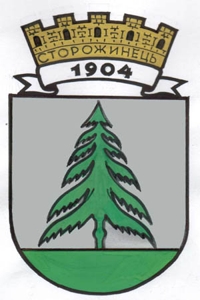 Стратегія розвиткуСторожинецької міської територіальної громади до 2027 року2022 рікЗміст1. ВСТУП												32. МЕТОДОЛОГІЯ ТА ОПИС ПРОЦЕСУ РОБОТИ							43. ХАРАКТЕРИСТИКА ГРОМАДИ									124. ГОЛОВНІ ЧИННИКИ СТРАТЕГІЧНОГО ВИБОРУ							584.1. Деякі проблеми розвитку Сторожинецької громади					584.2. Сценарії розвитку Сторожинецької громади							594.3. Стратегічне бачення розвитку Сторожинецької громади					614.4. SWOT/TOWS-аналіз Сторожинецької громади						614.5. Висновки та ідентифікація пріоритетів розвитку						665. СТРАТЕГІЧНІ, ОПЕРАЦІЙНІ ЦІЛІ ТА ЗАВДАННЯ							676. ПЛАН РЕАЛІЗАЦІЇ СТРАТЕГІЇ									78Часові рамки і засоби реалізації									78Стратегічна програма 1. Створення умов для раціонального і екологічного використання природних ресурсів громади							79Стратегічна програма 2. Створення сприятливих умов для розвиткубізнесу та промисловості										80Стратегічна програма 3. Покращення комфорту проживання, безпеки та довкілля в громаді										81Припущення та ризики										93Рекомендації												947. СИСТЕМА УПРАВЛІННЯ, МОНІТОРИНГУ ТА ОНОВЛЕННЯ СТРАТЕГІЇ				95Управління процесом реалізації стратегії								95Процедура моніторингу стратегії									961. ВСТУПДержавна політика України у сфері місцевого самоврядування спирається на інтереси жителів територіальних громад і передбачає передачу від центральних органів виконавчої влади регіональним органам влади значної частини повноважень, ресурсів та відповідальності. В основу цієї політики закладено положення Європейської хартії місцевого самоврядування та найкращі світові стандарти суспільних відносин у цій сфері. Законодавче підґрунтя для докорінної зміни системи влади та її територіальної основи на всіх рівнях почало формуватися у 2014 році. Процес децентралізації влади, що розпочався в Україні, призвів до утворення рішенням сесії Сторожинецької міської ради Сторожинецької міської об’єднаної територіальної громади.Спроможні об‘єднані територіальні громади повинні стати базовим елементом ефективної системи влади в Україні. На етапі створення громада зустрілася з багатьма викликами, серед яких є: відсутність загальноприйнятих пріоритетів щодо забезпечення надання базових послуг мешканцям громади. Кожен орган місцевого самоврядування, який увійшов до складу об‘єднаної територіальної громади, до об‘єднання мав власні пріоритети розвитку та власну систему цінностей щодо управління ресурсами. Після об‘єднання ці пріоритети мають бути переглянуті та виробляються підходи до управління «об‘єднаними» ресурсами;потреба ефективного управління новими земельними, інвестиційними, фінансовими та бюджетними ресурсами, які стали доступними для громади і можуть бути використані для розвитку;збільшення кількості зацікавлених сторін, з якими потрібно узгоджувати прийняття рішень у межах громади. У більш широкому контексті Сторожинецька громада повинна ефективно відповідати зовнішнім викликам, таким як глобальні проблеми розвитку, підвищення мобільності трудових ресурсів та пов‘язаний з цим ріст безробіття, посилення міжнародної конкуренції за інвестиції та ресурси. Після місцевих виборів восени 2020 року на новій територіальній основі районів та громад, повноваження між рівнями управління були розмежовані за принципом субсидіарності. Мешканці громад мають бути забезпечені механізмами та інструментами впливу на місцеву владу та участі у прийнятті рішень. Відповіддю на ці та деякі інші виклики може стати перспективне (середньо- та довгострокове) планування розвитку громад. У цьому контексті важливим є не тільки (і не стільки) результат (планувальний документ), скільки сам процес його створення за участі широкого кола зацікавлених сторін – представників різних населених пунктів, різних підприємств, установ та організацій, різних політичних поглядів.Під час дискусій, що відбувалися у процесі стратегування Сторожинецької МТГ було визначено, що стратегія розробляється на термін до 2027 року у відповідності до Державної стратегії регіонального розвитку та Стратегії розвитку Чернівецької області до 2027 року.2. МЕТОДОЛОГІЯ ТА ОПИС ПРОЦЕСУ РОБОТИПідготовка стратегічного плану відбувалася у відповідності до методології, розробленої Проектом Європейського Союзу «Підтримка політики регіонального розвитку в Україні» та Інститутом громадянського суспільства (м. Київ). Методологія розглядає сталість (сталий розвиток) і соціальну інтеграцію як основні принципи місцевого розвитку - як це викладено в таблиці.Таблиця 1. Принципи місцевого розвиткуЗалучення широкого кола громадян до творення стратегічного плану розвитку громади дозволяє ідентифікувати та знайти прийнятні шляхи усунення проблем громади, забезпечити налагодження діалогу між громадськістю та владою. При цьому однією з основних складових процесу планування є обов’язкова участь у ньому усіх активних та зацікавлених представників громади. Розроблена таким чином стратегія відображає інтереси усіх громадян, а тому сприймається громадою як «своя». Створений разом з громадою стратегічний план незалежно від особистісних якостей керівників або політичної ситуації спрямовується на покращення стандартів життя, зміцнення місцевої демократії, виховання суспільно-активних громадян – патріотів своєї громади.Розпорядженням міського голови №348 від 30.07.2021 року «Про затвердження Положення та складу робочої групи з розроблення Стратегії розвитку Сторожинецької міської територіальної громади» була сформована Робоча група з підготовки Стратегії розвитку Сторожинецької міської територіальної громади. До складу робочої групи увійшли представники депутатського корпусу громади, старости населених пунктів, представники медицини, громадських організацій, місцеві підприємці.На засіданні з розробки стратегічного плану розвитку Сторожинецької МТГ було здійснено:обгрунтування необхідності стратегічного планування розвитку Сторожинецької громади;презентацію та обговорення методології стратегічного планування сталого розвитку;обговорення етапів стратегічного планування та їхнього орієнтовного календарного плану;презентацію та обговорення процесу здійснення стратегічного аналізу та соціально-економічного аналізу стану розвитку громади.Після цього розпочалося проведення соціально-економічного аналізу, який включав у себе: дослідження основних тенденцій соціально-економічного розвитку сукупності населених пунктів Сторожинецької МТГ за попередній період, дослідження оточення (зовнішнього середовища) та оцінка можливостей розвитку громади;проведення опитування 198 мешканців та 9 представників бізнесу.Наступні етапи роботи Робочої групи включали:презентацію та обговорення результатів стратегічного аналізу громади;формулювання та обговорення прогнозів і сценаріїв розвитку громади; формулювання стратегічного бачення;проведення SWOT-аналізу – ідентифікація факторів SWOT.На основі напрацювань був розроблений проект SWOT-матриці – проведений аналіз взаємозв’язків факторів SWOT через матрицю SWOT/TOWS та підготовлені базові аналітичні висновки щодо порівняльних переваг, викликів та ризиків розвитку Сторожинецької громади.Також засіданням членів Робочої групи були проведені:визначення стратегічних, операційних цілей та завдань Стратегії;оголошення про підготовку технічних завдань на проекти розвитку, які відповідають завданням Стратегії.Далі на засіданні членів Робочої групи було обговорено технічні завдання на проекти розвитку, які відповідають завданням Стратегії та стали основою плану реалізації стратегії розвитку громади на 2023-2025 роки.Оцінка мешканями існуючого стану в громаді за даними опитування наведено на графіку нижче: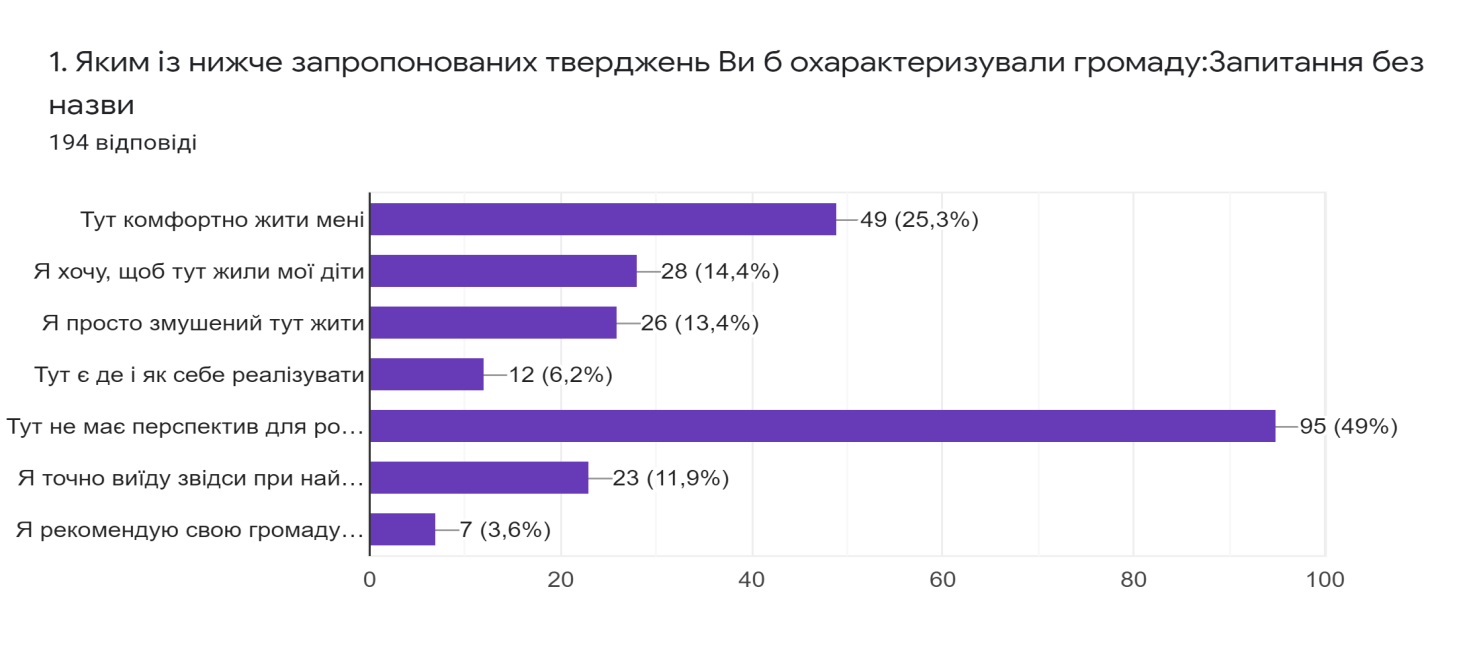 Тут комфортно жити мені             Я хочу, щоб тут жили мої дітиЯ просто змушений тут житиТут є де і як себе реалізуватиТут не має перспектив для розвиткуЯ точно виїду звідси при найменшій можливостіЯ рекомендую свою громаду для проживання своїм знайомимРисунок 1. Характеристика стану в громаді мешканцями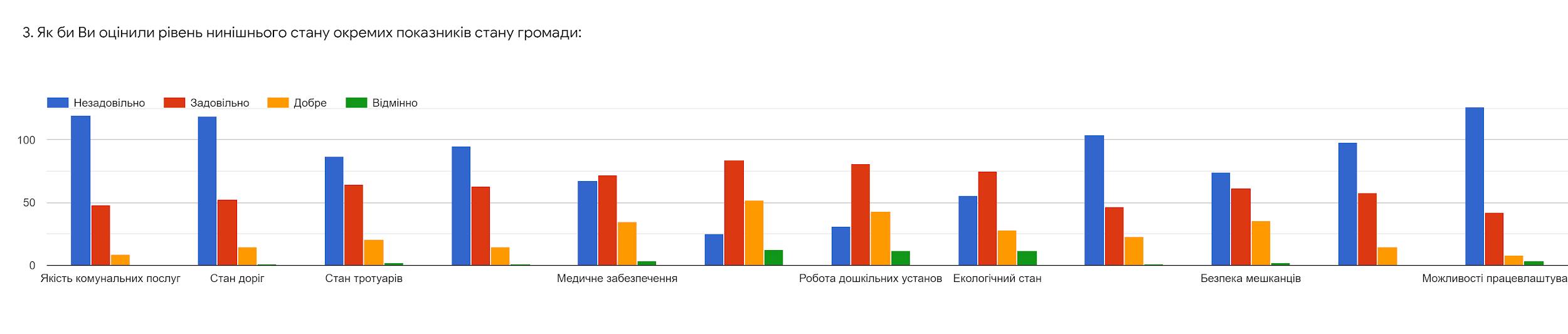  Якість комунальних послуг Стан доріг Стан тротуарівРівень задоволення культурних потребМедичне забезпеченняРівень надання освітніх послугРобота дошкільних установ Екологічний стан Інфраструктура відпочинку та дозвілляБезпека мешканців Умови для започаткування та ведення власного бізнесуМожливості працевлаштуванняРисунок 2. Оцінка стану в громаді мешканцями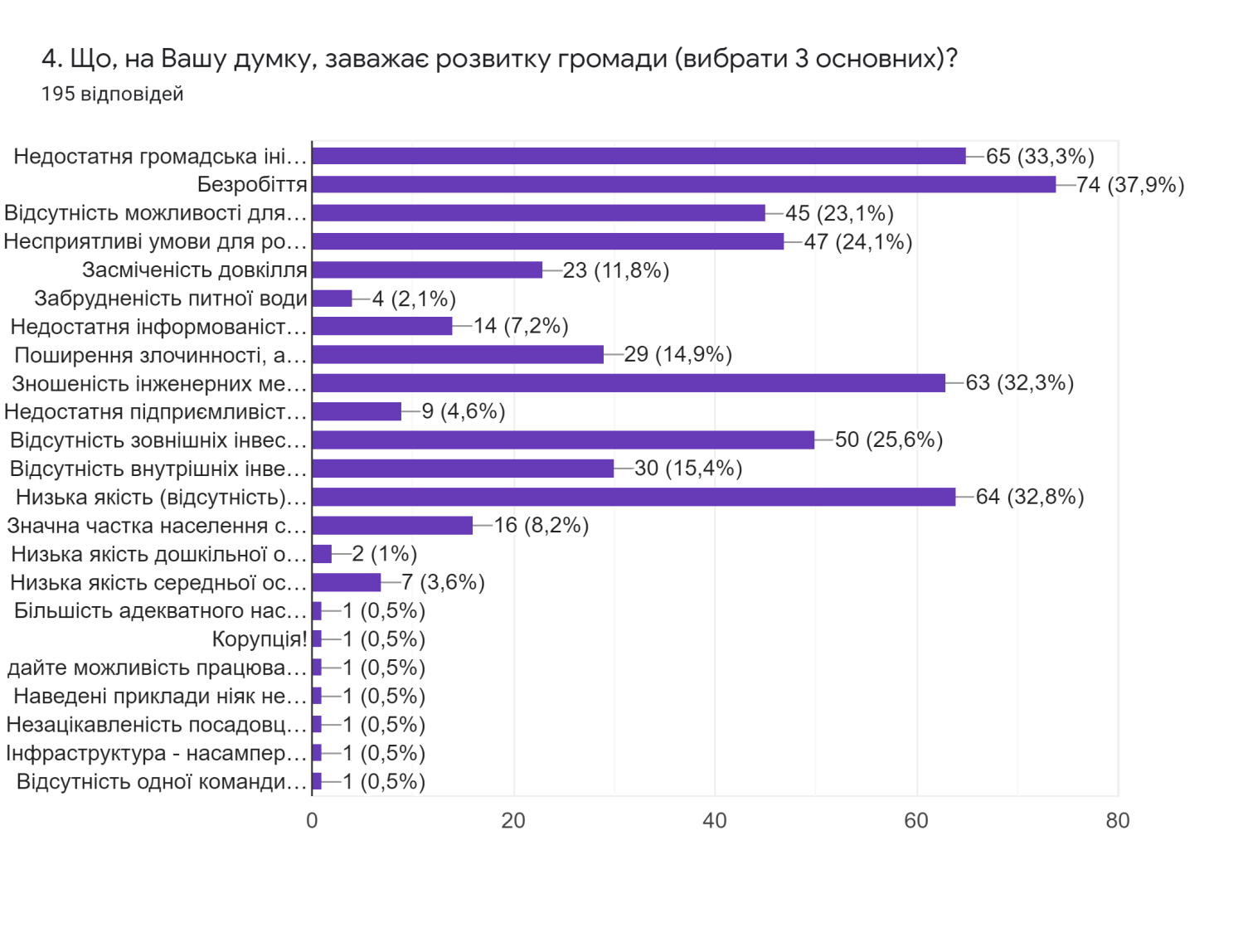 Недостатня громадська ініціативність та активність мешканцівБезробіттяВідсутність можливості для самореалізації, забезпечення змістовного дозвілляНесприятливі умови для розвитку підприємництваЗасміченість довкілляЗабрудненість питної водиНедостатня інформованість про громаду за її межамиПоширення злочинності, алкоголізму, наркоманіїЗношеність інженерних мереж (водопостачання, водовідведення)Недостатня підприємливість мешканців громадиВідсутність зовнішніх інвестиційВідсутність внутрішніх інвестиційНизька якість (відсутність) дорожнього покриття між населеними пунктами в громадіЗначна частка населення старшого працездатного вікуНизька якість дошкільної освіти Низька якість середньої освітиБільшість адекватного населення взагалі не цікавиться справами громадиКорупціяДайте можливість працюватиНаведені приклади ніяк не впливають на розвиток громади Незацікавленість посадовців у розвитку громадиІнфраструктура  насамперед центральної садиби не дає можливостей розвиткуВідсутність одної команди однодумцівРисунок 3. Основні завади розвитку громади на думку мешканцівНа думку мешканців громади, для подальшого розвитку основним ресурсом в громаді можуть бути наступні напрямки: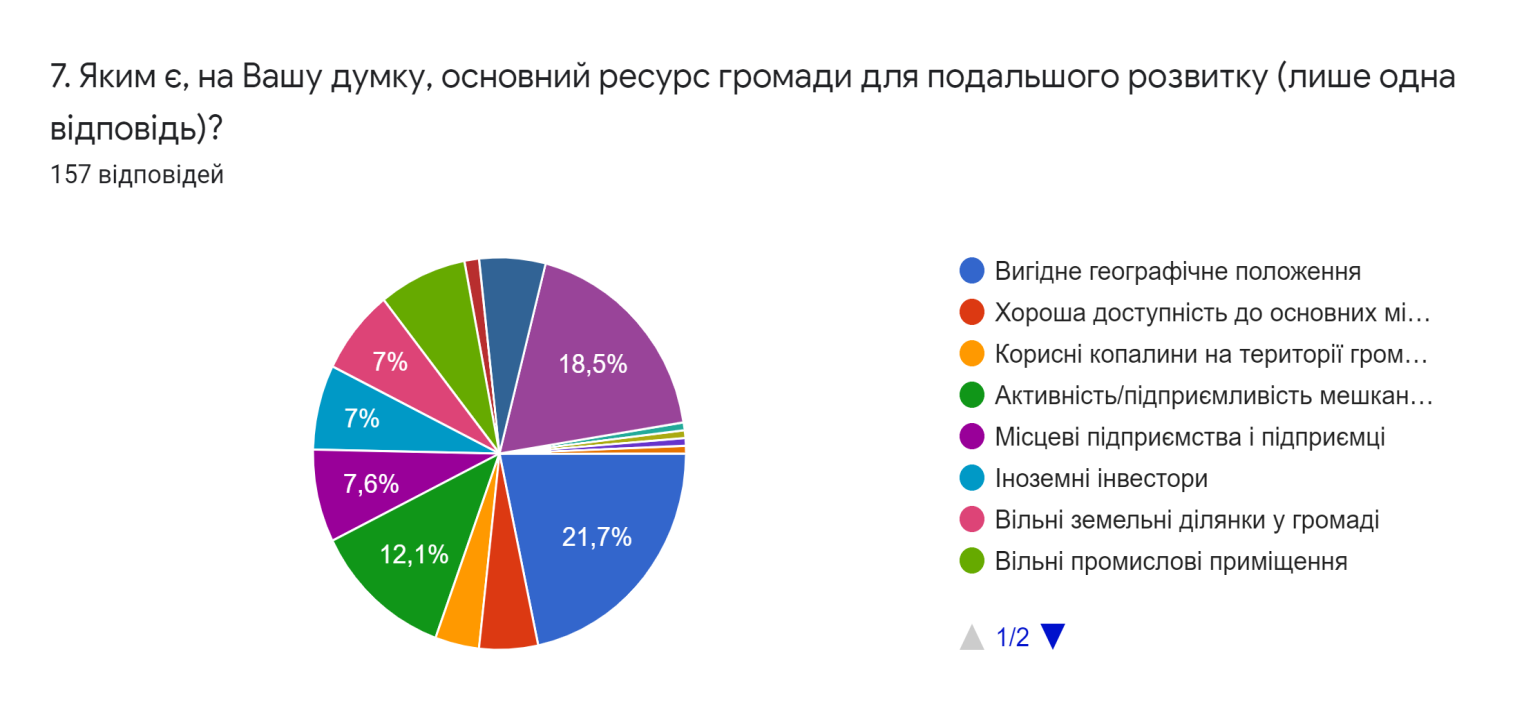 Вигідне географічне положенняХороша доступність до основних місць та ринківКорисні копалини на території громадиАктивність/підприємливість мешканців громади	Місцеві підприємства і підприємціІноземні інвесториВільні земельні ділянки у громадіВільні промислові приміщенняРисунок 4. Основний ресурс в громаді на думку мешканцівРезультати опитування серед представників бізнесу громади наведено в наступних діаграмах: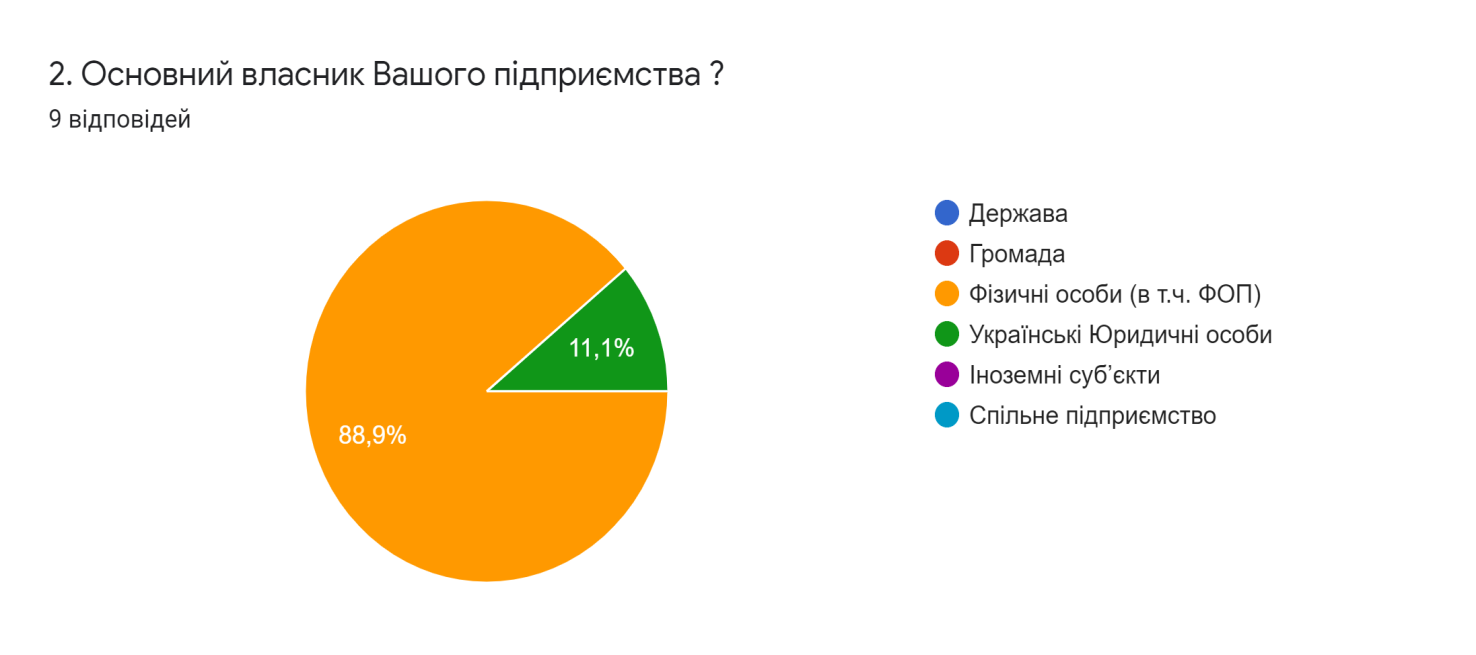  Рисунок 5. Структура респондентів бізнесу за формою власності в громаді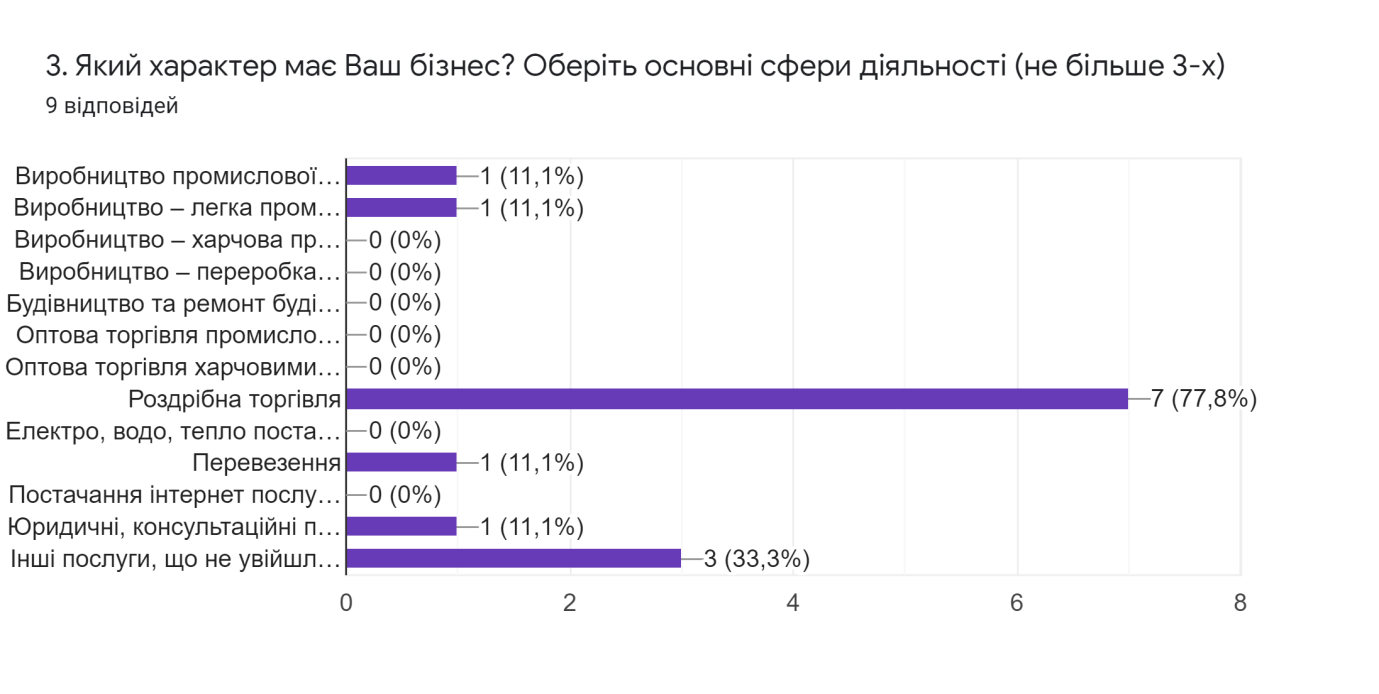 Виробництво промислової продукціїВиробництво – легка промисловістьВиробництво – харчова промисловістьВиробництво – переробка сільськогосподарської продукціїБудівництво та ремонт будівель і спорудОптова торгівля промисловою продукцієюОптова торгівля харчовими продуктамиРоздрібна торгівляЕлектро, водо, тепло постачанняПеревезенняПостачання інтернет послуг та телефоніїЮридичні, консультаційні послугиІнші послуги, що не увійшли до визначених категорій Рисунок 6. Структура респондентів бізнесу в громаді 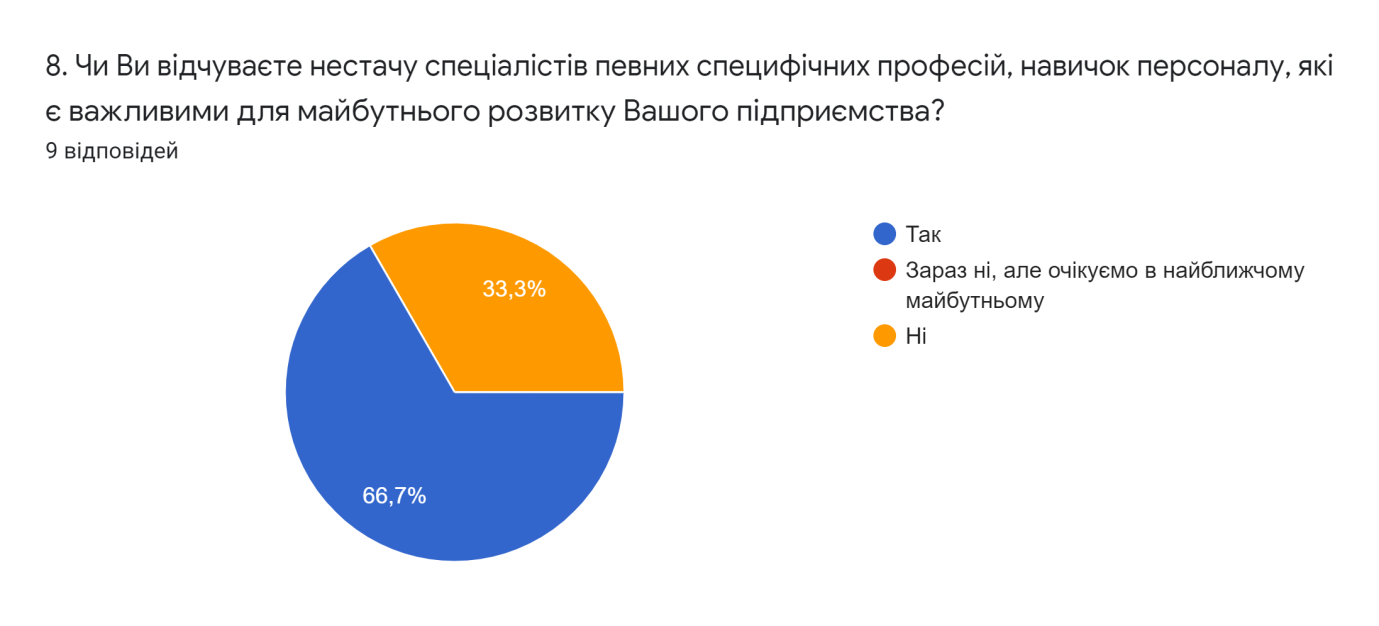  Рисунок 7. Кадрові питання на думку бізнесу в громаді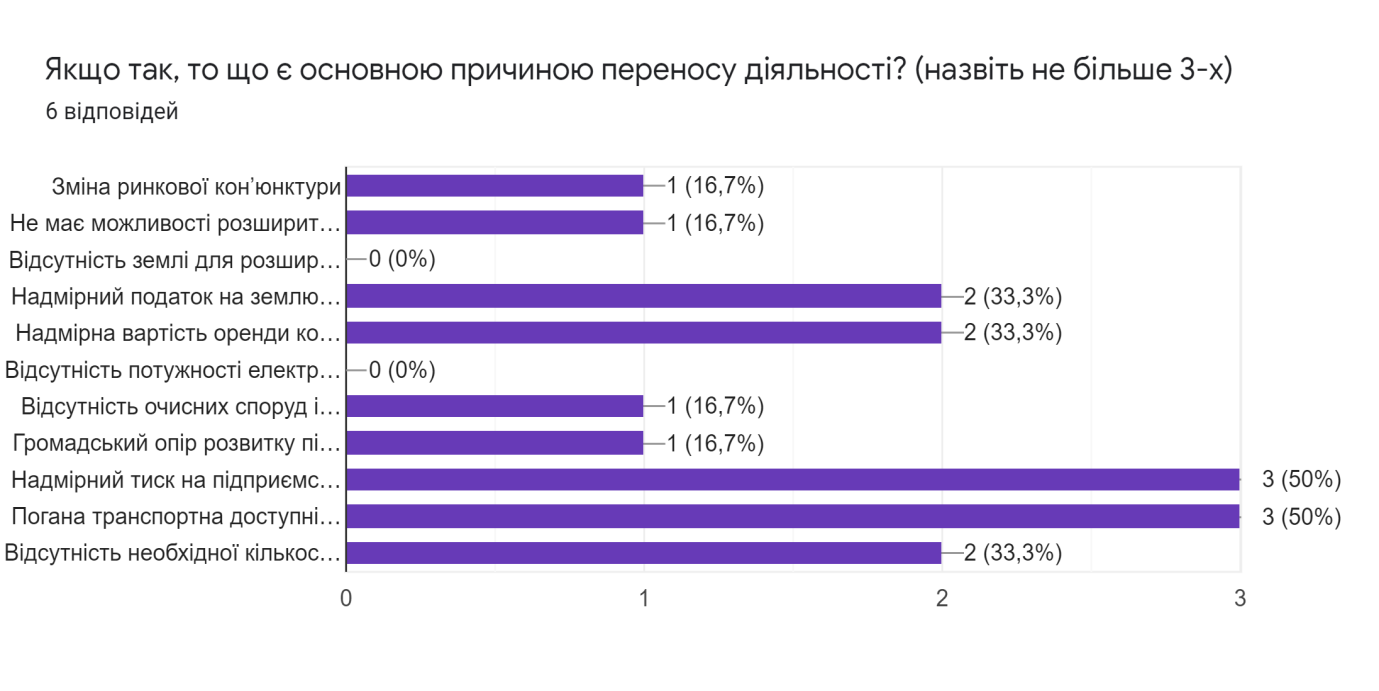 Зміна ринкової кон’юнктуриНе має можливості розширити виробничі приміщенняВідсутність землі для розширенняНадмірний податок на землю та нерухоме майноНадмірна вартість оренди комунального майна/земліВідсутність потужності електропостачанняВідсутність очисних споруд і можливості їх облаштуванняГромадський опір розвитку підприємстваНадмірний тиск на підприємство з боку контролюючих органівПогана транспортна доступність до основних ринків/споживачівВідсутність необхідної кількості кваліфікованих працівників Рисунок 8. Бачення майбутнього бізнесу в громаді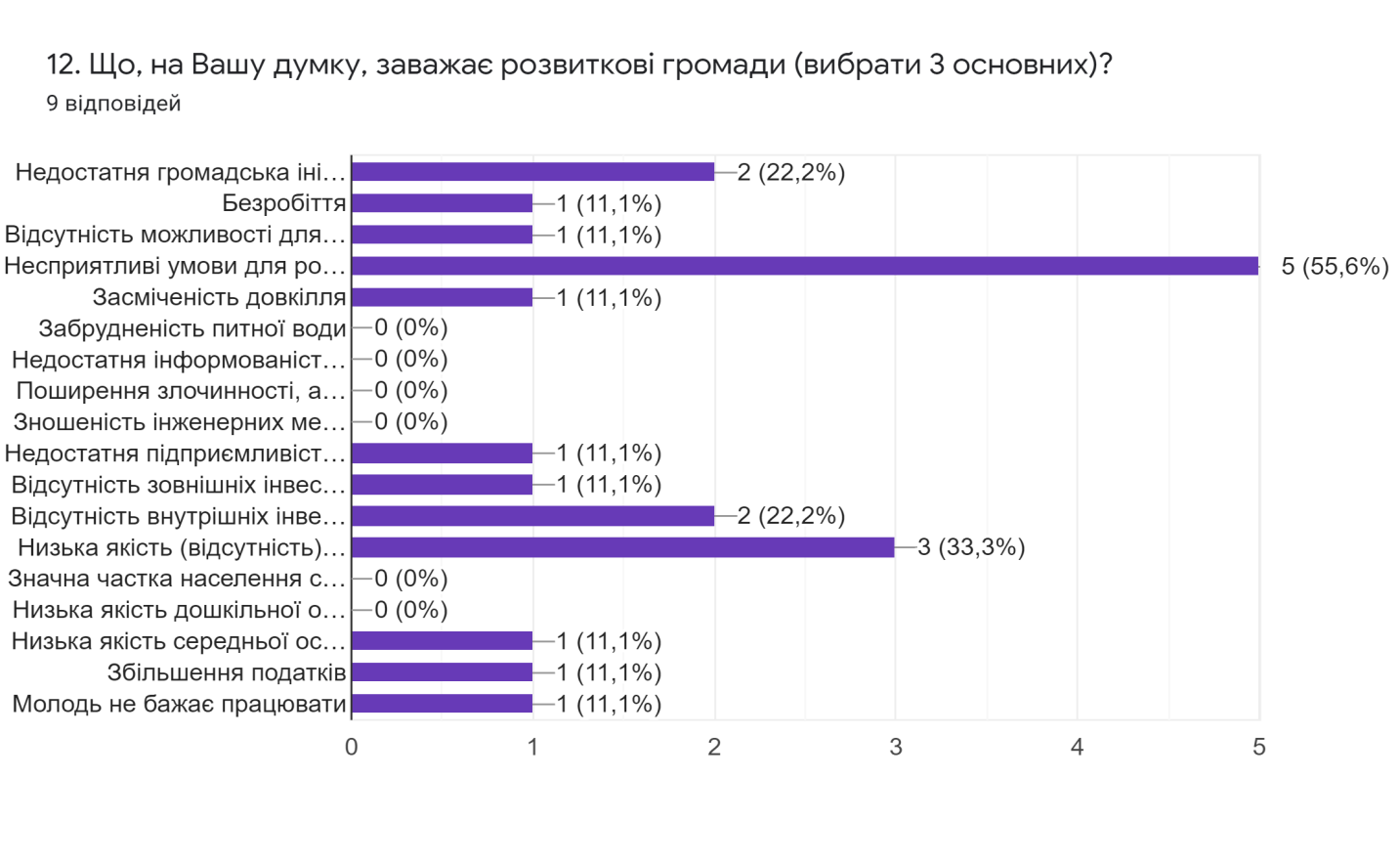 Недостатня громадська ініціативність та активність мешканцівБезробіттяВідсутність можливості для самореалізації, забезпечення змістовного дозвілляНесприятливі умови для розвитку підприємництваЗасміченість довкілляЗабрудненість питної водиНедостатня інформованість про громаду за її межамиПоширення злочинності, алкоголізму, наркоманіїЗношеність інженерних мереж (водопостачання, водовідведення)Недостатня підприємливість мешканців громадиВідсутність зовнішніх інвестиційВідсутність внутрішніх інвестиційНизька якість (відсутність) дорожнього покриття між населеними пунктами в громадіЗначна частка населення старшого працездатного вікуНизька якість дошкільної освіти Низька якість середньої освітиЗбільшення податківМолодь не бажає працюватиРисунок 9. Основні проблеми розвитку на думку бізнесу в громадіЗа результатами опитування серед бізнесу визначено основні галузі, які необхідно розвивати в громаді: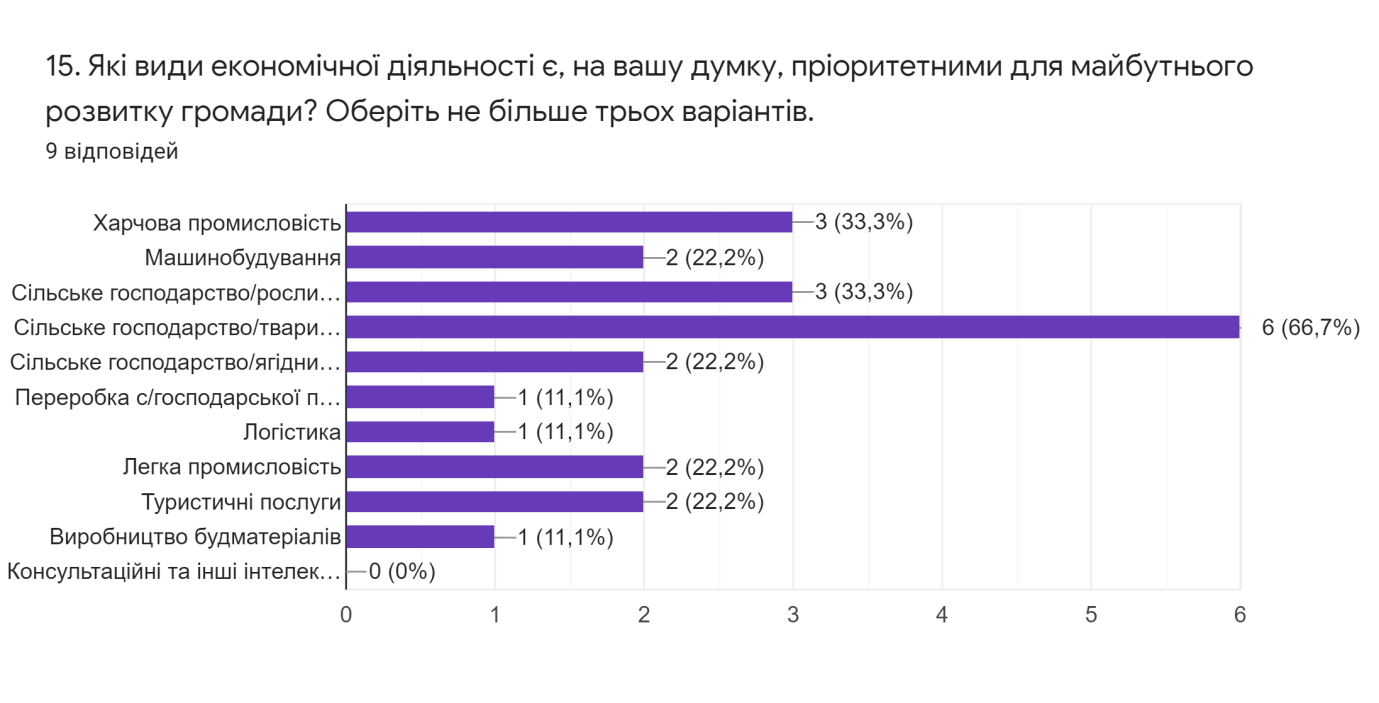 Харчова промисловістьМашинобудуванняСільське господарство/рослинництвоСільське господарство/тваринництвоСільське господарство/ягідництвоПереробка с/господарської продукціїЛогістикаЛегка промисловістьТуристичні послугиВиробництво будматеріалівКонсультаційні та інші інтелектуальні послуги Рисунок 10. Основні види економічної діяльності які необхідно розвивати на думку бізнесу в громадіУсі засідання Робочої групи проводилися у відкритому режимі, тому всі бажаючі мали можливість брати участь в розробці Стратегії. Координували роботу та забезпечували технічний супровід розробки Стратегії міський голова та члени виконкому. Методичне забезпечення, експертний аналіз даних і результатів досліджень, надання консультаційних послуг з питань стратегічного планування забезпечували експерти з регіонального розвитку Олексій Грушко та Віктор Лащак. 3.	ХАРАКТЕРИСТИКА ГРОМАДИКоротка характеристика та географічне розташування населених пунктівСторожинецька територіальна громада утворена в результаті добровільного об’єднання в грудні 2016 року Сторожинецької міської ради та сільських рад Банилово-Підгірнівської, Бобовецької, Зруб-Комарівської, Давидівської, Комарівської, Костинецької, Ново-Бросківецької,  Панківської,  Слобода - Комарівської. Рішенням  ХІ  сесії VII скликання  № 310-11/2017 від 28 вересня 2017 року до Сторожинецької міської ради було приєднано Старожадівську сільську раду. З 2020 року до Сторожинецької територіальної громади приєднується Ропчанська сільська рада, відповідно до рішення ІІ сесії VIIІ скликання  № 25-2/2020 від 22 грудня 2020 року.Сільські населені пункти, що входять до складу громади, розташовані навколо його адміністративного центру -  міста Сторожинець,  приблизно  у 23 км на південний захід від  м. Чернівці – обласного та районного центру. Важливою особливістю Сторожинецької МТГ є зумовлений географічно та історично мультиетнічний та мультикультурний склад населення. У свою чергу Сторожинець є другим за чисельністю мешканців містом Чернівецької області, а ТГ на сьогодні є однією із найбільших в області об’єднаних територіальних громад, як за площею, так і за кількістю населення, яка знаходиться на перетині транспортних шляхів між обласним центром та українсько-румунським державним кордоном (пункт пропуску «Красноїльськ»).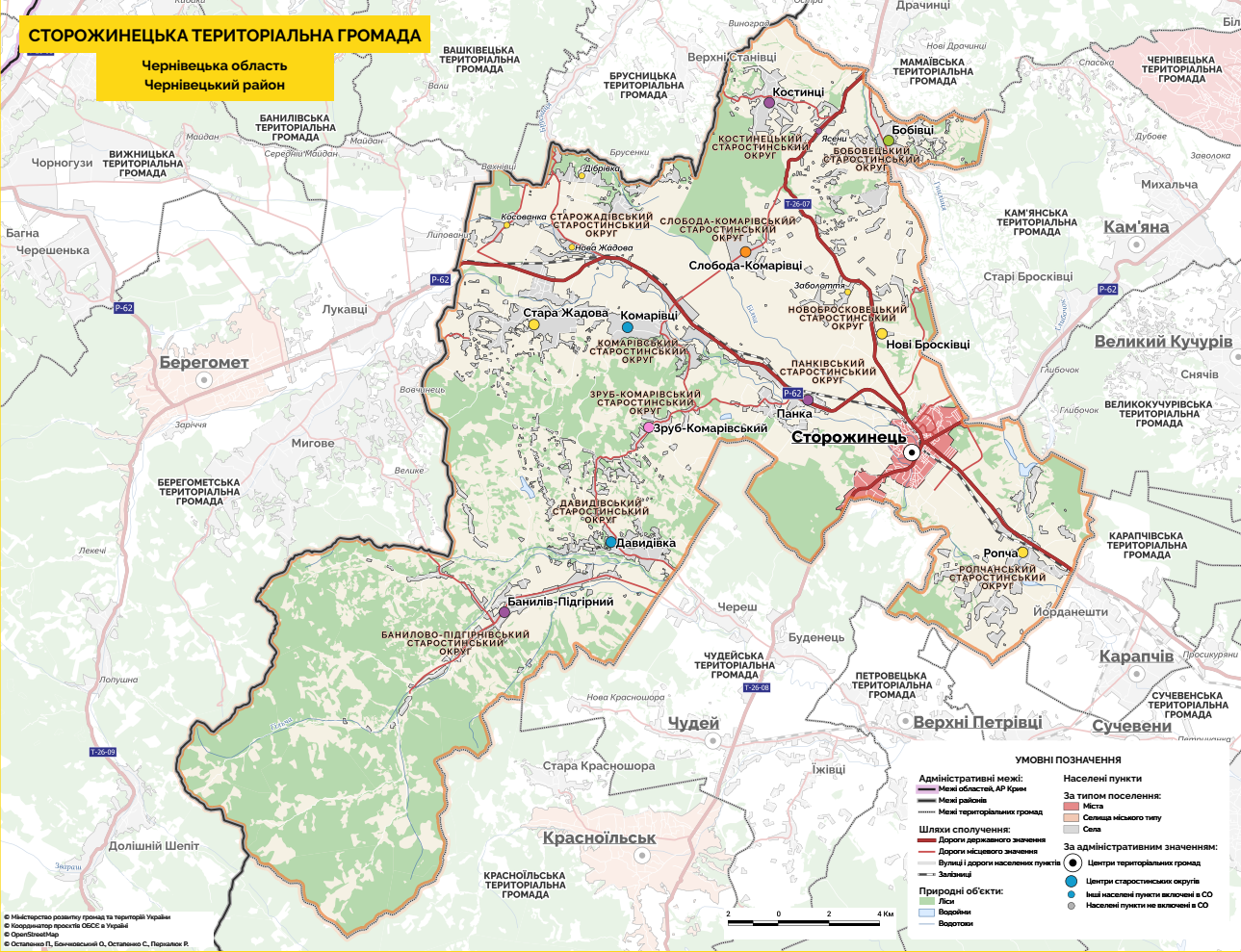 Рисунок 11. Карта громадиСторожинецька МТГ межує на півдні з Красноїльською, Петровецькою, Чудейською та Сучевенською територіальними громадами, на півночі з Вашківецькою, Брусницькою та Мамаївською територіальними громадами, на заході з Берегометською територіальною громадою та  на сході з Кам’янською, Великокучурівською та Карапчівською територіальними громадами.Порівняльні дані на фоні області та району наведено в наступній таблиці.Таблиця 2. Порівняльна характеристика громадиДля комплексного підходу до стратегічного бачення майбутнього громади на фоні області наведемо коротку характеристику громад – конкурентів які розміщені досить близько до громади.Таблиця 3. Порівняння з громадами-конкурентамиКлімат Сторожинецької міської територіальної громади зумовлений її розташуванням у помірних широтах, впливом гірської системи Карпат та протяжністю території з північного сходу на південний захід. Загалом він досить м’який та вологий, але складний рельєф спричиняє деякі відмінності клімату в різних частинах території громади. Таблиця 4. Кліматичні умовиРельєф громади – хвилясті передгір’я Буковинських Карпат з висотами від . до . н.р.м. на території Банилова Підгірного. Найвищими вершинами є г. Букова (. н.р.м.) та г. Перехресток (. н.р.м.). Середньорічна кількість опадів становить 500-. Через  територію громади протікають р.Сірет з найбільшим лівим допливом – р.Білкою та р.Малий Сірет з найбільшими допливами р.Фундоя і р.Гільча. Територія громади, особливо її південна частина, покрита лісом.Серед ґрунтів на рівнині переважають чорноземи опідзолені, темно-сірі опідзолені, в передгір'ях — дерново-підзолисті, в горах — бурі гірсько-лісові й дерново-буроземні.Історична довідка населених пунктів громадиМісто Сторожинець. Назва міста походить від давньослов’янського слова „страж”, в давньоруський час – „сторожь”, означало охорону чого чи кого не будь. Слова „стороженье”, „сторожа” застосовувалися для позначення варти, охорони, передового загону війська. Похідним від нього є „сторожка”, „сторожня”, „сторожниця” – приміщення, де живе охоронник, вартовий, або передовий охоронний загін. Терміном „сторожье” називався ще глухий закуток, непрохідні дебрі, болото, заболочений ліс, непролазні хащі тощо. Безсумнівно, варто підтвердити зв’язок цього слова з давньоруською та давньоукраїнською мовою. Спеціальні дослідження переконливо свідчать, що топонім «сторожинець» походить від слова сторожа, тобто „варта”, „охорона”. Спочатку так називали сторожове укріплення, яке, можливо, розміщувалося на пагорбах вздовж лівого берегу Серету. Яскравим підтвердженням цьому служить назва височини Storozynska, що знаходилась неподалік міста і зафіксована на карті 1886р. Сьогодні правильним твердженням є те, що назва міста походить від слова „сторожинець” – у давнину укріплений пункт, де перебувала сторожа. В іншому варіанті цього твердження говориться, що тут знаходився „сторожовий пост древніх русичів – сторожинець”.У 1919р. була спроба перейменувати Сторожинець у Флондорени за прізвищем поміщицької родини, якій колись належало це поселення, але нова назва не прижилася.Вперше в історинних джерелах Сторожинець згадується 18 лютого 1448 року в грамоті молдавського господаря Романа II (1447-1448рр.) , який подарував село пану Петря, сину Томи. 3агальновідомо, що Петря син Томи, служив 6атькові Романа II – господарю Ільї І (1432 – 1433рр., 1435 – 1443рр.). А, отже, на той час поселення підпорядковувалося Молдовському князівству. Втім, слід сказати, що у згаданий період населений пункт вже існував та мав давні усталені межові границі. Серед науковців-істориків є думка, що поселення Сторожинець цілком могло входити й до території колишньої Шипинської землі, яка востаннє згадується в грамоті 1436 року. 3годом Сторожинець згадується у грамоті за 1575 рік при визначенні готаря (межі земель). На сторінках документів у 1634, 1638, 1656, 1710, 1721, 1742 роках він виступає предметом купівлі-продажу, о6’єктом власності родин Ропчанул та Сорочану. 3гідно з грамотою 1721р., 6ратам Сорочану надавалась 10 частина всіх при6утків з полів, сінокосів, бджільництва, садівництва та ін. Селяни вирощували просо, пшеницю, жито, ячмінь, овес, горох, розводили корів, свиней, овець, коней, виробляли віск, мед, займались ри6альством та мисливством. Тодішні сторожинчани працювали на згаданих землевласників по 12, а з XVІІ століття – по 24 дні на рік, сплачували податки та виконували повинності на користь держави. У XVІІІст. Землі поселення з півдня межували з Ропчею (Перша писемна згадка про згадене село- 18 лютого 1448р.), на заході – з Панкою (1428р.), на сході – з Великим Кучуровом (1422р.), на півночі, з Бросківцями (1448р.). Впродовж всього Молдавського періоду Сторожинець був підпорядкований Сучаві, а його сусіди – с.Великий Кучурів, с.Бросківці – Чернівцям, як адміністративним центрам буковинської землі.Австрійські колонізатори панували на Буковині майже півтора століття (1774 -1918рр.). В 1847р. Сторожинецьке помістя 6уло поділене на дві рівні частини: одна – Нижній  Сторожинець – належала Г. Флондору, а друга Горішній Сторожинець - А. Штайнеру. Два власники володіли 6820 йохами землі, а понад 500 підлеглих їм селянських дворів користувалися лише 3250 йохами значно гіршоі землі. У другій половині 19 століття населення Сторожинця швидко зростає. У 1880 році в ньому нараховувалося 5139 жителів. Виникає промисловість. У 80-90-х роках збудовано цегельний завод, водяну лісопилку, залізничну вітку Глибока – Сторожинець – Берегомет. Еміграція продовжується. Тільки за 1899 – 1900рр. до Америки емігрувало 82, до Туреччини – 7 чоловік.3 1854 року Сторожинець називають вже містечком, а в 1900р. готують документи про переведення його у розряд  міст. Тут  проживало 7 тис. чоловік, 6уло 1700 6удинків, 5 молитовних домів, пошта, телеграф, аптека, бойня, пожежна команда. Працювали 10 судових, 6 6анківських чиновників, 6 адвокатів, 5 лікарів, 6агато комерсантів та торговців. 21 травня 1904 року Сторожинець здобув статус міста.Осередком культурного життя тогочасного Сторожинця стала родина лікаря Атанастасія Окуневського, учасника міжнародного медичного конгресу 1897 року в Москві. Його дочка – Софія Окуневська по закінченні мединного факультету Цюріхського університету працювала у Львові та інших західноукраїнських містах. Це  6ула перша українська жінка-лікар в часи Австро-Угорщини, вона володіла 6агатьма іноземнними мовами, мала неабиякий літературний смак. Гостинний дім Окуневських у різний час відвідали письменники Ольга Кобилянська, Василь Стефаник, Наталія Ко6ринська. Протягом 1907-1908 рр. у місті було зведена лікарня, 1908р. – «Німецький народний дім», у 1910р.відкрито пам’ятник асвтрійському цісарю Францу Йосифу І (1848-1916), у 1913 прокладено водогін. У той час також функціонувала електростанція, власниками якої було подружжя Дрекслерів. Місто швидко розбудовувалося. В центрі стояли одно-, дво-, та триповерхові будинки, зведенні в класичному стилі чернівецькими та віденськими архітекторами. Справжньої окрасої були Торговий майдан, Торгова вулиця, Будинецька вулиця, міський народний парк, культові споруди.Після того, як розпалась у 1918р. Австро-Угорська монархія, першим політичним заходом нової влади стало надання місць окружного начальника, бургомістра та інших ключових посад у Сторожинці виключно представникам румунської національності. Протягом 1919-1940рр. 6ургомістри повітового міста досить часто змінювали один одного. Вони належали до різних політичних партій. Бургомістр міг висуватися від конкретної впливової політичної партії. Містом управляла примарія та громадська рада. На посаду примаря могла претендувати лише особа, яка мала вищу освіт. Вона призначалась губернатором. Так, 4 квітня 1931р. газета «Час» повідомляла, що «6ургоміністр Сторожинця Щербан Флондор подався з 11 радниками до демісії  (у відставку). Причиною було те, що громадська рада зро6ила о6струкцію (6локування рішень) при прийнятті 6юджету міста». Будівлю міської управи з оглядовим карнизом-майданчиком для дозорця-пожежника 6уло зведено перед Першою Світовою. Сторожинецька ратуша, збудована у 1905 році, є другою на Буковині після чернівецької як за висотою, так і за красою. Двоповерхову будівлю ратуші, вкритою червоною черепицею, увінчує двоярусна вежа з годинником на фронтоні між першим і другим ярусами. На другому ярусі розташований оглядовий майданчик, куди ведуть круті сходи. Завершенням ратуші є декоративна главка з ліхтариком та шпилем. 28 червня 1940р. румунська влада змінилася на радянську, а та, в свою чергу, 5 липня 1941р. знову на румунську. Остаточно Сторожинець змінив своїх «господарів» 30 березня 1944р. Тоді місто було визволено військами 24-ї стрілецької Самаро-Ульяновської Залізної дивізії (командир-генерал-майор Ф.А.Прохоров) та 40-ї гвардійської танкової бригади (командир-полковник С.А.Кошелев), які входили до складу 11-го гвардійського Прикарпатського танкового корпусу. У 1944 році було зведено „Палац піонерів”, збудовано лісовий технікум (з 1945р.), школу-інтернат (з 1964р.), Палац культури (з 1967р.), районну лікарню, кінотеатр „Жовтень” (з 1967р.). В 1970-х рр. були побудовані універмаг, поштамт, ресторан «Пролісок» та ін.В серпні 1991р. громада та місто ввійшли в нову історичну епоху: сторожинчани від щирого серця привітали утворення Української суверенної, демократичної держави.Сторожинець розкинувся на лівому березі Сірету у підніжжя Буковинських Карпат та може сміло претендувати на звання найзеленішого міста Буковини: на одного мешканця тут приходиться більше 40 квадратних метрів зелених насаджень. У місті немає старовинних архітектурних пам’яток, проте наймальовничіший на Буковині дендропарк, австрійська забудова кінця ХІХ – початку ХХ століття, релігійні споруди різних конфесій та адміністративні будівлі. При в’їзді з боку Берегомету та з боку Кіцманя знаходиться дендропарк – пам’ятка природи загальнодержавного значення. Парк був закладений у 1912 році найвпливовішою на той час єврейською родиною Оренштайнів на місці природного лісового масиву, де росли цінні та рідкісні породи дерев. У 1945 на базі парку створено навчальний заклад – Сторожинецький лісовий коледж. Архітектурні пам’ятки міста. Перша з них знаходиться безпосередньо в дендропарку і на початку ХХ століття була маєтком засновників парку, родини Оренштайнів. Перший палац на цьому місці був побудований у 1880 році родиною Флондерів. Починаючи з 30-х років ХІХ століття Флондери були найвідомішою та найвпливовішою родиною Сторожинця, представники якої відігравали значну роль у суспільному та політичному житті міста. У 1854 році, коли було утворено Сторожинецький повіт і Сторожинець став містечком, першим головою муніципалітету став Григорій Флондер. Тоді родині Флондерів належало половина містечка. Другою половиною володіла родина Штайнерів. Пізніше, на початку ХХ століття Флондери продали палац родині єврейського землевласника і мецената Михаеля Оренштайна. Вище від палацу і парку за вулицею Крейтера розташоване старе польське кладовище, де знаходиться братська могила воїнів, що загинули під час Першої світової війни та мурована капличка-костел з невеликою башточкою, побудована на початку ХХ століття. На будинку під номером 11 по вулиці, де мешкав Пантелеймон Видинівський, видатний графік, маляр та портретист, у 1993 році встановлено меморіальну дошку. Перша в Сторожинці приватна гімназія, відкрита у 1903 році, опісля більш ніж століття призначення будівлі не змінилося: тут, як і раніше, знаходиться державна гімназія. Двоповерхова будівля лікарні, що більше нагадує палац у стилі класицизму, була побудована у 1907 – 1908 роках. В самому центрі міста на роздоріжжі чотирьох шляхів, які ведуть у майже протилежні куточки області: на захід – до Вижниці, на північ – до Чернівців, на схід – до Глибокої, на південь – до Красноїльська знаходиться найстаріша в Сторожинці школа, що має 150 років. На розі вулиць Хмельницького і Грушевського розташована міська ратуша – символ більшості західноукраїнських міст. На території міста працюють деревообробні підприємства, які виробляють меблі (їх частини): МП «Скіф», ТДВ «Сторожинецький меблевий комбінат», МПП «Фірма «Веселка», ФОП Ілько Т.В., ФОП Ткачук В.О., ФОП Корочук С.І., ФОП Бойко Ю.М. ТОВ «Стор-Тайрес» - нарощування та продаж шин. ТОВ «Укаглобал» - виробництво цегли. Виробничо-комерційна фірма «Буковина», ТОВ «Авікбудпроект», ТОВ «Агробудналадка» займаються діяльністю у сфері будівництва. Інші суб’єкти господарювання:ФОП Маніліч В.В., ФОП Зваричук З.І., Сторожинецьке МСТ – хлібопечіння.ФОП Садик Володимир – займається виробництвом кованих виробів.Ресторанні заклади міста – Прем’єр Холл, Затишок, Міленіум, Пролісок.Автозаправні станції – ТОВ “Техно-плюс”, Євронафта, ТОВ “Вінол”.Банилiв­Пiдгiрний. Справжньою зеленою перлиною громади можна назвати Банилів-Підгірний (до 1946 року — Банила над Сіретом, до 1963 року — Банилів) . Розташований в передгір’ях Карпат (у долині річки Малого Сірету) за 25 км. на південний захід від районного центру та за 16 км від найближчої залізничної станції Чудей і за 32 км – від державного кордону. Село сполучене автобусним шляхом з обласним центром. Населення — 4248 чоловік.В історичних джерелах Банила над Сіретом уперше згадується у грамоті від 17 серпня 1428 року, згідно з якою молдавський господар О. Добрий подарував її боярину Станчулу. Відомості про власників села зустрічаються і в документах XVI— XVII століть.Банилів широко розкинувся на карпатських передгір’ях, у підніжжя багатих на гриби і ягоди гір Лосин (682 м), Кечера (729 м), Вільхівни (817,8 м), Галечки Малі (875 м) та Галечки Великі (1012,2 м). В цій частині Карпат збереглися ялиново-букові праліси. З кінця XVIII ст. тут жили польські поселенці, до яких в 1830 р. додалися німецькі колоністи. Про ті часи нагадують  кілька мурованих споруд і вілл у центрі Банилова, а також скромний палац родини Гроссу. На околиці Банилова збереглося кладовище німецького поселення. Банилів-Підгірний — найсхідніше село, яке утворилосься з 14 хуторів, розкиданих по довколишніх горах. Назви хуторів: Гільча (Гільче), Дунавець, Кошелівка (варіанти: Кошилівка, Кошулівка) — колись окреме село Кошуя (Кощуя), Лаврена, Плай, Поляни,Рівня, Солонець, Стайка.За часів Австро-Угорщини були дві самоврядні громади — Банилів Волоський і німецька колонія Августендорф (теперішня східна частина села). За переписом 1900 року в громаді Банилів Волоський було 1048 будинків, проживали 4806 мешканців (2071 українець, 1374 румуни, 878 німців та 483 поляки). Зокрема, в самому селі Банилів Волоський були 471 будинок і 2139 мешканців. Через село, хутір Гільче, проходила 22,5 км гілка Чудей Кощуя вузкоколійної залізниці Буковинської локальної залізниці  відкритої 15 жовтня 1908 р.У радянські часи хутори, наприклад Стайку, знищували, оскільки їхні жителі активно і масово підтримували УПА. У наші дні тривають спроби пожвавити життя на окремих хуторах.На території населеного пункту діють   Банилівське  та  Гільчанське   лісництво  «Чернівецький  держлісгосп»  та    Банилівське    лісництво  ДП «Берегометське лісомисливське  господарство». Є 13 пилорам, 2 столярні цехи, пекарня, млин. Працюють деревообробні підприємства – ТОВ «Вудекс», ТОВ «Бартош і ко», ТОВ «Говерла-95»,  ТОВ «Тімбервол». ТОВ «Буковина Кайрос» займається пошивом заготовок для взуття. Працює приватне сільськогосподарське підприємство «Агротех-Стор» - вирощування сільськогосподарських культур. СОК «Буковий горішок» - збір, фасування фіточаїв. Еко-ферма «Буковий гай» - вирощування кіз, виробництво козиних сирів, прийом туристів. Завершується будівництво мультифункціональної тренувальної бази «Перлина гір», яка, сподіваємось, дасть поштовх у розвитку туризму. З початком війни в Україні й на даний час в приміщеннях даного закладу  розмістили комунальний заклад  «Харківський обласний  центр соціальної підтримки дітей та сімей «ГАРМОНІЯ», де проживають  60 дітей. На хуторі Кошелівка є три джерела мінеральної води (хлоридно-натрієва, що може використовуватися в лікувальних цілях). На території населеного пункту розміщений оздоровчий табір «Водограй» для дітей працівників МВС (в цьому році заклад не приймав дітей на оздоровлення). На території села є зоологічний заказник «Зубровиця», де збільшують популяцію червонокнижних зубрів. Також є 2 водопади – Малий та Королівський. На території населеного пункту з давніх давен розвинуте бджільництво (більше 3000 бджолосімей). Селом протікає 2 ріки – р.Малий Сірет, р.Солонець та є 8 ставків.Бобівці вперше згадують в архівних документах за 1421 рік. У листі польського князя було написано про заснування в 1421році села Бобівці. Воно розташоване в межах  Прут – Сіретського  межиріччя біля підніжжя Карпат на горбистій місцевості по обидва боки невеликої річки  Глинниці. З місцевими переказами назва с.Бобівці виникла від того, що з давніх- давен в селі вирощували у великій кількості біб,  та колись тут проживав чоловік на ім’я Бобирло. І є ще одна версія походження села, що колись місцевість дарувалася молдавському бояирну Бобу Опришеску, звідси, певно й назва села Бобівці.Село Бобівці поділене на п’ять кутів: Козаки, Старий Кут, Романка або Голий Горб, Вівтар та Селище. Про кожний із кутів існує своя легенда.Історія села сягає в далеке минуле і нерозривно пов’язана з історією Буковини. На місці сучасного села, колись був густий непрохідний ліс, але згодом тут почали оселятися втікачі з Галичини та Бесарабії. Перша хата була побудована в районі Старого кута. Всі ліси вирубувалися та засівалися ділянки землі. Але й до цього часу, як свідок минулого, існує дуб, який за переказами зберігся ще з 1709 року. На горбі в центрі села стояв маєток пана Медведецького. До архітектурних пам’яток належить каплиця родини Медведецького, збудована у 1622р.  Під каплицею знаходиться сімейний склеп, де стоять чотири гроби. На пагорбі Старого Кута виблискує своїми куполами  церква Успіння Пресвятої Богородиці. Дочка  поміщика Медвецького пані Буберло задумала збудувати в селі велику кам’яну церкву. Для побудови та  розпису внутрішніх робіт у село були запрошені майстри з Відня та з інших міст Австрії. 28 серпня 1892р. на свято  Марії Богородиці церква  була відкрита та освячена. На куті Вівтар побудована ще одна церква, яка була  відкрита і освячена  7 липня 1998року на свято Івана Купала. У роки Великої Вітчизняної війни (1943р.) фашисти жорстоко розправлялися з євреями. Вони по-звірськи вбивали євреїв, а потім роздягнуті трупи кидали в яр. Єврейська громада у 2003р. відкрила пам’ятний знак у вигляді Зірки Давида на честь вбитих людей єврейської національності. У центрі села на п’єдесталі здіймається велична постать воїна-визволителя. У центрі села розташований старостинський округ, в якому розміщені  сільський клуб та бібліотека. Недалеко від нього знаходиться Бобовецький навчально – виховний комплекс, поряд - дошкільна установа «Барвінок».На території населеного пункту працює ПП «Модуль-АВН» - виготовлення бетонозмішувачів, працює відпочинкова база «Берег любові», де надаються послуги відпочиваючим: харчування, нічліг, оренда альтанок, риболовля. Є млин, 1 пилорама (тимчасово не працююча), ОСГ Козак Марії Теодорівни займається вирощуванням ВРХ та овець й реалізацією молока та молочних продуктів.Давидівка. У передгір’ї Карпат за 18 кілометрів від Сторожинця у південно-західному напрямку розкинулось мальовниче село Давидівка. У минулому населений пункт ще мав назву Давидени. Вважають, що вона походить від імені першого поселенця – вівчаря Давида. Першу згадку про село знаходимо у ХVІІІ столітті. У його адміністративні межі входять хутори Старий Зруб та Новий Зруб.Перша письмова згадка про село відноситься до 18 ст. (приблизно 1774р.) Землі Давидівки належали двом панам: Давиду Григорчуку і його дочці з сім'єю. Тому назва села походить від імені першого поселенця - Давида, який одним із перших заснував господарство на території села. Давидівка входила до складу Київської Русі,згодом належала Галицько-Волинському князівству, пізніше село увійшло до складу Австрійсько-Угорської імперії. В селі й по сьогоднішній день є “цісарська дорога,” сучасна назва  якої Банилівська. В селі розташовано 7 дерев’яних храмів. Церковні будинки мають велику архітектурну, історичну,мистецьку цінність. Першою великою визначною будівлею у Давидівці є деревяна  церква Св.Михаїла Гавриїла [1786р.], що розташована посеред села на пагорбі при головній дорозі. Другою архітектурною пам яткою є церква Св.Тройці  1907р. ,яка знаходиться на хуторі  Новий Зруб.  Давидівка знаменита не тільки природною й архітектурною красою, але й своїми звичаями, традиціями, народними промислами. Тут народився співак зі світовим іменем - соліст Берлінської опери ЙОЗЕФ ШМІДТ [1904-1942 рр.], який у 1933  році внаслідок переслідувань покинув Німеччину і переїхав до Відня, потім перебував у Чехословаччині, Бельгії, Франції. Помер у таборі для переміщених осіб Гіренбад  поблизу Цюріха. 1836-1903р.р. народився та проживав український письменник, композитор, музично-культурний діяч Сидір Іванович Воробкевич. З 1861р.до 1867р. працював священником, навчаючи грамоти сільських дітей. Особливою прикрасою села являється пансіонат для оздоровлення та відпочинку дітей  «Вербиченька». На території населеного пункту працює ДП «Чернівецький лісгосп», ДП Берегометське лісомисливське господарство. Працює ТОВ «Мрія Фармінг Буковини», ТОВ «Агротех-Стор», ФГ «Добробут родини», ФГ «Віоліна», які займаються вирощуванням сільськогосподарських культур. Працює цех по виготовленню матраців (ФОП Зезич Леонід), деревообробне приватне підприємство «Експорт-імпорт транс «Фелічіта», 4 пилорами. На території села є відпочинкова база «Лісовичок», яка пропонує бажаючим оренду будиночків, риболовлю. Особливістю даного населеного пункту є те, що на його території проживають роми.Село Комарiвцi розташоване на Сторожинеччині на правому березі річки Сірет, на відстані 1 км. від головної шосейної дороги Чернівці-Вижниця та 14 км. від м.Сторожинець. Його загальна площа  2139,5 га. Вперше село згадується в історичних документах за 1610 рік. Існують дві легенди щодо походження назви села Комарівці:Давним-давно цими краями йшла молода дівчина, що поверталась із заробітків і несла з собою зароблене. Ніч застала її в лісі, де змушена була й заночувати. Вилізла на дерево, прив’язалась і заснула. Налетіли комарі, обсіли її і висмоктали з неї всю кров. Про цей випадок дізнались кріпаки-втікачі й осіли в цих краях в надії, що їх тут не шукатимуть.Інша легенда розповідає про пана, що їхав через село зі своїм слугою, їхали довго. Вирішили заночувати у лісі, стали лаштуватися на нічліг. Слуга вкрився, а пан не захотів. Вранці слуга виявив свого пана мертвим – його заїли комарі. З того часу і почали називати село, що було поблизу, Комарівцями. Територіально село ділиться на 10 кутів: Чорний Кут, Панська вулиця, Габер, Ферма, Центр, Бицків, Галишів, Мінтичова гора, Калатура, Під лісом. На території населеного пункту в галузі деревообробки працює приватне підприємство «Укрбел», ФОП Сушинська О.Д., магазин-склад підлогогвої дошки ПП Гаврилюк Г.Д. Приватне сільськогосподарське підприємство «Аграрник лісовий» (орендар) займається вирощуванням сільськогосподарських культур. Вирорщуванням ВРХ та виробництвом молочних продуктів займається Біньовська Ю.Д. На території села є автозаправна станція «FABIAN OIL» (ТзОВ «Транс - Ойл»). Зруб­Комарiвський розташований за 14 кілометрів від Сторожинця та за 36 кілометрів від Чернівців - чи не наймолодший за віком в окрузі. За словами старожилів, у цій місцині почали селитись люди в останній чверті XIX століття. Історія села відома ще за часів Австрії. Початок розвитку припадає на 1891-1895р.р.. Етимологія села Зруб-Комарівського виникла з першими поселенцями, перші оселі були оточені столітніми буками та ялинами. Там, де ліс, там і комарі, звідси і «Комарівці». Поступово село розросталося, ліс на території почали вирубувати. З 1914 року село називали Зрубами, з 1916 року люди почали заселяти Зруби. З приходом Румунської влади, з 1918 року, село стали називати Зруб-Комарівці.  На хуторі Одая мав ліс пан Балопискул, який проживав у с. Жадові. Також ліс мали Дратви, Бринзани, які проживали у селі Комарівці. У 1913р. була зроблена дорога. З 1914р. територію Одаї називали Зруб-Крейгерів, сучасний центр села- Зруб-Барберів. На місці теперішньої школи було побудовано лісосклад. Поруч проходила вузькоколійка, по якій рухалися вагони з лісоматеріалами у с. Комарівці. Приблизно в 1916р. сучасний хутір Тисівці були приписані до Клинівки. Пізніше хутір Тисівці разом з церквою перейшов до села. Війна Росії з Австрією мала прямий вплив на жителів села. Чоловіків яким   виповнилося 22 роки, забирали в Австрійську армію. У 1920р. в селі було відкрито першу школу у хаті Пасішняка Філипа. У 1934р. була збудована церква. В 1940р. в селі встановлюється радянська влада. В 1941р. румуни знову повертають його собі, але ненадовго. З 1945р. з села виїжджають поляки, боячись розправи і суду. У 1947р. створили колгосп під назвою "9 Травня". У 1950р. землі колгоспу  об'єднуються з комарівськими і утворюється колгосп "8 Березня", якийвідноситься до сільської ради села Комарівці. У 1989р.- відкриття нової школи.  В 1993р. утворюється сільська рада. В  2004р. -відкриття ФАП. В 2008р. - відкриття ДНЗ "Казка". У 2012р. – відкриття хати- музею "Бабусина Світлиця".  Щороку з 2012р. 28 липня відзначається день села.Площа Зрубу-Комарівського становить 1818 га. У селі є 521 двір. Село газифіковане.На території населеного пункту працює ДП Берегометське лісомисливське господарство. ФГ «Одайське», ФГ «Лісова Одая», ФГ «ЗРУБ 2020», ФГ «Фортуна», ПСП «Аграрник лісовий», ФГ «Зрубський птах», ТОВ «Мрія Фармінг Буковина» займаються вирощуванням сільськогосподарських культур. Є кафе-бар «Зрубський птах» та кафетерій з павільйоном для проведення обрядових заходів,  6 торгових павільйонів малої архітектурної форми, а також  в стадії завершення будівництва відпочинкова база «ЗРУБ». Через село протікає р.Сірет, є 3 ставки. У 2022 році в центрі села відкрито зону відпочинку «Лісова Пісня» за кошти обласного управління лісового господарства. Особливістю даного населеного пункту є те, що на його території проживають роми.Костинці. Костинці розташовані у західній частині Прутсько-Сіретського межиріччя, в передгірній зоні Карпат. У селі є кілька урочищ з промовистими назвами – Остра, Центино, Максимець, Бучма, Штеганівка, Селище, Окопи, Перерваний горб, Підсопигора. Найвищі пагорби - Близниця (480 м над рівнем моря), Горяни (450 м). Назва «Костинці» має оригінальне пояснення: кажуть, що маленький хлопчик  знайшов дерево з цікавими синіми плодами. Він  кісточки тих плодів  роздав людям, вони посадили їх, і з них виросли гарні дерева. Від тоді поселян  почали називати костичанами, а далі село Костинці. У  ХVІІ-ХVІІІ ст. на території села появлялись вихідці зі  збіднілих шляхетських молдавських родів, поляки, які володіли шляхетськими  привілеями.Першу згадку  про село дослідники знайшли у документі за  1608 рік. У 1860 році в селі було відкрито початкову 4 - річну школу. В пам’ять  про загиблих односельчан протягом першої світової війни біля церкви було поставлено пам’ятник, а в центрі  села Трійцю. 1785 року було зведено Свято- Михайлівську церкву, яка у 1979 році за  нез’ясованих обставин  згоріла.  У 1992 році громада села відновила  будівлю церкви. В урочищі Бучма була здійснена страшна розправа над євреями, де було розстріляно 359 мирних жителів. Над загальною могилою  встановлено зірку Давида, де щороку відбувається молебінь. У 1956 році місцева школа  отримала статус середньої. У 1975 році відкрили нове  триповерхове приміщення школи. У колишньому розмістили амбулаторію.  Костинецька ЗОШ набула статусу навчально-виховного комплексу. У 1985  році відкрито дитячу музичну школу. Відділення поштового зв’язку, аптека, дошкільний дитячий навчальний заклад, будинок культури, бібліотека, сільський парк є елементами інфраструктури села. 18 квітня 1999 року стався катастрофічний зсув ґрунту, що призвів до руйнування  140 житлових будинків  села, значна кількість жителів виїхала проживати до інших сіл Чернівецької області. Уродженцями села Костинці є заслужений працівник культури України Ковбан Т.І., заслужений агроном України Киселиця Г.Т., шестиразова чемпіонка світу з Панкратіону Лучич Ф.Є., майор Збройних сил України, учасник Війни на сході України, який нагороджений орденами за особисту мужність і героїзм, Возний І.С.На території села знаходиться одне промислове підприємство ТзОВ  «Букремпром», яке  займається  ремонтом  обладнання для  молочно-переробних  заводів. ФГ «Джерело», ФГ «Козаки плюс», ФГ «Скулиші», ФОП Козак Л.Р. займаються утриманням ВРХ, реалізацією молокопродуктів. Є пилорама.Нові Бросківці. Село Нові Бросківці розташоване на горбистих і лісистих місцях, розчленоване ярами і балками та розділене на кути: Рипи, Дібровиця, Костіша, Маковище, Заріжжя, ставок, Селище, Саластрія, Лісківці та село Заболоття, яке в свою чергу також має кути: Тополівка, Лівів Яр, Горб, Багна, Васильків ліс, Вільхи, Долина.Село розташоване у південно-західній частині області і межує на півдні з містом Сторожинець, на заході з селом Панка по річці Білка та селом Слобода-Комарівці,  на півночі – село Бобівці, на сході - Старі Бросківці. Відстань від села до райцентру м. Сторожинець – 7 км, до обласного центру м.Чернівці  - 29 км.Назву Бросківці отримали від наявності багаточисленних боліт, де множилися жаби («жаба» – по молдавськи – «броаске»).Минуле Нових Бросківців нічим особливим не відрізняється від сусідніх Старих Бросківців, адже до 1889 року це був один населений пункт. Місцеві дослідники з’ясували: ініціатором поділу села виступив Іван Іліка, який свого часу близько восьми років перебував на військовій службі при дворі цісаря Австро-Угорщини у Відні. Цісар Франц Йосиф  задовольнив прохання підданого і 9 березня 1889 року підписав відповідний указ про розділ громади Бросківців на дві самостійні адміністративні одиниці.У 1940 році в селі Нові Бросківці встановлено радянський лад. На загальних зборах жителів села було утворено Новобросківську сільську раду, рішення яких було затверджено Чернівецьким повітовим виконавчим комітетом 5 липня 1940 року. 21 липня 1940 року був утворений виконавчий комітет села Нові  Бросківці. В липні 1941 року в село повернулися колишні власники. Почалися арешти, розстріли. В квітні 1944 року відновлює свою роботу виконавчий комітет.До складу Новобросковецького старостинського округу входять два населені пункти: село Нові Бросківці (день села святкують 9 березня) та село Заболоття (день села – 2 серпня).На території населеного пункту працює  ФГ «Полонина Агро», ФГ «Бросківецький край», ФГ «Крайове», які займаються вирощування сільськогосподарських культур,  ФГ «Добрий сад» займається вирощуванням садівництва. ФОП Балковий М.М., ФОП Москалюк В.М., ФОП Кривко В.Д. та ФОП Приньковський Я.І. займаються вирощуванням ВРХ та реалізацією молочних продуктів. ФОП Кривко Іван Миколайович займається вирощуванням ВРХ, свиней, переробкою м’яса – виробництвом копчених ковбас, м’яса, підчеревини та його реалізацією; має 6 торгових точок. На території села працює особисте селянське господарство Кудельницького Миколи Петровича, яке пропонує відпочиваючим оренду альтанок, риболовлю. На території населеного пункту розвинуте бджільництво. Тут в ОСГ утримується більше 2500 бджолосімей. Є 2 пилорами, 2 ставки.Панка. Село Панка розташоване за 7 кілометрів від Сторожинця. Через населений пункт протікає річка Сірет, пролягають залізниця Чернівці – Глибока – Сторожинець - Берегомет, шосейна дорога державного значення Чернівці – Сторожинець – Берегомет - Вижниця. Село Панка вперше згадується в документах за 1428 рік як «Панковці». А вже в 18  столітті за ним закріплюється назва Панка. Згідно з давніми переказами, поселення заснували троє братів на прізвище Панко. Неподалік села й досі існує пам’ятка історії - давнє городище.У другій половині 18 століття тут оселились п’ятеро молодих поляків з  Жешува: Біньовський, Шиманський, Якубовський, Пшебешевський і Красовський. Згодом вони створюють сім’ї та збудували капличку, яка  29 вересня 1882 року була освячена під визнанням святого Михайла Архангела. А так як родини поляків почали збільшуватися, то в 1906 році каплицю розширюють. Згодом вона стала архітектурною пам’яткою. Православна церква Святого Димитрія Солунського  побудована в 1900 році на пожертви односельців та благородних патронів, які мали рицарський титул: Пульхерії Черньєвської, Ісидіра рицаря Яноша, Василія рицаря Василька, Михаїла рицаря Грекула та благодійних прихожан. Підтвердженням цьому є церковна грамота, видана в м. Чернівці 26 жовтня 1900 року Православним Архієпископом і Митрополитом Буковини і Далмації Аркадієм. У церкві знаходяться в дерев’яному обрамленні з дуба образи Спасителя та Матері Божої, яким понад двісті років і які були перенесені з старої церкви в нову. Стара церква  невідомо коли і ким була збудована. Відомо, що її було перенесено в сусіднє село Зруб-Комарівці (кут Тисівці), а з нею і документи, які, як правило, закопуються при побудові церкви під вівтарем. Все, що залишилося від старої церкви – дерев’яна, висока, частково відреставрована з одним куполом і по незаскленому «віконечку-бійниці» на всі сторони дзвіниця. В 1930 році Ісидір рицар побудував на честь пана Яноша поряд з церквою каплицю зі склепом, в якому згодом було поховано всю сім’ю Яноша. Біля церкви стоїть дерев’яний хрест, перенесений людьми після руйнації його за часів радянської влади, і який був символом румунських солдатів. Хрест стояв на готарі між Панкою та Комарівцями, його ще називали «Святою Трійцею». Тут же стоїть поминальна хата.До історико-архітектурних цінностей села відноситься також парковий ансамбль «Клинівський» площею 5,5 га, закладений за легендою паном Грабієм у 60-роки 19 століття. У парку проростали рідкісні види рослин, серед яких височів замок-палац неймовірної краси, і в якому проживав пан Грабій з молодою дружиною - вчителькою та рідною сестрою. У сім’ї розмовляли німецькою мовою. Згодом сім’я виїхала в Румунію. Замок не зберігся.Відомо, що  місцеві селяни брали участь у повстанні під керівництвом Лук’яна Кобилиці (1848 рік).  Ще до 1914 року в селі існувала українська народна  школа, польська школа  та українська  хата-читальня, а в 1932 році відкрито Польський дім, який закрили в 1940 році і який  тільки після 50-річної перерви  відновив свою діяльність. У селі встановлено пам’ятник воїнам, які загинули в другій світовій  війні: 17 з 37 не повернулись з фронту, в 2016 році встановлено меморіальну дошку учаснику АТО Петру Боднарю, який загинув 28 червня 2014 року під час мінометного обстрілу. Його нагороджено орденом «За мужність» ІІІ ступеня (посмертно). На території населеного пункту працює  ТОВ «Мрія Фармінг Буковини», ФГ «Воля» - вирощування сільськогосподарських культур, ТОВ «УПГ-Панка»-вирощування індиків, ТОВ «СКП «Молочний край» -виробництво молочних продуктів. ФОП Красовський Д.І., Пасарар Т., Грендей О.В. займаються вирощуванням ВРХ та реалізацією молочних продуктів. У селі працює млин. Також працює ПП Коман Г.І., який займається виготовленням меблів та аксесуарів для ландшафтного дизайну (столів, лавиць, діжок під вино, вози декоративні, купелі для бані). Особливістю даного населеного пункту є те, що на його території проживають поляки. Протікає р.Сірет, є 4 ставки.Слобода­Комарiвцi. В архівних документах вперше згадується село Слобідка (нині – Слобода-Комарівці) у 1779 році. Населений пункт розташований за 16 км від міста Сторожинець.Вперше  згадується  село Слобідка (нині Слобода - Комарівці)  у 1779 році. Відомо,  що  всередині ХІХ ст. у згаданому населеному пункті проживав Микола Василько, виходець з давнього українського боярського роду. У 1867 році він був обраний до Буковинського сейму і зажив слави великого філософа. Саме у Слободі-Комарівцях, в його маєтку, 1868 року народився син, якого нарекли, як і батька, Миколою (прожив у батьківському домі до 10 років), і який згодом у 1918-1920 роках відіграв особливу і непересічну роль  у становленні ЗУНР та УНР як дипломат. Згодом маєток та землі в селі переходять у власність не менш відомому роду Фльондорів. Нині в одній із будівель знаходиться школа. У Слободі-Комарівцях свого часу згоріла церква. Тож місцева магнатка Марія Крейтер допомогла побудувати нову церкву, яку було освячено у 1925 році (цей храм діє і досі). У 1923 році  у селі звели будівлю сільської школи (нині в ній розміщено сільський клуб і бібліотеку).У 1947 році утворюється колгосп ім.Сталіна, а у 1958 році село об’єднано із сусідніми селами з центром у с.Комарівці. І вже у 1999 році громада села ініціювала від’єднання від Комарівців, а в 2000 році відбулися перші вибори Слобода-Комарівської сільської ради. На території населеного пункту працюють такі сільськогосподарські підприємства: ФГ «УПГ-Агро» - орендують 54 га земельних  паїв, ТОВ «УПГ –АГРО» - 380 га; ПСП - «Аграрник лісовий» - 100 га; ТОВ «Мрія Фармінг Буковина» - 74 га. Вирощують в основному  сою, кукурудзу, соняшник. Також є  два ставки для риборозведення: ставок площею 12,77га. орендує Гораш Віктор Троянович, ставок площею 0,5734га. орендує Демчук Михайло Іванович.Стара Жадова. Село Стара Жадова розташоване за 24 км від адміністративного центру громади - м.Сторожинець. Розташовано у передгірській частині Карпат, на 10 км простягається обабіч берегів Сірету та його приток: Жидівки і Міхідри. Воно - одне з найбільш старовинних населених пунктів Сторожинеччини. В адміністративні межі старостату входять села Дібрівка, Косованка, Нова Жадова.Назва села за переказами пов’язується зі словом «жадати», а також з давньою назвою села «Садова». Старожили розповідали легенду що колись село було невеликим помешканням великої родини, яка складалась із 21 сім’ї. Родина жила дружньо, любила працю, а особливо пишалися садами, які відрізняли особливо цей куточок від інших поселень. Але радісне життя родини не було довготривалим. На зростання і розвиток села випали руйнівні набіги завойовників, адже село ще й було власністю феодалів, зокрема, Гояна, Влада, Романа. Нестерпна експлуатація змушувала кріпаків кидати рідні оселі, люди прагнули і жадали кращого життя. Село почало розвиватися із появою в селі євреїв-жидів, звідси і назва села, тобто Жадови від слова «жиди». Підтвердженням того, що в селі жили євреї, є кладовище в центрі із кам’яними плитами-надгробками. За переписом 1910 року у Старій Жадові жили українці, євреї, румуни, німці, поляки.Починаючи з 1986 року в Жадові стали проводитись щотижневі ярмарки, на яких торгували худобою, зерном, фруктами, будівельними матеріалами та різнйми промисловими товарами. Село славилося талановитими людьми: ЛЕОН - нащадок Фоедала Гояна, учень видатного австрійського композитора Арона Помнула, член багатьох культурологічних товариств, засновник студентського співочого Товариства і квартету віолончелістів у Чернівцях, РАКОЧА ЮРІЙ — український поет, педагог;  Митрополит Української православної цекви Київського патріархату - ДАНИЇЛ (в миру Чокалюк Богдан Михайлович); Митрополит Київський і всієї України, предстоятель православної церкви України - ЕПІФАНІЙ (в миру Думенко Сергій Петрович).На території населеного пункту працює: ТОВ «Мрія Фармінг Буковина» - вирощування сільськогосподарських культур, ФГ «Агроземлі України» - вирощування сільськогосподарських культур, вирощування малини. ФОП Пилипко І.М., ФОП Чувік І.Г. займаються вирощуванням ВРХ та реалізацією молочних продуктів.  У сфері роздрібної торгівлі працюють ФОПи: Ісак Р.Г., Зимбович О.М.,  Албота І.Д., Данилюк В.М., Гоменюк О.М.. Мотрюк М.М., Степанов С.М., Сороцький С.І., Ткачук С.В., Кравчук П.І., Матейчук Ю.М., Горобець Ю.О., Іфтимійчук М.В. У галузі деревообробки працюють ФОПи: Пукас Л.Г., Ткачук В.О., Голінець В.В., Гаврилюк Л.М., Гуцуляк Т.Д. Перукарські послуги надає Ткачук А.Д., послуги лазні – Ерстенюк С.Д. та Фрунза Е.І., послуги аптеки – Велянський О.В., Колісник О.Д. На території старостинського округу працює цегельний завод (сезонне виробництво), є автозаправна станція (тимчасово не діюча). Протікає р.Сірет., р.Міхідра, є 2 ставка.Ропча. Село Ропча розташоване по обох берегах річки Сірету на відстані 7 кілометрів від Сторожинця : на сході воно межує з селом Верхні Петрівці, на заході і півночі з містом  Сторожинець і селом Великий Кучурів. Нинішнє село Ропча складається із  слідуючих кутів :  Думбрава, Глибічок, Прібан, Багна I, Багна 2, Слобозія, Голуб, Костина, Гумарія, Гліняк, Сербін, Левіцкий. Через село Ропча пролягає залізнична колія Чернівці –Берегомет та автошлях Сторожинець –Глибока. Перша письмова згадка про село Ропча датується 18 лютого 1448 року. У цьому документі йде мова про те, що якийсь боярин Роман В.В. дарує Петру - синові Томи, село в Сторожинці над Серетом вище «Рубці».Про назву села існують дві легенди. В першій згадці село згадано як Рубче, ймовірно від слав’янського слова «рубати». Оскільки територія була вкрита суцільними лісами, там проводили суцільні рубки, де й поселялися люди. За іншою легендою назва села виникла від прізвища двох братів: Костянтина і Василя Ропчан. Перша церква була побудована у 1446 році. Вона була дерев’яна. Ікони на стінах були писані самими селянами, або вирізані з дерева. Настоятелем в церкві був Отець Іоан Ерікович, який служив 39 років. Серед важливих історичних подій, які відбувались на території нинішнього села Ропча, страшна снігова буря в 1691 році,  яка цілком знищила польську армію під проводом короля Івана Собецького .Перший поїзд проїхав через Ропчу у липні 1886 року. Залізниця була побудована за сприяння барона Василька з Берегомета.Як розповідали старожили села, перша школа в Ропчі була побудована при Австрії в 1884 році. Її директором був Зазонтій. А в 1918 році школа стала румунською. Тодішні учні розповідали, що за найменшу провину їх суворо карали. На сільському цвинтарі похований професор Чернівецького Університету Іоан Лунгуляк – уродженець села, та Болеслав Хашдеу –родич Богдана Петрічейку Хаждеу.СОК «Церенкуца» займається заготівлею та реалізаією молока від населення, ФГ «Макс» займається вирощуванням сільськогосподарських культур. Є 2 пилорами, млин. На території населеного пункту розвинуте бджільництво. Тут в ОСГ утримується близько 1500 бджолосімей. Особливістю даного населеного пункту є те, що на його території проживають румуни. Протікає р.Сірет. Із вищевикладеного зрозуміло, що населені пункти Сторожинецької громади мають потужне і цікаве історичне минуле, яке необхідно використовувати для подальшого стратегічного розвитку громади.НаселенняНа території Сторожинецької територіальної громади проживає 41964 особи. Сторожинець є другим за чисельністю мешканців містом Чернівецької області, а громада на сьогодні є однією із найбільших в області територіальних громад за кількістю населення. Динаміка кількісного розподілу постійного населення за останні роки наведена в таблиці. Таблиця 5. Динаміка населення громади в розрізі населених пунктів (статистичні дані станом на 01.01.)Таблиця 6. Характеристика постійного населення громади (оперативні дані станом на 01.01.)Наведені дані свідчать про негативну демографічну тенденцію. У 2020 році населення зросло тільки через приєднання до Сторожинецької територіальної громади Ропчанської сільської ради. За 2021,2022 рік спостерігається погіршення демографічної ситуації. Таблиця 7. Середня заробітна плата, грн. (сумарно по всіх населених пунктах, що увійшли до складу МТГ)Таблиця 8. Середня заробітна плата в розрізі галузей, грн по звітуючих підприємствах за даними ГУ ПФ У в Чернівецькій областіІз наведених даних видно, що найвищий офіційний рівень заробітної плати є в галузях місцевого самоврядування та фінансової діяльності, також досить високим є оплачуваність в галузях охорони здоров’я та освіти. Викликає запитання найнижчий рівень заробітної платні в галузі транспорту й зв’язку та готельному та ресторанному бізнесі. Земельні та природні ресурсиТериторія Сторожинецької міської територіальної громади знаходиться у помірних широтах, через неї простягається гірська система Карпат з північного сходу на південний захід. Основною водною артерією МТГ є річка Сірет, біля якої розташовано місто Сторожинець та основні притоки річки - Малий Сірет, МіхідряТаблиця 9. Аналіз земельного фонду громадиНайбільшу питому вагу в структурі земельних ресурсів громади займають землі сільськогосподарського призначення. В розрізі населених пунктів, які входять в громаду, подано дані про наявні земельні ресурси:Таблиця 10. Землі в межах населеного пунктуАдміністративна реформа в Україні дала змогу громадам більш повноцінно на свій розсуд використовувати природній потенціал. Громадам було передано більшість земельних ресурсів, які розташовані також за межами населених пунктів. Дані землі є стратегічно важливим потенціалом для громади. Проведений аналіз свідчать про те, що в громаді розвинуте сільське господарство та переробка сільськогосподарської продукції. У процесі проведених громадських слухань встановлено, що є багато ідей та пропозицій для покращення управління земельними ресурсами та природними ресурсами. Найбільш нагальними є розробка генерального плану територій, інвентаризація земель та впровадження ГІС-технологій. Генеральний план міста Сторожинець затверджений рішенням 7 сесії 8  скликання №86-7/2021 від 30.03.2021р., проте решту 16 населених пунктів, що входять до складу територіальної громади мають застарівші генеральні плани:Банилів-Підгірний - 1986р.Бобівці - 1977р.Давидівка - 1968р.Зруб-Комарівський - 1974р.Комарівці -1972р.Костинці - 1969р.Нові Бросківці - 1973р.Панка - 1972р.Ропча - 1968р.Слобода-Комарівці - 1970р.Стара Жадова - 1967р.Ясени - 1971р.У громаді доцільно здійснювати розвиток альтернативної енергетики (вітрової, сонячної) на непридатних для ведення сільського господарства землях; розробку піщаних та гравійних кар’єрів на території МТГ на умовах державного приватного партнерства. Інформація про ресурсний потенціал громади наведена нижче.Таблиця 11. Корисні копалини як потенціал громадиНаявний ресурсний потенціал дає змогу громаді розвивати туристично - оздоровчий відпочинок на базі досліджених джерел мінеральної води. Інфраструктура, житлово-комунальне господарство та соціально-культурна сфера громадиУ цілому по громаді мережа доріг загального користування забезпечує транспортне сполучення між населеними пунктами. Всі населені пункти забезпечені під’їздами з твердим покриттям. Таблиця 12. Населені пункти та відстань до обласного та адмін. центру громадиАвтомобільний транспорт займає одну з провідних ролей як у внутрішніх, так і в зовнішніх зв’язках громади. Населені пункти забезпечені автобусним сполученням з центром громади та обласним центром. Сформована автобусна мережа налічує 6 приміських маршрутів та 2 міжміських маршрути, які обслуговують 2 юридичних особи та 4 ФОПи.На території громади розроблені транспортні маршрути як обласного, так і районного значення. Налагоджено внутрішньо пасажирські перевезення між населеними пунктами громади. Структуру та стан автошляхів, які з’єднують населені пункти громади, наведено в таблиці.Таблиця 13. Характеристика автошляхівВідсоток доріг комунальної власності з твердим покриттям становить 90%. Більшість доріг потребують поточного ремонту (підсипання гравійно-піщаною сумішшю, грейдерування, прочистки каналів).Сторожинецька міська територіальна громада займає вагому позицію у транспортній системі області. Прикордонне становище робить територіальну громаду потенційно привабливим транспортним коридором. По території Сторожинецької міської територіальної громади проходить регіональна автомобільна дорога Р–62 «Верховина – Усть-Путила – Сторожинець – Чернівці» та 698 км. доріг місцевого значення, з яких 62 км.- з асфальтним покриттям, 575 км.- з гравійним покриттям та 62 км. – з грунтовим покриттям. Через м. Сторожинець проходить залізнична колія Івано-Франківської дирекції залізничних перевезень Львівської залізниці, якою здюйснюються вантажні перевезення.Територія Сторожинецької міської об’єднаної територіальної громади охоплена  мережею Інтернет на 83%, усі населені пункти громади мають до неї доступ. Тип сполучення – оптоволоконний Інтернет, телефонні ліні за технологією АDSL, супутниковий Інтернет та мобільний Інтернет (GPRS, 4G). Максимальна швидкість 100 Мбіт/с.1. Мобільний інтернет:- Київстар, 3G, 4G до 42 мбіт/с- lifecell, 3G, 4G до 63 мбіт/с- Інтертелеком, 3G, 4G до 3,1  мбіт/с- Водафон, 3G, 4G2. Кабельний інтернет:Langate  - підключення по оптичному кабелю, до 100 мбіт/сВечіртелеком - підключення по оптичному кабелю, до 100 мбіт/сУкртелеком - підключення по оптичному кабелю, до 100 мбіт/сОбслуговування та експлуатацію електромереж, будівництво, реконструкцію, технічне переоснащення електрообладнання, забезпечення надійної, безпечної, ефективної експлуатації системи розподілу, зниження технологічних витрат та покращення якості електроенергії здійснює АТ «Чернівціобленерго». Систему енергопостачання у громаді представляє ТОВ «Чернівецька обласна енергопостачальна компанія» - компанія, що здійснює передачу та постачання електроенергії електромережами споживачам Чернівецької області.  Систему газопостачання представляє АТ «Чернівцігаз» - компанія, що здійснює передачу та постачання природного газу споживачам Чернівецької області.Водопостачання у місті Сторожинець здійснюється комунальним підприємством «Сторожинецьке житлово-комунальне господарство». Система водопостачання міста складається з водозабірних споруд по вул.Глибоцькій, основної насосної станції по цій же вулиці та станції підкачки води по вул.Гоголя. До мережі водопостачання також входять: 5 артезіанських скважин по 20м.3/год, шахтний колодязь 100м3/год., 3 залізобетонних резервуари чистої води загальною ємністю .3 та водопровідна мережа протяжністю 52,5 км.Таблиця 14. Динаміка показників що характеризують водопостачання в громадіВода в місті подається не цілодобово, а по графіку й становить 14 годин/добу, що зумовлює нестачу води у відповідності до потреб споживачів та потребує вирішення питання цілодобового водопостачання. Централізоване водопостачання в сільських населених пунктах, що входять до складу МТГ, відсутнє.Кількість домогосподарств, яким надаються послуги водопостачання та водовідведення становить 3460 домогосподарств та 305 юридичних осіб.Послуги водовідведення надаються КП «Сторожинецьке ЖКГ». Суттєвою проблемою міста Сторожинець є застарілість та зношеність каналізаційних систем, 90% з яких були збудовані ще у 1960-их роках та не були розраховані на суттєве збільшення кількості фекальних відходів. Оскільки каналізація – одна із найголовніших складових забезпечення комфортного проживання жителів міста, то і навантаження на її функціонування достатньо серйозні, враховуючи роки будівництва. Від частих виходів з ладу каналізаційних систем, проривів, викидів, поломок страждають не тільки жителі, але й погіршується екологічна ситуація, зростає соціальна напруга серед населення міста. Очисні споруди. В теперішній час недостатньо очищені стоки збираються існуючою системою каналізації та скидаються в річку Сірет в межах міста. Річка Сірет, в яку впадають очищені лише природнім шляхом стоки, має довжину , площа басейну 44835 км². У верхній частині тече територією України (), далі — Румунії (). На території України протікає територією Вижниччини, Сторожинеччини та Глибоччини у Чернівецькій області, на території Румунії - через міста Сірет, Пашкань, Роман, Бакеу, Аджуд. Отже, дана проблема має не лише місцеве, а й регіональне та транскордонне значення. Очисні споруди міста передбачалися при будівництві Заводу фільтрів та фільтруючих елементів по проекту «Укрводоканалпроекту» в 1987 році. Недобудовані будівельні конструкції повністю зруйновані і підлягають демонтажу. Скидний колектор очищеної води в річку Сірет частково зберігся. В наявності розроблений та затверджений робочий проект «Будівництво каналізаційних очисних споруд продуктивністю  на добу в м.Сторожинець Чернівецької  області», проте він потребує коригування.Відповідно до рішення №157 від 9 серпня 2021 року «Про затвердження протоколу засідання конкурсної комісії з визначення виконавця послуг з вивезення побутових відходів на території м.Сторожинець» виконавцем послуг з вивезення побутових відходів з власниками/балансоутримувачами житлових будинків, земельних ділянок на території м.Сторожинець визначено ТОВ «Альтфатер Чернівці» терміном на 5 років.Таблиця 15. Наявність доступу до офіційного полігону твердих побутових відходів Вивезення твердих побутових відходів від закладів освіти Сторожинецької територіальної громади (школи, садочки) здійснює ТОВ «Альтфатер Чернівці».Сторожинецьке міське сміттєзвалище розташовано на межі із Панківським старостинським округом на відстані 1,8 км від м.Сторожинець. Площа його становить 9,4196га. В 2005 році було розпочато його експлуатацію. Станом на сьогодні дане сміттєзвалище є діючим. Територія, площею 3,8 га сміттєзвалища вже заповнена сміттям. Остання касета, на яку звозиться сміття, площею 1,6 га. вже майже заповнена. І перед керівництвом громади постає невідкладне завдання у будівництві нової касети на цьому ж сміттєзвалищі.У громаді існує проблема утилізації відходів, так як сміття наносить шкоду не тільки навколишньому середовищу, а й окремо об’єктам природної спадщини та іншим об’єктам, які потребують удосконалення екологічної інфраструктури та збереження.На території Сторожинецької міської громади функціонує ряд комунальних установ, які перебувають на її балансі. До цього переліку відносяться установи освіти, охорони здоров’я, культури, спорту та інші. Розглянемо більш детально основні показники які характеризують ефективність діяльності даних сфер. Основні показники (потужність та фактична завантаженість) в галузі освіти наведено в таблиці нижче. Таблиця 16. Аналіз закладів освіти в громаді Аналіз даних свідчить про те, що потужність шкіл в окремих населених пунктах громади є не достатньою при тому, що в інших наповненість порівняно з проєктною потужністю є нижчою. Про якісні характеристики освітньої галузі свідчать наступні дані, наведені в таблиці.Таблиця 17. Аналіз якісних показників закладів освіти в громаді Всього кількість випускників 11 класів  2021 року – 334 учні, кількість випускників 11 класів 2021 року,які здавали ЗНО – 165 учнів.Середній бал за наслідками ЗНО в 2021/2022 навчальному році – 7.0 балів. Підвіз учнів здійснюється шкільними автобусами забезпечено 10 закладів загальної середньої освіти:Банилово-Підгірнівська гімназія,Опорний заклад Старожадівський ліцей,Опорний заклад Сторожинецький ліцей,Панківський НВК,Бобовецький НВК,Давидівська ЗОШ І-ІІІ ст.,Новобросковецька ЗОШ І-ІІІ ст.,Зруб-Комарівська гімназія,Костинецький НВК,Ропчанський ліцей імені «Штефан чел Маре ші Сфинт».Всього підвозом шкільними автобусами забезпечено  1756  учнів громади.Детальний аналіз основних проблем закладів освіти в розрізі населених пунктів громади наведено в наступній таблиці.Таблиця 18. Аналіз проблем закладів освіти в громаді У громаді проведено ряд заходів з оптимізації освітньої мережі. Так протягом 2021 року скорочено групи продовженого дня, зменшено чисельність педагогічних працівників, Старожадівську гімназію реорганізовано  у філію Опорного закладу Старожадівський ліцей. 	У період реформування освіти в Україні постала проблема оновлення підходів до професійного розвитку педагогічних працівників, пошуку шляхів реалізації їх творчого потенціалу. Реалії  сьогодення  вимагають нових підходів до роботи з педкадрами, розвитку їх творчої ініціативи та академічної свободи. З метою надання професійної підтримки та консультування, створення умов для  неперервного і цілеспрямованого професійного розвитку педагогів, Сторожинецькою міською радою створено Центр професійного розвитку педагогічних працівників.      Методичний супровід професійного розвитку педагогів здійснюється працівниками ЦПРПП через організацію та проведення індивідуальних, групових та колективних консультацій педагогічних працівників, заходів неформальної освіти (тренінгів, семінарів, практикумів, круглий столів, тощо). Проводиться консультування педагогів із питань професійного розвитку у зручному для них режимі: щодо підвищення кваліфікації, застосування в освітньому процесі новітніх цифрових технологій, організації дистанційного навчання, робота в умовах Нової української школи учнів початкових класів, запровадження нового освітнього стандарту для 5-9 класів, щодо моделювання індивідуальної траєкторії професійного розвитку та забезпечення фахового зростання, організації педагогічного наставництва та інтернатури, ведення класних журналів, медіа компетентності та цифрової грамотності педагогів, попередження булінгу, проєктування розвитку та психолого-педагогічного супроводу обдарованої особистості, дітей з особливими освітніми потребами.      ЦПРПП  проводиться моніторинг з різних питань організації освітнього процесу, за підсумками проведеної роботи надається допомога освітньому закладу, конкретним педагогам з питань вирішення виявлених проблем.     З метою розбудови професійного синергетичного  середовища, забезпечення психологічної та професійної підтримки, створення умов для взаємодії, партнерства, супроводу, обміну ідеями та освітніми практиками  створено професійні спільноти педагогічних працівників: 31 педагогічна спільнота,  2 асоціації директорів - ЗДО та ЗЗСО, 2 методичні студії - заступників директорів з навчально-виховної та виховної роботи.Працівники ЦПРПП  координують роботу педагогічних формувань, надаючи керівникам методичну допомогу у підготовці до проведення засідань, забезпечують  участь педагогів у різних формах науково-методичної роботи  Створено  вайбер-групи для кожної спільноти, куди надсилається медіаконтент, посилання та файли, що дає можливість швидкої комунікації та реагування, надання допомоги педагогам під час роботи у дистанційному режимі. Особливо ефективною така робота проводилась під час карантинних обмежень через тісну співпрацю консультантів ЦПРПП з керівниками, членами професійних спільнот, які систематично звертаються  і отримують консультативну, практичну допомогу з боку працівників Центру.	В громаді функціонує 17 ЗЗСО з інклюзивним навчанням із 81 інклюзивним класом, в яких навчається 111 дітей з особливими освітніми потребами, а також 10 ЗДО із 26 інклюзивними групами, в яких 31 дитина охоплена інклюзією.	З метою кращої соціалізації дітей з ООП, здобуття ними якісної освіти, в  громаді функціонує Комунальна установа «Сторожинецький інклюзивно-ресурсний центр». У центрі створено освітній процес, який відповідає потребам і можливостям кожної особи незалежно від особливостей їх психофізичного розвитку, проведення психокорекційної роботи з метою розвитку потенційних можливостей дитини та відповідного формування особистості. У КУ «Сторожинецький ІРЦ» працюють 12 фахівців: реабілітологи, дефектологи, логопеди, психологи. Важливим аспектом діяльності центру є надання консультативно-психологічної допомоги батькам осіб з особливими освітніми потребами. З цією метою з батьками проводяться індивідуальні консультації, майстер-класи. Консультування батьків або законних представників осіб  з особливими освітніми потребами стосовно мережі закладів освіти та зарахування до них. Центром видано понад 955 висновків комплексної психолого-педагогічної оцінки розвитку осіб. На даний момент отримують психолого-педагогічні та корекційно-розвиткові послуги 142 особи з ООП. Між КУ «Сторожинецький ІРЦ»  підписано   угоди про співпрацю з Чудейською ТГ,  Кам’янською ТГ, Петровецькою ТГ. Регулярно проводяться зустрічі з асистентами-вчителів (вихователів) закладів освіти для роз’яснення, щодо порядку організації освітнього процесу осіб з ООП, складання індивідуальної програми розвитку осіб та ведення документації. Налагоджено підвіз осіб з ООП із закладів освіти громади до інклюзивно-ресурсного центру та виїзд спеціалістів до закладів освіти. ІРЦ продовжує працювати якісно і на користь особам з особливими освітніми потребами.	На території громади працює Сторожинецька дитячо-юнацька спортивна школа, в якій займаються вихованці у таких відділеннях спорту: легка атлетика - 87 чол., волейбол - 143 чол., футбол – 37 чол., баскетбол – 75 чол., дзюдо- 34 чол. Працюють із дітьми, готують їх до різних видів змагань  15 досвідчених тренерів. Вісім років поспіль відділення легкої атлетики  Сторожинецької ДЮСШ здобувало кращі результати з усіх  видів спорту, що функціонують. Юнацькі вікові групи є найкращими серед ДЮСШ області, в яких культивується легка атлетика. Останні два роки значно зменшено проведення змагань через карантинні обмеження, воєнний стан, однак є високі досягнення. Успішними є виступи у змаганнях Чемпіонату України (міста Суми, Київ, Львів, Івано-Франківськ).Соціальний захист населення є одним із важливих напрямків роботи Сторожинецької МТГ. Так на території громади працює відділ соціального захисту населення, служба у справах дітей та Сторожинецький територіальний центр соціального обслуговування (надання соціальних послуг).За даними відділу соціального захисту населення на території Сторожинецької МТГ до 24.02.2022 року проживало 62 внутрішньо переміщених особи. Після широкомасштабного вторгнення російської федерації на територію України 24 лютого 2022 року кількість ВПО різко зросла й становила 2893 чол. Станом на 01.11.2022р. кількість ВПО, що проживають в громаді становить 1123 особи. Функціонує два центри розміщення внутрішньо переміщених осіб, а саме: Сторожинецький ліцей № 1 та Старожадівська АЗПСМ КНП «Сторожинецького ЦПМД». Постійно проводиться робота, направлена на розміщення внутрішньо переміщених осіб у центрах для ВПО, пошук індивідуального житла, збір гуманітарної допомоги та забезпечення нею ВПО, а саме продуктами харчування, гігієнічними наборами, ковдрами, одягом, взуттям, та всім необхідним для проживання.У 2021 році відділом соціального захисту населення здійснено опрацювання документів в Програмі «Соціальна громада» на призначення соціальних допомог, пільг, субсидій  в кількості 2334 справи. Також оформлено 11 справ та передано для присвоєння почесного звання «Мати-героїня» жителькам Сторожинецької МТГ. У 2021 році присвоєно почесне звання «Мати-героїня» - 8 жителькам громади.Службою у справах дітей ведеться облік дітей, які залишились без батьківського піклування, дітей, які перебувають в складних життєвих обставинах, дітей-сиріт, дітей, позбавлених батьківського піклування, дітей, які перебувають на обліку з усиновлення, усиновлених дітей, дітей-сиріт, дітей, позбавлених батьківського піклування, які прибули з інших територій, потенційних опікунів, піклувальників, прийомних батьків, батьків-вихователів, кандидатів в усиновителі, патронатних вихователів.Станом на 01.11.2022 р. на первинному обліку Служби у справах дітей Сторожинецької міської ради перебувають 190 дітей, з них: 7 дітей, залишених без батьківського піклування, 50 дітей-сиріт, дітей, позбавлених батьківського піклування, (14 - дітей-сиріт, 36 дітей, позбавлених батьківського піклування) та 133 дітей, які перебувають в складних життєвих обставинах. За звітний період поставлено на облік 45 дітей, з них: 12 дітей, залишених без батьківського піклування, 9 дітей, позбавлених батьківського піклування, та 24 дітей, які перебувають в складних життєвих обставинах.І загальної кількості дітей, які перебували на обліку в Службі у справах дітей: 30 дітей було знято з обліку, з них: 16 дітей - у зв’язку із досягненням повноліття, 1 – у звʼязку з усиновленням, 9 – у звʼязку зі зміною місця проживання або подоланням складних життєвих обставин, 4 – у звʼязку із поверненням в рідну сімʼю. В межах Сторожинецької міської ради проживають 72 дітей-сиріт, дітей, позбавлених батьківського піклування, з них: 39 дітей перебувають під опікою, піклуванням, 30 - виховуються в прийомних сім’ях, дитячих будинках сімейного типу, 3 – в державному закладі, який був тимчасово-переміщений із Харківської області. Із загальної кількості проживаючих, 41 дітей прибули з інших територій, тобто інших ОТГ, районів та областей, з них: 12 - перебувають під опікою, піклуванням, 29 - виховуються в прийомних сім’ях, дитячих будинках сімейного типу.В межах Сторожинецької міської ради проживають 26 сімей опікунів/піклувальників,  функціонують 3 дитячих будинки сімейного типу, де виховуються 24 дітей-вихованців, в т.ч. 1 особа з числа дітей, позбавлених батьківського піклування та 4 прийомні сімʼї, де виховуються 6 прийомних дітей, а також 1 патронатні сімʼї, де виховується 1 дитина, залишена без батьківського піклування.Щодо виховання зазначеної категорії дітей, які перебувають на первинному обліку Служби,  в сімейних формах: 35 - влаштовані під опіку, піклування, 13 дітей виховуються в прийомних сім’ях, дитячих будинках сімейного типу. Зокрема, впродовж звітного періоду 2022 р. 8 дітей було влаштовано під опіку, піклування, 1 дитину влаштовано в дитячий будинок сімейного типу.Із загальної кількості дітей-сиріт, дітей, позбавлених батьківського піклування, 2 дітей потребують влаштування в сімейну форму виховання.Також на обліку Служби перебувають 11 дітей-сиріт, дітей, позбавлених батьківського піклування, які можуть бути усиновлені.На обліку Служби у справах дітей перебувають 2 сім’ї потенційних опікунів, піклувальників та 1 сімʼя кандидатів в усиновителі.Впродовж 10 місяців 2022 року до Служби надійшло 36 звернень щодо  дітей, які перебувають в складних життєвих обставинах. В результаті візитів у сімʼї,  проведено профілактичну роботу з батьками щодо подолання складних життєвих обставин. До Сторожинецького районного суду подано 6 позовних заяв про відібрання дітей та позбавлення батьків батьківських прав та стягнення аліментів.Обстежено 110 сімей, жителів Сторожинецької міської ради щодо захисту прав дітей.Службою у справах дітей підготовлено 42 висновки щодо захисту прав дітей на території Сторожинецької міської ради.	Не залишається осторонь і захист житлових та майнових прав дітей, в т.ч. дітей- сиріт, дітей, позбавлених батьківського піклування. На сьогоднішній день,  4 дітей-сиріт мають право власності на нерухоме майно, 46 дітей-сиріт, дітей, позбавлених батьківського піклування мають право користування житлом та майном по місцю їх реєстрації або по місцю реєстрації їх законних представників. На квартирному обліку перебувають 8 дітей-сиріт, дітей, позбавлених батьківського піклування. За клопотанням Служби 5 дітей даної категорії поставлено на квартирний облік. На базі Служби у справах дітей діє комісія з питань захисту прав дитини Сторожинецької міської ради, за звітний період організовано та проведено 14 її засідань, де розглянуто 41 питання.За ініціативи Служби у справах дітей було прийнято 46 рішень органу опіки та піклування щодо захисту прав дітей на в межах Сторожинецької міської ради.За сприяння благодійників 190 дітей вразливих категорій отримали подарунки до Новорічно - Різдвяних свят, Міжнародного дня захисту дітей, до 1 вересня. Щодо забезпечення житлом осіб з числа дітей-сиріт, дітей, позбавлених батьківського піклування віком від 23-35 років, впродовж 10 місяців 2022 року придбано 1 житловий будинок для 1 особи з числа дітей, позбавлених батьківського піклування на суму 281991,5 грн та знято з квартирного обліку у звʼязку із забезпеченням житлом.Серед проблемних питань є забезпечення дітей-сиріт, дітей, позбавлених батьківського піклування  та осіб з їх числа соціальним супроводом, житлом, а також нарахування поворотної грошової допомоги патронатним вихователям для виховання дітей до моменту отримання   державної соціальної допомоги.У Сторожинецькому територіальному центрі соціального обслуговування (надання соціальних послуг) Сторожинецької міської ради Чернівецького району Чернівецької області функціонують 3 відділення: - відділення соціальної допомоги вдома (328 осіб);- відділення стаціонарного догляду для постійного або тимчасового проживання в с. Чудей (30 осіб);- відділення організації надання адресної натуральної та грошової допомоги. У 2021 році Сторожинецьким територіальним центром соціального обслуговування (надання соціальних послуг) було надано соціальні послуги   1107 особам.У громаді, яка сформована на базі районного центру, досить на високому рівні розвинута галузь охорони здоров’я. На території громади функціонує комунальне некомерційне підприємство «Сторожинецька багатопрофільна лікарня інтенсивного лікування Сторожинецької міської ради Чернівецького району Чернівецької області» та комунальне некомерційне підприємство «Сторожинецький центр первинної медичної допомоги», який об’єднує 12 амбулаторій загальної практики сімейної медицини та 4 пункти здоров’я.До складу КНП «Сторожинецький ЦПМД» входять такі амбулаторії загальної практики сімейної медицини Сторожинецької міської ради:1.        Сторожинецька АЗПСМ - підписано 9538 декларацій, кількість лікарів у Сторожинецькій АЗПСМ – 5 чол., середніх медичних працівників – 6 чол. За 9 місяців 2022 року по Сторожинецькій АЗПСМ було здійснено 996 викликів на дім та 24191 амбулаторних прийомів. 2.  Сторожинецька АЗПСМ №2 – підписано 8172 декларацій, кількість лікарів у Сторожинецькій АЗПСМ №2 – 5 чол.,  середніх медичних працівників – 7 чол.   За 9 місяців 2022 року по Сторожинецькій АЗПСМ №2 було здійснено 666 викликів на дім та 25052 амбулаторних прийомів.3.	Банилово-Підгірнівська АЗПСМ обслуговує 4137 осіб;  підписано декларацій - 2934;  кількість лікарів – 2 чол., середніх медичних працівників – 6 чол. За 9 місяців 2022 року по Банилово-Підгірнівській АЗПСМ було здійснено 698 викликів на дім та 5349 амбулаторних прийомів.4.	Комарівська АЗПСМ обслуговує 2348 осіб;  підписано декларацій - 1503;  кількість лікарів – 1 чол., середніх медичних працівників – 2 чол. За 9 місяців 2022 року по Комарівській АЗПСМ було здійснено 164 виклики на дім та 1687 амбулаторних прийомів.5.	Костинецька АЗПСМ обслуговує 1723 осіб;  підписано декларацій - 1136;  кількість лікарів – 1 чол., середніх медичних працівників – 2чол. За 9 місяців 2022 року по Костинецькій АЗПСМ було здійснено 215 викликів на дім та 2442 амбулаторних прийомів.6.	Бобовецька АЗПСМ обслуговує 1712 осіб;  підписано декларацій - 1139;  кількість лікарів – 1 чол., середніх медичних працівників – 2 чол. За 9 місяців 2022 року по Бобовецькій АЗПСМ було здійснено 673 виклики на дім та 4762 амбулаторних прийоми.7.	Панківська АЗПСМ обслуговує 2790 осіб;  підписано декларацій - 3061;  кількість лікарів – 2 чол., середніх медичних працівників – 4 чол. За 9 місяців 2022 року по Панківській АЗПСМ було здійснено 232 виклики на дім та 8318 амбулаторних прийомів.8.	Зруб-Комарівська АЗПСМ обслуговує 1911 осіб;  підписано декларацій - 1706;  кількість лікарів – 1 чол., середніх медичних працівників – 2 чол. За 9 місяців 2022 року по Зруб-Комарівській АЗПСМ було здійснено 647 викликів на дім та 3237 амбулаторних прийомів.9.	Давидівська АЗПСМ обслуговує 3625 осіб;  підписано декларацій - 3157;  кількість лікарів – 2 чол., середніх медичних працівників – 4 чол. За 9 місяців 2022 року по Давидівській АЗПСМ було здійснено 1479 викликів на дім та 8723 амбулаторних прийомів.10.	Новобросковецька АЗПСМ обслуговує 2196 осіб;  підписано декларацій - 1766;  кількість лікарів – 1 чол., середніх медичних працівників– 2чол. За 9 місяців 2022 року по Новобросковецькій АЗПСМ було здійснено 700 викликів на дім та 5166 амбулаторних прийомів.11. Старожадівська АЗПСМ обслуговує 4137 осіб;  підписано декларацій - 3494;  кількість лікарів – 2 чол., середніх медичних працівників – 6 чол. За 9 місяців 2022 року по Старожадівській АЗПСМ було здійснено 572 виклики на дім та 10821 амбулаторних прийомів.12.	Ропчанська АЗПСМ обслуговує 3429 осіб;  підписано декларацій - 2090;  кількість лікарів – 1чол., середніх медичних працівників – 3 чол. За 9 місяців 2022 року по Ропчанській АЗПСМ було здійснено 517 викликів на дім та 4472 амбулаторних прийомів.В 12 амбулаторіях КНП «Сторожинецький ЦПМД» медичну допомогу надають 25 лікарів та 53 особи середнього медичного персоналу; обслуговується 42154 осіб;  із лікарями підписано 39530 декларацій. За 9 місяців 2022 року лікарями та медичними працівниками було здійснено 7559 викликів на дім та 104220 амбулаторних прийомів.Крім амбулаторій загальної практики сімейної медицини функціонують 4 пункти здоров’я: с.Слобода-Комарівці – 1, с.Стара Жадова – 2, с.Давидівка – 1, в яких працює 4 медичних сестри загальної практики сімейної медицини.Структура Комунального некомерційного підприємства «Сторожинецька багатопрофільна лікарня інтенсивного лікування» включає в себе адміністрацію,  інформаційно-аналітичний відділ, вторинну (спеціалізована) амбулаторно-поліклінічну службу з поліклінікою на 290 відвідувань за зміну, з жіночою консультацією  та денним стаціонаром на 23 ліжка.; відділення екстреної медичної допомоги, стаціонарний комплекс на 260 ліжок.Комунальне некомерційне підприємство «Сторожинецька багатопрофільна лікарня інтенсивного лікування» Сторожинецької міської ради Чернівецького району Чернівецької області (код ЄДРПОУ 02005869) в 2021 році уклало договори з НСЗУ на 11 пакетів медичних послуг, а саме: хірургічні операції дорослим та дітям у стаціонарних умовах; стоматологічна допомога дорослим та дітям; стаціонарна допомога дорослим та дітям без проведення хірургічних операцій; мамографія; гістероскопія; цистоскопія; лікування пацієнтів методом гемодіалізу в амбулаторних умовах; ведення вагітності в амбулаторних умовах; профілактика, діагностика, спостереження, лікування та реабілітація пацієнтів в амбулаторних умовах; медична допомога при пологах; стаціонарна допомога пацієнтам з гострою респіраторною хворобою COVID-19, спричиненою коронавірусом SARS-COV-2. На 2022 рік укладено договір на 18 пакетів із НСЗУ - додатково: хірургічні операції дорослим та дітям  в умовах стаціонару одного дня, езофагогастродуоденоскопія;  колоноскопія; стаціонарна паліативна медична допомога дорослим та дітям; мобільна паліативна медична допомога дорослим та дітям; готовність до надання допомоги в умовах поширення інфекційних захворювань, епідемій та в інших надзвичайних ситуаціях. В 2023 році планується  заключення договору ще по  ще трьом пакетам - медична допомога при гострому мозковому інсульті; реабілітація дорослих та дітей в стаціонарних умовах та  реабілітація дорослих та дітей в амбулаторних умовах. Відповідно до Постанови Кабінету Міністрів України від 11.03.2020р. № 211 „Про запобігання поширенню на території України гострої респіраторної вірусної хвороби COVID-19, спричиненої коронавірусом  SARS-CoV-2” на виконання наказу Департаменту охорони здоров’я від 13.03.2020р. № 231 „Про створення додаткових баз для хворих з COVID-19 в закладах охорони здоров’я області вторинного рівня надання медичної допомоги”, а також з метою готовності закладу до надання медичної допомоги хворим на COVID-19 було створено оперативний штаб, затверджено клінічні маршрути хворого з підозрою на COVID-19 та склад бригад медпрацівників для надання допомоги хворим з коронавірусною інфекцією. В даний час функціонує інфекційний госпіталь потужністю в 120  ліжок для лікування хворих з COVID-19-інфекцією або з її підозрою. В надані допомоги було задіяна близько 170 чоловік. Забезпечення закладу в умовах пандемії спонукало до додаткової мобілізації значних матеріальних та кадрових ресурсів. Для придбання медикаментів, виробів медичного призначення, деззасобів, засобів індивідуального захисту залучено - 21млн.762 тис.грн. більше 3млн.грн. витрачено на придбання  апаратів ШВЛ, концентраторів кисню та іншої апаратури та обладнання.Протягом 2021 року гостро стояла проблема забезпечення киснем хворих. В результаті проведених заходів створено 110 точок доступу, що складає 88%.  В 2022 році встановлено другу кисневу станцію для забезпечення киснем хірургічного корпусу (в т.ч. реанімаційне відділення) на 40 точок.За рахунок коштів ДФРР (тепловий проєкт) проведено масштабні роботи по заміні покрівель: хірургічного корпусу, поліклініки, інфекційного, ЛОР відділень, адміністративного корпусу. Завершено утеплення корпусів з повною заміною вікон. Завершено роботи щодо ремонту та заміни теплотрас.	Відповідно до доручення Прем’єр-Міністра України від 18.02.2020р. завершено реалізацію проєкту з будівництва приймального відділення. Освоєно більше  7млн.гривень.З метою широкого впровадження та поширення інформації в закладі закуплено 84 одиниці оргтехніки, створено 55 робочих місць. Лікарня успішно користується послугами медичної інформаційної системи Helsi.Штати КНП „Сторожинецька БЛІЛ” укомплектована лікарями на 100%, середнім медперсоналом на 100%. В лікарні працює - 100 лікарів та 180 середніх медичних працівників.  В КНП "Сторожинецька БЛІЛ"  планується відкриття реабілітаційного відділення, розширення терапевтичного відділу, поточний ремонт відділення хірургії та реанімації головного корпусу, проведення благоустрою території з вимогами по доступності для людей з інвалідністю, реконструкція інфекційного корпусу та модернізація лабораторії, закупівля нового медичного обладнання. Також планується залучення грантових проектів,  державних та донорських програм підтримки підприємств в Україні  та розширення переліку надання платних послуг.На території Сторожинецької міської ТГ розвинуті також послуги у сфері приватної медицини (стоматологія, косметологія, діагностика, лабораторні дослідження, нетрадиційна медицина).На території Сторожинецької територіальної громади нараховуєтья 14 закладів клубного типу (з яких 2 не функціонують через відсутність працівників), 16 бібліотек (з яких 2  не функціонують через відсутність працівників), 1 художня школа та 2 музичні школи.КЗ Сторожинецький центр національних культурМережа закладів культури клубного типу забезпечує задоволення потреб мешканців  громади у самодіяльній творчості, організації їх змістовного відпочинку  й дозвілля, відродження, збереження й розвиток національної народної творчості та мистецтва, організацію та проведення календарних та тематичних свят.                                                                                     Таб.19 Заклади культури клубного типуКЗ Сторожинецька публічна бібліотекаМережа бібліотек Сторожинецької МТГ складається з 16 бібліотек -  центрами надання усім без винятку громадянам вільного безкоштовного доступу до   інформаційних ресурсів, у тому числі до ресурсів Інтернету. Є осередками підтримки та співпраці з любительськими об’єднаннями за інтересами, національно-культурними товариствами, творчими та талановитими людьми краю, простором психологічного розвантаження для користувачів похилого віку, самотніх громадян, людей з інвалідністю, внутрішньо переміщених осіб, учасників російсько-української війни.Станом на 01.01.2022 року у бібліотеках Сторожинецької МТГ зареєстровано 10618 користувачів. Книжковий фонд  налічував 179546 примірників, який протягом поточного року не поповнювався.                                                                                                                 Таб.20 Мережа бібліотек                                               Сторожинецька музична школа 	                                                                            Таб.21 Сторожинецька музична школаКостинецька музична школа                                                                                     Таб.22 Костинецька музична школаСторожинецька художня школа                                                                                               Таб.23 Сторожинецька художня школаЕкономіка та фінансиНа території Сторожинецької міської територіальної громади здійснюють діяльність та сплачують податки 1569 суб’єктів господарювання, в тому числі 104 юридичних особи та 1465 фізичних осіб-підприємців. Найбільша питома вага суб’єктів господарювання, які займаються торгівлею та наданням послуг. Таблиця 24. Динаміка суб’єктів господарювання юридичних осіб, зареєстрованих на території громади Таблиця 25. Динаміка суб’єктів господарювання фізичних осіб-підприємців, які зареєстровані на території громади та сплачують податки Таблиця 26. Динаміка суб’єктів господарювання за видами діяльності (сумарно по всіх населених пунктах, що увійшли до складу МТГ)Для якісного надання адміністративних послуг, як суб’єктам господарювання, так і населенню, в громаді працює ЦНАП, яким надаються такі види послуг: -	Реєстрація речових прав на нерухоме майно.-	Реєстрація місця проживання (перебування), зняття із задекларованого/зареєстрованого місця проживання (перебування).-	Реєстрація юридичних осіб та фізичних осіб – підприємців.-	Реєстрація громадських об’єднань, структурних утворень політичних партій, організацій роботодавців, творчих спілок.-	Соціальні послуги.-	Послуги Державної служби України з питань геодезії, картографії та кадастру.-	Послуги в сфері земельних відносин.-	Послуги в сфері виконання будівельних робіт.-	Послуги в сфері реєстрації транспортних засобів.-	Послуги дозвільного характеру. -	Реєстрація актів цивільного стану, паспортні послуги (надання послуг буде здійснюватись через ЦНАП після запровадження в повному обсязі належного технічного забезпечення та прийняття відповідного рішення органу місцевого самоврядування).В громаді здійснюють діяльність Банківські установи:АТ «Ощадбанк»;АТ КБ «Приватбанк»;АТ «Укргазбанк»Кредитні спілки, які працюють на території Сторожинецької МТГ:КС «Скарбниця»;КС «Наші люди»Найбільшими роботодавцями в громаді є підприємства, які працюють в лісовій галузі та її переробці, зокрема ДП ”Чернівецький лісгосп” та ДП Берегометське лісомисливське господарство,  МП «Скіф» та ТДВ «Сторожинецький меблевий комбінат».Таблиця 27. Перелік найбільших роботодавців за оперативними даними, станом на 01.10.2022р.Перелік найбільших платників податків у громаді, за оперативними даними станом на 01.10.2022р наведено в наступній таблиці.Таблиця 28. Перелік найбільших платників податків у громаді, за оперативними даними станом на 01.10.2022рНе задіяним в повній мірі є туристичний потенціал громади. Цікавою громада є для розвитку туризму тим, що на її території є чимало історично-археологічних привабливих та цікавих для туристів місць. Однак основною проблемою є відсутність туристичної інфраструктури, необхідної для розвитку туризму на території Сторожинецької громади, якісного туристичного продукту (маршрутів), інформаційних пунктів про культурно-історичні та унікальні природні місця.Про рівень розвитку готельного бізнесу для розвитку туризму та можливостей використання рекреаційного потенціалу в громаді свідчать дані, наведені в таблиці нижче.Таблиця 29. Перелік готелів у громаді станом на 01.01.2022рКарпатські села можуть бути центрами розвитку зеленого туризму, оскільки куточки мальовничої природи в Карпатах приваблюють тих, хто любить спокійний відпочинок. У складі громади є село Банилів-Підгірний, де розташовані атрактивні ресурси природної спадщини - мальовничі краєвиди гір, полонин, ліси, ріки, озера, Королівський  водоспад на скелях річки Дмитриця, заказник «Зубровиця», де відновлюють популяцію європейських червонокнижних зубрів. У населених пунктах громади проживають роми, які мають свою самобутню культуру та історію. На території громади є багато інвестиційно привабливих об’єктів, які можна використовувати для розвитку туризму.Туристична привабливість території Сторожинецької громади є достатньою для розвитку туристичного напрямку, але потребує інтенсифікації промоційних та організаційних заходів, впорядкування документації, пов’язаної з культурними об’єктами, створення локальних туристичних маршрутів. Задля розвитку туризму у громаді необхідно не лише консервувати історичні пам’ятки, розвивати тематичні екскурсійні маршрути, але й облаштовувати чітку навігацію, зокрема інформаційні таблички з системою QR-кодування, за допомогою якої можна дізнатися інформацію чи зображення про туристичний об’єкт, зчитавши QR-код. Однією з найважливіших переваг Сторожинецької громади є наявність потужного природного та культурно - історичного потенціалу, що в сукупності з вдалим місцерозташуванням робить її перспективною для розвитку сільського (зеленого), подієвого, активного (пішохідного, водного та велосипедного) туризму. Не зважаючи на наявність природно-рекреаційних та історико-культурних ресурсів, туристичні можливості громади лишаються маловідомими серед цільових аудиторій, не створено туристичної інформаційної інфраструктури, населення не усвідомлює вигод, що могли би бути отримані від розвитку туризму, неефективним є маркетинг території на національному та міжнародному ринках. Більш ефективне використання економічного потенціалу дало б змогу збільшити бюджетні надходження громади. Аналіз фактичних надходжень податкових платежів та зборів від суб'єктів господарювання за 2017-2021 роки наведено в наступній таблиці.Таблиця 30. Аналіз надходжень податків і зборів за 2017-2021 рр., млн.грн.Таблиця 31. Аналіз надходжень податків і зборів на одного мешканця, грн.Найбільшу питому вагу в структурі податкових надходжень займає податок на доходи фізичних осіб, в 2021 році він склав 1592 грн. на одного мешканця громади.Фактичні видатки бюджету в 2021 році склали 344 017,4 тис. грн., з них в розрізі функціонального призначення видатків бюджету наведено в таблиці.Таблиця 32. Видатки бюджету, тис. грн.Таблиця 33. Видатки бюджету 2021 року, тис.грн.З наведених вище даних видно, що найбільшу питому вагу в структурі витрат громади займають витрати на галузь освіти. Здійснено підсумковий аналіз основних критично важливих показників, які характеризують бюджет громади за 2021 рік.Таблиця 34. Аналіз основних показників бюджету громадиПроведений аналіз основних показників бюджету Сторожинецької громади за 2021 рік свідчить про те, що більшість показників є кращими від середніх по області, однак гіршими, ніж середні по Україні. Так, дотаційність громади складає 34,8%, а витрати на апарат управління складають в структурі доходів 19,6%, на фоні дисонансу доходів і видатків загального фонду на 1 мешканця. Досить високий є відсоток заробітної плати в структурі видатків загального фонду, що свідчить про орієнтацію на закриття поточних проблем і обмежені можливості громади витрачати кошти на розвиток та стратегічно важливі цілі. Про дану тенденцію також свідчить такий показник як розмір капітальних витрат на мешканця, так розмір витрат в 2021 році склав 318,3 грн. на одного мешканця громади. Для переорієнтації громади на стратегічно важливі розвиткові проекти доцільно проводити постійну роботу із збільшення питомої ваги місцевих надходжень до бюджету громади, так як в структурі доходів загального фонду вони склали 34,5 % в 2021 році, та постійно проводити роботу із зменшення так званих витрат «проїдання».Досягнення громади та інвестиційна привабливістьСторожинецька громада має досвід участі в інвестиційних проектах. Перелік та вартість реалізованих в межах території МТГ проектів за кошти державної субвенції на соціально-економічний розвиток регіонів наведено в наступній таблиці.Таблиця 35. Перелік проектів, реалізованих у 2019-2021рокахНа території Сторожинецької громади є ряд вільних земельних ділянок, які можливо запропонувати потенційним інвесторам для ведення господарської діяльності. Таблиця 36. Вільні земельні ділянки, призначені для ведення господарської діяльності (крім с/г призначення)Також в громаді планується ряд заходів, пов’язаних з інвестиційною діяльністю в найближчий період. Перелік проектів на найближчий період наведено в наступній таблиці.Таблиця 37. Планова інвестиційна діяльність у громаді в найближчий період (2023р.)Громадські організації беруть активну участь у житті громади, зокрема в процесі стратегування. Суспільно активна позиція є конкурентною перевагою в порівнянні із сусідніми громадами та свідчить про зацікавленість громадськості в розвитку громади.Таблиця 38. ГО які існують в громаді та впливають на громадську думкуСпівпраця громадськості з органами влади є запорукою реалізації стратегічного розвитку громади.Розбудова територіальної громади, зростання житлової забудови території, яка має такий вагомий рекреаційний потенціал, повинна відбуватися з максимальним збереженням навколишнього природного середовища й інтегруватися в нього.Екологічна ситуація на території громади характеризується відносною стабільністю показників. Разом з тим, висока зношеність інфраструктури громади, низький рівень енергоефективності, ресурсозатратність підприємств, відсутність належного поводження з твердими побутовими відходами, зокрема їх переробки та захоронення, інтенсивне використання земельних ресурсів у комплексі створюють екологічні загрози для громади. Існує проблема утилізації відходів, так як сміття наносить шкоду не тільки навколишньому середовищу, а й окремо об’єктам природної спадщини та багато іншим об’єктам, які потребують удосконалення екологічної інфраструктури та збереження.В цілому вдале географічне розташування, сприятливі кліматичні умови, наявність багатьох компонентів рекреаційних ресурсів, багатої історико-культурної спадщини, тривале співіснування різних культур та традицій на території - є чинниками розвитку економічного потенціалу громади. Сторожинецька громада є мультикультурною, має значний туристичний та рекреаційний потенціал, багатий на пам’ятки історії та культури (автентичні історичні пам’ятки української, австрійсько-німецької, румунської, польської, єврейської  культур), де співіснує велика кількість об’єктів релігійного туризму.4. ГОЛОВНІ ЧИННИКИ СТРАТЕГІЧНОГО ВИБОРУ4.1. Деякі проблеми розвитку Сторожинецької громади Негативні тенденції в демографічній ситуації. У 2020 році населення зросло тільки через приєднання до Сторожинецької територіальної громади Ропчанської сільської ради. За 2021,2022 рік спостерігається погіршення демографічної ситуації.. Безробіття, тіньова зайнятість, трудова міграція, обмежені можливості працездатних громадян отримати роботу в громаді.Недостатня громадська активність населення громади.Дефіцит кваліфікованих робітничих кадрів на фоні відсутності зайнятості в селах, молодіжного безробіття, тіньової зайнятості та трудової міграції.Не задіяний в повній мірі природньо-ресурсний потенціал Сторожинецької громади.Недостатність бюджетного фінансування для зміцнення матеріально-технічного забезпечення закладів галузі освіти, культури та медицини.Не проведена детальна інвентаризація сільськогосподарських земель у громаді.Високий рівень зношення виробничих фондів підприємства житлово-комунального господарства, енергоємність та низька ефективність інженерних мереж.Диспропорція у структурі розвитку малого та середнього бізнесу за сферами економічної діяльності.Недостатність внутрішніх фінансових ресурсів для розвитку бізнесу та ускладнений доступ до зовнішніх джерел фінансування, висока вартість кредитних ресурсів, необізнаність суб’єктів малого та середнього підприємництва в питаннях залучення альтернативних методів фінансування, насамперед отримання грантів та/або фінансових асигнувань від міжнародних організацій чи фондів. Відсутність загальнодержавної стратегії в напрямку розвитку підприємництва та бізнес-середовища в державі в умовах військового вторгнення російської федерації. Не використаний потенціал географічного та глибокого історичного минулого Сторожинецької громади, а також мультиетнічного її складу та багатої матеріальної і нематеріальної культурної спадщини.Недостатня розвиненість туристичної інфраструктури, в т.ч. закладів розміщення (готелі, ресторани) та музейної мережі, не дозволяє розвивати туризм в громаді.Відсутність облаштованих маршрутів та єдиної системи туристичного маркування рекреаційних територій.Відсутність належного контролю збоку громади за станом дотримання екологічного природоохоронного законодавства на території МТГ, контролю за дотриманням невиснажливого використання природних ресурсів. Наданий час не вирішено проблемне питання зі сміттєзвалищем. Остання касета, на яку звозиться сміття, площею 1,6 га. вже майже заповнена, тому в громаді існує проблема утилізації відходів, так як сміття наносить шкоду навколишньому середовищу.Відсутність повного переліку нерухомого майна, що належить територіальній громаді; відсутність технічної документації на окремі об’єкти та правової документації на більшу частину об’єктів нерухомого майна, що належить територіальній громаді.Диспропорція у структурі розвитку домашніх сільськогосподарських господарств.Поява розшарування на «багатих» та «бідних», створення соціального розриву між населенням.Збереження відособленості розвитку сіл з іншими селами громади.Недостатня розвиненість логістичної інфраструктури, не дозволяє отримувати максимальний ефект від географічного потенціалу громади.Недостатній ресурс власних податкових надходжень та зборів у бюджеті громади. Застарілі генеральні плани населених пунктів громади. Відсутність коштів для виготовлення нових генеральних планів населених пунктів Сторожинецької громади.Вздовж річки Сірет не використовується можливість видобування гравійно-піщаної суміші і таким чином здійснення розчистки русел. 4.2. Сценарії розвитку Сторожинецької громади Сценарне моделювання є важливою методологічною базою стратегічного вибору. Сценарій – деяка послідовність подій, які можуть відбутися в майбутньому із значною долею ймовірності за певних умов. Такі умови або фактори можуть бути як зовнішні, так і внутрішні.Іншими словами, в основі кожного сценарію повинні бути покладені базові сценарні припущення, за яких можуть виникати ті чи інші фактори впливу.Зважаючи на те, що для громади в її повному складі дуже мало даних для відстеження попередньої динаміки соціально-економічних процесів, повноцінне формулювання сценаріїв у 2022 році неможливе (стане можливим під час наступних періодів стратегічного планування – через 3-5 років). Таким чином, наведені нижче елементи сценарного моделювання відображають передусім вплив на громаду зовнішніх факторів.Основними сценаріями розвитку є: інерційний (песимістичний) та модернізаційний (реалістичний).Інерційний сценарій розвитку.Інерційний (песимістичний) сценарій розвитку громади формується з комплексу припущень, тривкий у часі (горизонті планування) баланс зовнішніх і внутрішніх факторів впливу на стан громади як соціально-економічної системи залишається незмінним, тобто послідовність станів системи змінюється за інерцією: громада рухається по інерції, суспільно-економічний стан країни не сприяє розвитку.Базові припущення – національний рівень:Війна в Україні продовжується або заморожується.Зростають видатки Державного бюджету на утримання армії та ВПК.Рівень корупції в країні зменшується незначно – замість реальних реформ спостерігаємо їх імітацію.ВВП країни зростає темпами, недостатніми для відновлення економіки.Гривня підтримується виключно міжнародними кредитами та, відповідно, інтервенціями НБУ на валютному ринку, продовжується неконтрольована інфляція.Державні інвестиції у розвиток інфраструктури (дороги, колії, транспортна інфраструктура) забезпечують лише 30-50% необхідних обсягів.Інвестиційна привабливість України залишається низькою, рівень залучення інвестицій не зростає.Податковий тиск на підприємців залишається високий, в тіні продовжує залишатися більше 50% малого і середнього бізнесу.Доходи населення не зростають в кращому випадку.Базові припущення – місцевий рівень:Інфраструктура громади поступово занепадає, підтримується лише центральна садиба.Через обмеження ресурсів місцевого бюджету громада не спроможна у повній мірі задовільняти потреби мешканців у соціальних та муніципальних послугах.Посилюються екологічні проблеми.Логістичний потенціал громади не використовується.Ідентичність громади не має характерного визначення.Розшарування між багатими (підприємцями) та бідними поступово зростає, що починає призводити до соціальної напруги.Зростають песимістичні настрої у населення через відсутність роботи та можливостей самореалізації, люди починають виїжджати з громади.Що відбувається:Населення громади до 2027 року скорочується. Внаслідок відсутності системного підходу логістична сфера громади не розвивається. Малий і середній бізнес не розвивається. Доходів бюджету МТГ недостатньо для суттєвого покращення інфраструктури громади – локальне покращення благоустрою спостерігається лише біля соціальнозначимих об’єктів, що не може суттєво поліпшити загальний візуальний образ громади. Територія громади розвивається мляво, фінансування відбувається за залишковим принципом.Модернізаційний сценарійМодернізаційний (реалістичний) сценарій розвитку будується на припущеннях, за якими формуються найсприятливіші зовнішні (глобальні та національні) та внутрішні (ті, які громада здатна створити самостійно) фактори впливу: громада активно використовує можливості в умовах швидкого суспільно-економічного розвитку країни.Базові припущення – національний та регіональний рівень:Військове протистояння припиняється.Рішуче впроваджуються системні реформи: судова, податкова, децентралізація та ін.ВВП країни починає зростати на 7-10% щороку.Гривня стабільна.Інвестиційна привабливість країни покращується.Державні інвестиції на розвиток інфраструктури дозволяють суттєво покращити стан доріг та дорожньої інфраструктури.Податкова реформа виводить бізнес із «тіні».Доходи населення поступово зростають.Ефективно працює ДФРР та інші державні фонди.Громада стає відомою в Україні та у Чернівецькій області.Базові припущення – місцевий рівень:Сформовані базові планувальні документи громади: стратегія, зонування земель громади, схема планування громади, інвестиційний паспорт громади.Громада є активним реціпієнтом державних та донорських фондів.Створюються привабливі інвестиційні пропозиції, насамперед, у сфері рекреації та туризму, а також в аграрному секторі.У громаді покращується підприємницький та інвестиційний клімат – громада стає привабливою для інвесторів. Як наслідок, відбувається розвиток місцевої економіки.Покращується інфраструктура громади внаслідок надходжень додаткових коштів до бюджету в рамках фінансової децентралізації та раціонального використання ресурсів.Відбувається зростання доходів населення, зупиняється еміграція та збільшується кількість тих, що переїжджають до громади.Що відбувається:Громада позиціонує себе в якості комфортної міської, в основі економіки якої знаходиться розвиток малого та середнього бізнесу, легкої промисловості, туристичні послуги та ефективне сільське господарство. Внаслідок злагодженої політики регіону і громади формуються і просуваються на інвестиційні ринки привабливі інвестиційні пропозиції. Залучення стратегічних інвесторів дозволить радикально покращити привабливість Сторожинецької громади для туристів, в т.ч. для чернівчан (тур вихідного дня). Зростає кількість робочих місць та рівень доходів населення. Розвиток сільських територій громади забезпечується інвестиціями в аграрний сектор, підтримкою фермерських господарств сільських обслуговуючих кооперативів та неаграрними видами бізнесу. Аграрний сектор громади повністю забезпечує продуктами харчування курортну сферу, а також експортує їх за межі громади. Активна діяльність громади у залученні позабюджетних коштів, зокрема з ДФРР, дозволить поступово покращити інженерну та соціальну інфраструктуру.4.3. Стратегічне бачення розвитку Сторожинецької громади (за результатами засідань з розробки стратегії)4.4. SWOT/TOWS-аналіз Сторожинецької громадиSWOT-аналіз для громади полягає у визначенні сильних та слабких сторін громади, визначення її можливостей та загроз, що впливають на розвиток території громади у цілому, на рівень життя мешканців громади. Як правило, з метою отримання якісного аналізу сильні і слабкі сторони трактують як внутрішні чинники, а можливості і ризики — як зовнішні чинники, які містяться у ближньому і дальньому оточенні громади.Таблиця 39. Фактори SWOT Сторожинецької громади (за результатами засідання з розробки стратегії)SWOT/TOWS-аналіз виявляє взаємозв‘язки сформульованих факторів через матрицю SWOT/TOWS та дозволяє визначити, як саме виявлені комбінації факторів впливають на вибір тої чи іншої стратегії, які «точки зростання» формують ті чи інші «кластери» комбінацій факторів SWOT, які конкурентні переваги території та зовнішні виклики мають стратегічне значення для Сторожинецької громади. Саме ці взаємозв‘язки дозволяють сформулювати порівняльні переваги, виклики і ризики, які є основою для стратегічного вибору – формулювання стратегічних та операційних цілей розвитку громади на довгострокову перспективу. Суцільна лінія символізує сильний взаємозв‘язок, пунктирна – слабкий. Сектор «Порівняльні переваги». Тип стратегії – агресивна, наступальна.Рисунок 12. Взаємозв’язки факторів SWOT у секторі «Порівняльні переваги»Сектор «Виклики». Тип стратегії – динамічна, конкурентна.Рисунок 13. Взаємозв’язки факторів SWOT у секторі «Виклики» Сектор «Ризики». Тип стратегії – оборонна.Рисунок 14. Взаємозв’язки факторів SWOT у секторі «Ризики»4.5. Висновки та ідентифікація пріоритетів ровитку:Порівняльні переваги(визначені в результаті аналізу сильних сторін і можливостей)Прогнозоване продовження євроінтеграційних процесів та реформ в Україні сприятимуть покращенню бізнес-клімату та зростанню зацікавленості інвесторів до України. З урахуванням таких сильних сторін Сторожинецької громади, як наявність ресурсів, вигідного географічного розташування, зацікавленості громади у власному розвитку, наявність можливостей для розвитку сільськогосподарського та туристичного секторів, підприємливість та активність місцевого бізнесу та населення, можливе створення на території закладів логістичної сфери, що разом з очікуваним підвищенням доходів населення та зацікавленістю європейських споживачів послугами призведе до зростання потоків клієнтів, наслідком чого стане також зростання рівня зайнятості та рівня доходів населення Сторожинецької громади. Зростання попиту на продовольство на світовому ринку може привабити інвесторів в аграрний сектор на сільських територіях громади, стимулюватиме розвиток наявних у громаді підприємств виробників та переробників агропродукції, а також харчової промисловості. Використання кваліфікації і досвіду підприємців та населення в сфері виробництва за умови переорієнтації на нові ринки збуту та маркетингової підтримки з боку громади, а також використання механізмів вертикальної та горизонтальної інтеграції дасть можливість відновити підприємницьку активність у громаді.Виклики(визначені в результаті аналізу слабких сторін і можливостей)Погана комунальна інфраструктура, неналежна якість, або відсутність дорожнього покриття між населеними пунктами в середньостроковій перспективі можуть бути частково усунуті завдяки бюджетній підтримці, фінансовими ресурсами з ДФРР та інших донорів.Інвестиційна активність та покращення бізнес-клімату може сприяти підвищенню підприємницької активності у громаді та в якійсь мірі покращенню якості надання послуг у громаді, а також не допустити відток населення. Підвищення підприємницької активності також може збільшитися за рахунок зростання популярності сільського, зеленого, культурного, спортивного, світоглядного (етнографічного) туризму, турів вихідного дня.Ризики(визначені в результаті аналізу слабких сторін і загроз)Згортання реформ та, як наслідок цього, скорочення обсягів фінансової підтримки МТГ обмежуватиме реконструкцію інженерно-технічних комунікацій, доріг та забезпечення послугами населених пунктів громади.Негативні соціально-економічні процеси в громаді можуть призвести до пасивності підприємців та населення, консервування місцевого розвитку та небажання розвивати незвичні для себе сфери.5. СТРАТЕГІЧНІ, ОПЕРАЦІЙНІ ЦІЛІ ТА ЗАВДАННЯБазуючись на результатах соціально-економічного аналізу, SWOT/TOWS-аналізу та висновках, члени робочої групи обрали як базову динамічну (конкурентну стратегію), яка передбачає формування конкурентних переваг громади шляхом мінімізації впливу на розвиток слабких сторін за допомогою можливостей, які зараз виникають в нашій країні та у світі. При цьому громада повинна максимально використати свої сильні сторони.Для досягнення стратегічного бачення були визначені операційні цілі. Розроблення і досягнення цілей формує основу для управління громадою. Стратегічні цілі повинні давати відповідь на запитання, що необхідно зробити, щоб досягти бачення розвитку громади:Рисунок 15. Стратегічне бачення, стратегічні та операційні ціліОпераційні цілі деталізовані в завданнях. Завдання дають відповіді на питання, яким шляхом, яким чином громада намагатиметься досягнути цілей свого розвитку.Таблиця 40. Стратегічні, операційні цілі та завданняСтратегічна ціль 1. Створення умов для раціонального і екологічного використання природних ресурсів громади Сільські території останні кілька десятків років знаходяться під впливом цілого ряду проблем, серед яких – втрата значної кількості робочих місць, зменшення рівня доходів, погане забезпечення питною водою, застарілі очисні споруди, неналежна якість або відсутність дорожнього покриття між населеними пунктами, слабка інформатизація. Ці проблеми є головною причиною міграції населення з сіл в міста, причому першими залишають село молоді люди та кваліфіковані працівники. В останні роки проявилася очевидна тенденція занепаду традиційного села. Найважливішою причиною такого становища є низька якість життя у сільській місцевості, яке, поряд із низьким рівнем доходів населення й обмеженими економічними можливостями, характеризується також низьким рівнем якості й доступності різноманітних послуг, важливих для повсякденного життя – освітніх, культурних, дозвільних, охорони здоров‘я. Стратегія розвитку Сторожинецької громади передбачає проведення ряду проектів, які можуть вплинути на підвищення якості життя в селах. Особливий акцент таких проектів повинен робитися на залучення молоді до суспільно-виробничих та підприємницьких процесів у агропромисловому комплексі громади.Діяльність у межах стратегічної цілі 1 повністю узгоджується зі стратегічними цілями Стратегії розвитку Чернівецької області до 2027 року.Досягнення стратегічної цілі пропонується через таку структуру операційних цілей та завдань:Операційна ціль 1.1. Екологічне та раціональне лісокористування та розвиток підприємництва У рамках даного завдання необхідно сприяти розвитку поглибленої переробки лісоматеріалів (готової продукції до споживання), залученню інвестора для ведення екологічного господарювання, яке буде дружнє до навколишнього середовища. За даними опитування, майже половина респондентів повідомила, що за останніх 12 місяців матеріальний стан їх сім’ї не змінився. Однак, такий відносний добробут місцевих жителів є вразливий через залежність усіх місцевих підприємців до різких коливань кон’юнктури на лісоматеріали. Водночас, умови для започаткування і ведення власного бізнесу у громаді та можливості для працевлаштування були оцінені дуже скромно, як і стан важливої для підприємців інфраструктури – автодоріг і вулиць. Двигуном місцевого економічного розвитку має стати кластер поглибленої переробки лісоматеріалів з належними екологічно безпечними переробними потужностями, які збільшать ланцюжки доданої вартості у громаді. Зростаючий попит на екопродукцію в Україні та Європі у поєднанні із сучасними інформаційними технологіями відкривають можливість збільшення продажів місцевої продукції переробки по всій країні та світі, не виходячи з дому. Це також відкриває надзвичайні можливості для реалізації підприємницького потенціалу молоді, зокрема старшокласників. Однак для успіху необхідно розвивати підприємницькі компетенції місцевих підприємців та допомагати у спільному просуванні продукції. Для цього необхідно формування інфраструктури підтримки малого бізнесу, починаючи з Центру економічного розвитку, який може виконувати юридичний, бухгалтерський, маркетинговий супровід для дрібних виробників. А передусім – залучати для розвитку місцевої інфраструктури грантові кошти і дешеві кредитні ресурси. Досягнення цілі пропонується за допомогою:створення умов для розвитку поглибленої переробки лісоматеріалів (готової продукції до споживання);створення інфраструктури підтримки підприємців, зокрема логістично-консультаційного центру, стимулювання їх співпраці, покращення ділових навичок, застосування інновацій;збільшення ланцюжків доданої вартості (переробних потужностей) в місцевій економіці;залучення зовнішніх інвестицій для ведення екологічного господарювання та створення робочих місць у громаді.Досягнення цілі передбачається шляхом проведення таких заходів та проектів: відбір ініціативних представників сіл, які мають потенційну зацікавленість у створенні підприємств переробки;вивчення досвіду успішно діючих підприємств Чернівеччини та інших регіонів України;навчально-інформаційна кампанія, спрямована на формування у селах ініціативних груп та підвищення їх компетенції щодо організаційно-правових питань створення та управління підприємствами переробки, в.т.ч кооперативами;Також у громаді є потреба розвитку швидкого реагування на ліквідацію пожеж на полях, їх наслідків; ліквідацію наслідків буреломів, сніголамів та вітровалів. Крім того, важливими заходами є проведення берегоукріплень, руслорегулюючих робіт та реконструкція інженерних споруд та боротьба з ерозією та зсувами. Територія громади знаходиться як в сеймсічно-небезпечній зоні, так і в зоні повеней, тому потребує розвитку системи оповіщення та раннього реагування на надзвичайні ситуації.Операційна ціль 1.2. Розвиток сільського господарства в екологічно дружньому напрямкуУспішне ведення власного господарства в умовах ринкової економіки, розширення умов для самозайнятості працездатних людей в селах значною мірою залежить від наявних знань, умінь, навичок, досвіду населення. Знання та навички набуваються шляхом їх передачі від практиків через навчальні технології та їх закріплення на практиці.Досягнення завдання передбачається шляхом проведення таких заходів як:вивчення кращого досвіду ефективних індивідуальних виробників сільгосппродукції інших районів Чернівецької області та інших регіонів України;відбір ініціативних індивідуальних товаровиробників, мотивованих до підвищення своїх компетенцій;відбір професійних тренерів-консультантів з необхідними знаннями і практичним досвідом;складання відповідних навчально-консультаційних програм;проведення навчань та консультаційна підтримка.Також дане завдання передбачає запровадження нових сортів та технологій у дрібнотоварному с/г виробництві, у т.ч. у домогосподарствах, що можливе шляхом проведення таких заходів та проектів, як: вивчення кон’юнктури ринку для виявлення переліку сортів рослин, вирощування яких не пов’язане зі складними технологіями та дозволятиме мешканцям сільських територій громади отримувати вищі прибутки у порівнянні з вирощуванням традиційної продукції;вивчення технологій вирощування та шляхів збуту нових сортів, підготовка навчально-інформаційних матеріалів для поінформування мешканців сільських територій;відбір ініціативних представників сіл, які мають потенційну зацікавленість у вирощуванні нових сортів;підготовка бізнес-моделей щодо створення підприємств з переробки сільськогосподарської продукції та пошук фінансування (ДФРР, інвестори, проекти МТД) на закупівлю основних засобів;підготовка та затвердження сільської програми для забезпечення сільських домогосподарств насінням/саджанцями нових культур. Окрему увагу необхідно приділити розвитку садівництва та ягідництва, а також заготівлі лікарських трав на базі дрібних сімейних фермерських господарств як основних постачальників сировини для АПК. Також перспективним напрямком може бути започаткування равликових ферм на території громади, відкриття міні плодоконсервних заводів, виробництво крафтових соків.Критично важливим для економічного розвитку громади є не лише підвищення обсягів виробництва сільськогосподарської продукції, а й їх глибинна переробка на території громади з метою подальшого збуту за її межі та виходу на регіональний та національний ринки, хоча значна частка сільгосппродукції буде споживатися на внутрішньому ринку мешканцями та туристами. Завданням передбачено співпраця громади з фермерськими господарствами, які працюють на її території, з метою створення виробничих цехів для глибокої переробки та виробництва екологічно-чистої с/г-продукції. Переробні підприємства планується створити за кошти приватних інвесторів (агрофірм); особливу увагу необхідно приділити переробці продукції тваринництва, зокрема, сироварінню.Операційна ціль 1.3. Залучення інвестицій в розвиток пріоритетних галузей промисловості та логістикуНауковий підхід до аналізу земель які знаходяться на території громади, покликаний дати відповідь на питання про сучасний стан землекористування та землеволодіння на території Сторожинецької громади. Саме аналіз наявного земельного ресурсу дозволить перевести земельні відносини в громаді на якісно новий рівень розвитку, що буде позбавлений низки системних недоліків сучасної системи управління земельними ресурсами у частині визнання та гарантування прав на землю.Фактично ж, суцільна інвентаризація земель на території Сторожинецької громади, проведена так і не була. Натомість, сучасний державний земельний кадастр за своєю сутністю так і не став суцільним, всеохоплюючим, а натомість має ознаки дискретності – об’єктами обліку є не всі землі в межах громади, а лише окремі земельні ділянки, відомості про які збиралися під час ведення державного реєстру земель.Інвентаризація та аналіз потенціалу земель Сторожинецької громади покликаний зацікавити інвестора та вирішити такі основні задачі:1) забезпечити повноту відомостей про всі земельні ділянки, кадастрові зони та квартали, адміністративно-територіальні утворення в межах громади у державному земельному кадастрі;2) забезпечити валідацію наявних семантичних та картографічних відомостей про  земельні ділянки, стосовно яких  зареєстровано правовстановлюючі документи;3) забезпечити виявлення та реєстрацію обмежень у використанні земель (територіальних зон) навколо існуючих режимоутворюючих об’єктів.Дане завдання також передбачає пропрацювання можливості створення логістичного центру у громаді з метою використання зручного розташування громади.Багато робочих місць у громаді створюють сільськогосподарські та переробні підприємства. Решта робочих місць - у бюджетній сфері, у виробництів, торгівлі, а також самозайнятість у малому бізнесі та одноосібному с/г виробництві. Зовсім не використовується логістичний потенціал громади. У середньостроковій перспективі економічний профіль громади мають формувати екологічне раціональне сільськогосподарське виробництво та переробка с/г продукції, а також логістична та туристична сфера. Більшої ваги в економіці громади повинен набути малий і середній бізнес - як обслуговуючий кластер туристичної мережі, так і самостійна сфера економіки. Тому завданням громади є розвиток інфраструктури підтримки бізнесу.Сторожинецька громада за структурою економіки є промислово-аграрною. Наявність низки земельних ділянок несільськогосподарського призначення, які можуть бути запропоновані для інвесторів, із врахуванням логістичного потенціалу створить можливість для будівництва нових підприємств галузі переробки с/г продукції, виробленої на територіях громади.  Землі, що є непридатними для поромислового та сільськогосподарського виробництва слід розглядати під виробництво енергії сонця. Завдання громади тут – сформувати якісні інвестиційні пропозиції, просунути їх на інвестиційні ринки та знайти стратегічного інвестора. Стратегічна ціль 2. Створення сприятливих умов для розвитку бізнесу та промисловостіОпераційна ціль 2.1. Розвиток малого та середнього бізнесу В громаді з метою розвитку підприємництва необхідно активно розвивати традиційні ремесла зокрема для виробництва сувенірної продукції та задоволення попиту туристів. Реалізація завдання сприятиме відкриттю нових бізнесів та створенню нових робочих місць. Головними цілями в рамках завдання є:популяризація самобутності громади як туристично привабливої території; збереження та розвиток традиційних ремесел (сувенірна продукція, вишивка); підвищення обізнаності молоді щодо місцевих традицій та народних промислів і ремесел;підвищення рівня самозайнятості сільської молоді.Успішне ведення власного бізнесу в умовах ринкової економіки значною мірою залежить від наявних знань, умінь, навичок та досвіду. Знання та навички набуваються шляхом їх передачі від практиків через навчальні технології та їх закріплення на практиці, тому в межах програми доцільно проведення таких заходів як:навчально-консультативна підтримка починаючих підприємців та зацікавленого бізнесу;складання відповідних навчально-консультаційних програм та проведення навчань;інформаційна підтримка малого і середнього бізнесу;вивчення кращого досвіду ефективного бізнесу інших районів Чернівецької області та інших регіонів України.Операційна ціль 2.2. Розвиток підприємницької коопераціїЦіль є важливою для стратегії Сторожинецької громади, так як в громаді існує ментальна думка, що в бізнесі тільки «сам за себе». Існує потреба у стимулюванні, починаючи зі школи, практик спільної роботи, довіри, організації ефективної співпраці та популяризації історій успіху. Передумовою цьому є створення позитивного інформаційного простору і забезпечення можливості залучення громадян до управління справами громади («соціальні ліфти» для молоді).Досягнення завдання передбачається шляхом проведення таких заходів та проектів, як: відбір ініціативних осіб, підприємців, які мають потенційну зацікавленість у створенні фермерських господарств, кооперативів;вивчення досвіду успішно діючих фермерських господарств, кооперативів з інших регіонів України;навчально-інформаційна кампанія, спрямована на формування у селах ініціативних груп та підвищення їх компетенції щодо організаційно-правових питань створення та управління фермерських господарств кооперативів;підготовка бізнес-моделей щодо створення сільськогосподарських кооперативів та пошук фінансування (ДФРР, інвестори, проекти МТД).Важливим для економічного розвитку громади є глибинна переробка на території громади з метою подальшого збуту за її межі та виходу на регіональний та національний ринки. Для випуску конкурентоздатної продукції важлива її якість та змога ефективно просувати продукцію на товарних ринках, такі задачі досить важко вирішувати поодинці. Завданням передбачено проводити навчальні та просвітницькі заходи із залученням фасилітаторів, які покажуть переваги співпраці в плані створення виробничих цехів для глибокої переробки та виробництва продукції. Оскільки пріоритетом розвитку громади обрано в т.ч. сільське господарство, логістику та туризм в позиціюванні, планується робити акцент на екологічну чистоту території та її продукції, дане завдання покликане забезпечити раціональне використання місцевих природних ресурсів, зокрема земельних ділянок, лісових та водних ресурсів, а також створення безвідходних виробництв на території громади. З метою диверсифікації місцевого сільськогосподарського виробництва доцільно створення фермерських господарств (кооперативів), які би спеціалізувалися на вівчарстві, бджільництві та рибальстві у населених пунктах  територіальної громади. Реалізація проекту дозволить використовувати як корм зарослості травою земель, які не використовуються для вирощування с.г. культур; природні травостої – для виробництва продукції бджільництва. Проєкт дозволить наростити місцевий валовий продукт, отримати більший дохід від реалізації вовни, м’яса, молочної продукції, продукції бджільництва, рибальства. Для територіальної громади це означає створення умов для самодостатності. У результаті можливо досягнути таких цілей:Збільшенння виробництва вовни, м'яса, молочної продукції, продукції бджільництва та рибальства ;Збільшенння поголів’я овець в населення громади, збільшення кількості бджолосімей та риби;Підвищенння добробуту як сімейних ферм, так і членів кооперативів, що дозволить створити додаткові робочі місця;Розвиток сільської місцевості.Операційна ціль 2.3. Розвиток туристичного потенціалу громадиТуризм забезпечує вагомий внесок до економіки території лише в тому випадку, якщо турист залишається в громаді мінімум на одну ночівлю. Проте цього неможливо досягти без створення місць довготривалого (більш ніж на 24 години) перебування. Для цього у громаді необхідно здійснити будівництво нових місць прийому туристів – готелів, баз відпочинку та хостелів. Відповідно, зусилля в рамках цього завдання повинні бути спрямовані в першу чергу на популяризацію туристичних об’єктів за допомогою механізму візуалізації та брендування. Необхідно покращити умови відпочинку й проведення дозвілля мешканцями Сторожинецької громади та туристами, які відвідують Буковину. Іншим варіантом вирішення даної проблеми може стати розвиток сільського зеленого туризму. Сільський зелений туризм - це вид туризму, що передбачає відпочинок у сільській, курортній чи природоохоронній місцевостях з використанням належно облаштованих приватних садиб чи інших закладів розміщення. Практика розвитку зеленого туризму в Україні показує, що найбільші перспективи він має на природоохоронних та курортних територіях. Потенціал зеленого туризму на території Сторожинецької громади поки що не використано, незважаючи на привабливі клімат та екологію її сільських територій. Підтримка розвитку зеленого туризму повинна реалізуватись через навчання власників садиб та популяризацію громади як туристично привабливої екологічно чистої території.Розвиток туризму слід розглядати не з позиції максимального збереження об’єктів історико-культурної спадщини, а, передусім, з точки зору заробляння коштів на послугах для туристів. Також перспективним в рамках цього завдання може бути облаштування парковки для кемперів у громаді.Окремим напрямком забезпечення економічного розвитку громади є її брендування. Для сталого розвитку на наступний середньостроковий період потрібно розпочати активну діяльність з рекламування громади. Для цього варто об’єднати зусилля усіх суб’єктів, які працюють у громаді, керівників місцевої влади та області.Необхідно популяризувати цікаві для туриста об’єкти громади. Сільські населені пункти громади можуть бути центрами розвитку зеленого туризму, оскільки куточки мальовничої природи приваблюють тих, хто любить спокійний відпочинок. В громаді проживають роми, які мають свою самобутню культуру та історію. На території громади є дуже багато інвестиційно привабливих об’єктів, які можна використовувати для розвитку туризму. Також для розвитку туризму доцільно використовувати наявний в громаді потенціал закладів культури.Туристична привабливість території Сторожинецької громади є достатньою для розвитку туристичного напрямку, але потребує інтенсифікації промоційних та організаційних заходів, впорядкування документації, пов’язаної з культурними об’єктами, створення локальних туристичних маршрутів. Задля розвитку туризму у громаді необхідно не лише консервувати історичні пам’ятки, розвивати тематичні екскурсійні маршрути, але й облаштовувати чітку навігацію, зокрема інформаційні таблички з системою QR-кодування, за допомогою якої можна дізнатися інформацію чи зображення про туристичний об’єкт, зчитавши QR-код. Однією з найважливіших переваг Сторожинецької громади є наявність потужного природного та культурно - історичного потенціалу, що в сукупності з вдалим місцерозташуванням робить її перспективною для розвитку сільського (зеленого), подієвого, активного (пішохідного, водного та велосипедного) туризму. Незважаючи на наявність природно-рекреаційних та історико-культурних ресурсів, туристичні можливості громади лишаються маловідомими серед цільових аудиторій, не створено туристичної інформаційної інфраструктури, населення не усвідомлює вигод, що могли би бути отримані від розвитку туризму, неефективним є маркетинг території на національному та міжнародному ринках.Стратегічна ціль 3. Покращення комфорту проживання, безпеки та довкілля в громаді Сучасні високотехнологічні методи сільськогосподарського виробництва не потребують великої кількості робочих місць, як це було ще півстоліття тому, що призводить до зростання безробіття у сільській місцевості, падіння доходів мешканців села та, як наслідок, міграційних процесів у напрямку міст або взагалі інших регіонів. Тому важливими завданням даної цілі є розвиток інфраструктури та диверсифікація економічної діяльності у селах Сторожинецької громади та створення нових додаткових джерел доходів для їхніх мешканців.Операційна ціль 3.1. Розвиток транспортної інфраструктури громадиБільшість сільських доріг з твердим покриттям давно не ремонтовані, часто - з глибокими вибоїнами, що ускладнює рух автомобільного транспорту. Значна частина об’єктів придорожньої та туристичної інфраструктури не відповідають вимогам міжнародних норм та стандартів. Першочергово потребують ремонту ділянки доріг, які пов’язані з функціонуванням ключових соціально-економічних об’єктів громади: туристичні об’єкти;підприємства;освітні заклади; об’єкти соціальної інфракструктури;заклади культури;роздільний збір та сортування сміття.Зважаючи на високу вартість робіт з асфальтування доріг, варто розглянути ідею щодо придбання рециклерів з метою повторного використання елементів пошкодженого асфальтового покриття для ремонту доріг. Також дане завдання передбачає формування якісної тротуарної мережі та системи вуличного освітлення у громаді, а також облаштування велосипедної інфраструктури.Операційна ціль 3.2. Модернізація комунальної інфраструктури громадиПроблеми водопостачання та водовідведення гостро стоять для мешканців багатьох населених пунктів громади. Рівень води у криницях та рівень грунтових вод зменшується.  Застаріла система водопостачання у м. Сторожинець призводить до втрат води, часто виходить з ладу каналізаційна мережа, критичним залишається питання очисних споруд та будівництва нової касети ТПВ на міському сміттєзвалищі.Ситуація щодо поводженням із ТПВ є не задовільною, неорганізоване вивезення сміття призводить до засмічення територій, берегів річок та водоймищ  та як наслідок – утворення стихійних сміттєзвалищ. Така діяльність негативно впливає на навколишнє природне середовище, а саме: забруднення землі, повітря, ґрунтових вод. Придбання та облаштування сміттєсортувального обладнання дозволить зменшити захоронення ТПВ на сміттєзвалищах, а придбання більшої кількості індивідуальних контейнерів для сміття покращить культуру поводження з ТПВ. Слід передбачити запровадження системи роздільного збирання ТПВ, та запуск сортувальної лінії на сміттєзвалищі. Важливим в цьому завданні є також ліквідація стихійних сміттєзвалищ, що утворилися на території громади та догляд за існуючими сміттєзвалищами, їх облаштування. Робота по вдосконаленню системи управління ТПВ повинна включати: Еколого-просвітницьку роботу з мешканцями громади, особливо з молоддю, з метою виховання дбайливого ставлення до природи, формування екологічної культури населення;Запобігання забрудненню підземних та поверхневих вод (очищення стічних каналів);Проведення роботи, пов’язаної з поліпшенням технічного стану та благоустрою водойм  (особливо сільських потічків);Придбання обладнання (ящиків, баків) для вивозу сміття, облаштування місць транспортування і складування побутових відходів (сміттєзвалищ);Придбання спецтехніки для збирання та перевезення ТПВ, підгортання смітників, прогортання доріг;Оплату транспортних послуг по вивозу твердих побутових відходів;Зменшення викидів забруднюючих речовин та покращення стану атмосферного повітря;Охорону і раціональне використання земель;Озеленення, благоустрій сіл (ліквідація аварійних дерев та сухостою, закупівля та висадка саджанців дерев і квітів, розбивка клумб, квітників, очистка чагарників, боротьба з борщівником);Планується реалізувати енергозберігаючі заходи в бюджетних установах громади, які є складовою частиною плану дій сталого енергетичного розвитку:провести енергоаудит бюджетних установ;сформувати енергетичний бюджет громади на заходи з підтримки енергозберігаючих ініціатив;організувати інформаційну кампанію щодо енергозбереження;реалізувати навчальні заходи серед громадян щодо формування громадського нагляду та контролю;провести термомодернізацію бюджетних установ (капітальний ремонт, заміна вікон, утеплення стін, стелі, ізоляція покрівлі).Основні завдання та заходи:скорочення обсягів споживання енергоносіїв;скорочення обсягу бюджетних видатків шляхом модернізації систем теплопостачання та термомодернізації об’єктів бюджетної сфери;визначення технічного потенціалу та заміщення традиційних видів енергоресурсів за рахунок використання відновлювальних джерел енергії та альтернативних видів палива;збільшення розміру інвестицій в енергоефективну модернізацію будівель; підвищення кваліфікації кадрів в галузі енергоефективності (навчальні курси, семінари, конференції) та популяризація енергозбереження;здійснення щоденного моніторингу споживання енергоносіїв у будівлях бюджетної сфери громади та удосконалення системи автоматизованого збору інформації, регулювання споживання теплової енергії, електроенергії, водопостачання бюджетної сфери громади;визначення класів енергоефективності будівель бюджетної сфери;впровадження світлодіодних систем освітлення вулиць та модернізація існуючих;реконструкція існуючих котелень.Операційна ціль 3.3. Підвищення рівня безпекиАктуальним питанням є формування безпеки та громадського порядку, тому в громаді варто пропрацювати питання встановлення системи відеомоніторингу за основними транспортними артеріями МТГ.  У рамках регіональних програм профілактики злочинності, підвищення безпеки дорожнього руху передбачається з метою ослаблення дії криміногенних факторів в об’єднаній територіальній громаді, зокрема в період кризових суспільних ситуацій, забезпечити здійснення комплексу заходів щодо:- запобігання поширенню пияцтву та  наркоманії; усунення причин і умов, що сприяють втягненню молоді та підлітків у протиправну діяльність; - підвищення ефективності профілактичної роботи, забезпечення належного правопорядку та громадської безпеки, підвищення правової культури населення, захист прав та свобод громадян;- удосконалення системи профілактики злочинності та правопорушень, спрямованої на посилення боротьби з антисоціальними явищами;- проведення профілактичних відпрацювань місць відпочинку і оздоровлення дітей з метою забезпечення громадського порядку;- посилення контролю за дотриманням законодавства щодо заборони продажу алкогольних напоїв та тютюнових виробів особам віком до 18 років;- спрямування зусиль на запобігання вчиненню правопорушень і злочинів неповнолітніми та відносно них, підняття на якісно новий рівень профілактичної роботи;- підвищення оперативності реагування на вчинені злочини і правопорушення та їх виявлення; - підвищення ефективності координації зусиль і обміну інформацією між правоохоронними органами та радою в питаннях протидії і профілактики злочинності, забезпечення громадського порядку;- залучення до виконання програми громадських помічників дільничного інспектора поліції;- постійний моніторинг та належне реагування на виявлені недоліки.У межах даної цілі необхідно модернізувати пожежні команди, модернізувати систему освітлення, провести заходи щодо мінімізації кількості безпритульних тварин в населених пунктах громади. Операційна ціль 3.4. Підвищення якості муніципальних послуг у громадіУ рамках завдання передбачено покращити матеріально-технічну базу потенційних та наявних опорних шкіл громади, зокрема відремонтувати їдальні в школах та обладнати кабінети спеціалізованим інвентарем. Крім того, реконструкції та додаткового оснащення потребують спортивні зали у ЗДО та ЗЗСО громади. Окремими питанням є об’єднання шкільних бібліотек з сільськими.Капітальні роботи з енергоефективної реконструкції в більшості закладів освіти  громади не  проводилися з часу введення  приміщень в експлуатацію або проводилися частково. Необхідно реалізувати комплексний проєкт з енергозбереження, що сприятиме економії бюджетних коштів та  поліпшенню умов перебування і  відповідно стану здоров'я  дітей. Сучасні технології дають можливість показати учням, як відбуваються природні явища, продемонструвати процеси, практичне застосування отриманих знань. Однак школи громади не мають належного матеріального та технічного забезпечення кабінетів природничих наук. Це не дозволяє ознайомити учнів з можливостями, які надає сучасне інформаційне середовище для вивчення даних дисциплін. Для подолання цієї проблеми планується облаштування цифрових лабораторій в кабінетах фізики, хімії та біології. Також школи громади  не мають  сучасних спеціалізованих спортивних майданчиків. Заклади дошкільної освіти мають застарілу матеріально-технічну ігрову базу. Застаріле ігрове обладнання становить загрозу під час активної рухової діяльності дошкільників освітнього закладу. Тому закупівля та встановлення ігрових комплексів створить безпечні умови під час ігор на прогулянці та спонукатиме до активної рухової активності, що в свою чергу буде ефективно впливати на фізичний розвиток дітей дошкільного віку.Основні сучасні потреби системи охорони здоров’я – слабка матеріально-технічна база, застаріла інфраструктура, які не дозволяють ефективно здійснювати діагностування хвороб на ранніх стадіях, а також проводити профілактику для недопущення захворювань. Основний акцент у рамках даного стратегічного завдання – це розвиток первинної медико-санітарної ланки та акцентування на профілактичній роботі пунктів здоров’я та амбулаторій загальної практики сімейної медицини  для наближення якісної кваліфікованої медичної допомоги до кожної людини за місцем її проживання. Також необхідно ефективно використовувати вільні площі приміщень, можливо під хоспіс.Операційна ціль 3.5. Підвищення доступності до різнопрофільного культурного середовищаСфера забезпечення культурних потреб громади потребує більш активного регулювання. Ефективність роботи працівників сфери культури повинна визначатися на основі досягнення ними попередньо обгрунтованих та запланованих результатів. Той самий підхід повинен бути застосований для покращення матеріально-технічної бази закладів культури – лише для досягнення запланованих результатів. Необхідно провести капітальні ремонти будинків культури та клубів населених пунктів Сторожинецької територіальної громади. Актуальним є питання перетворення бібліотек та клубів у коворкінг-центри. Операційна ціль 3.6. Розвиток у громаді мережі закладів спортивного та соціального призначенняДане завдання передбачає розвиток позашкільного навчання, створення центрів спілкування, проведення тренінгів та навчальних практик для школярів, розвиток гурткової роботи та волонтерської мережі. Для розширення можливостей щодо забезпечення здорового способу життя у громаді варто вдоскналювати спортивну інфраструктуру МТГ. Для забезпечення сталості використання спортивних об’єктів громади необхідно удосконалювати програми виховання дітей дошкільного віку з метою ознайомлення їх із факторами ризику для життєдіяльності, формування навичок здорового способу життя, створення адекватної самооцінки, прийняття рішень і відпрацювання моделей поведінки в небезпечних ситуаціях. Удосконалити систему та організувати відділом освіти проведення традиційної комплексної спортивної гімназіади серед школярів, забезпечити участь команд школярів в обласній гімназіаді, запровадити систему організації шкільної і позашкільної фізкультурно-оздоровчої і спортивної роботи, орієнтованої на створення спортивних клубів, спеціалізованих спортивних класів у закладах загальної середньої освіти. Розвиток молодіжної політики як через широке залучення молоді в процеси управління та життєдіяльності життя громади.Окремим питанням є реалізація проектів у сфері посилення громадської активності в громаді та подолання її закритості.Діяльність у межах стратегічної цілі 1, 2, 3 повністю узгоджується зі стратегічними цілями Стратегії розвитку Чернівецької області до 2027 року.6. ПЛАН РЕАЛІЗАЦІЇ СТРАТЕГІЇУ основу Плану реалізації стратегії лягли проектні ідеї, відібрані під час засідання та доопрацьовані членами Робочої групи на основі пропозицій, що надійшли від представників підприємств, установ та організацій Сторожинецької громади. Часові рамки і засоби реалізаціїПлан реалізації стратегії складається з трьох Стратегічних програм у відповідності зі стратегічними цілями Стратегії, які реалізуються через відповідно технічні завдання на проекти місцевого розвитку. Впровадження проектів трьох програм можливе через:внесення заходів до щорічної програми соціально-економічного розвитку, можливо – галузевих регіональних програм;фінансування за рахунок субвенції на розвиток інфраструктури МТГ;залучення коштів Державного фонду регіонального розвитку, в т.ч. на проєкти міжмуніципальної співпраці;залучення фінансування від проєктів та програм міжнародної технічної допомоги суб‘єктами місцевого розвитку різних організаційно-правових форм;залучення співфінансування від мешканців громади (де це передбачено умовами проєкту);залучення інвестиційних коштів.План реалізації стратегії на 2023-2025 роки складається з технічних завдань на проєкти місцевого розвитку та буде інтегрований до програми соціально-економічного розвитку громади на аналогічний період.Таблиця 41. План реалізації стратегії Очікувані результати та показники Стратегічної цілі 1. Забезпечення умов для сталого і безпечного розвитку агропромислового комплексу громади Реалізація стратегічної цілі у середньо- та довгостроковій перспективі призведе до наступних результатів: володіння повною інформацією про наявні ресурси в громаді;раціонального та більш ефективного використання ресурсного потенціалу громади, зокрема землі;розвитку підприємницької активності мешканців громади в агропромисловому секторі;збільшення обсягів виробництва та експорту в агропромисловому секторі;залучення інвестицій в агропромисловий сектор;розвиток фермерства та сільськогосподарської кооперації, зростання доходів сільського населення;створення нових робочих місць в в агропромисловому секторі;Показниками ефективності реалізації можуть виступати:Обсяг виробництва та експорту в агропромисловому секторі.Кількість проведених семінарів для мешканців сіл з питань диверсифікації сільгоспвиробництва у домогосподарствах.Кількість створених фермерських господарств, сільськогосподарських обслуговуючих кооперативів.Кількість підприємств з переробки с/г продукції.Обсяги виробництва промпродукції на території громади та її зростання.Кількість утворених робочих місць в агропромисловому секторі.Очікувані результати та показники Стратегічної цілі 2. Розвиток малого і середнього бізнесу та залучення інвестиційРеалізація стратегічної цілі 2 у середньо- та довгостроковій перспективи призведе до наступних результатів:розвитку малого та середнього бізнесу та залучення інвестицій;розвитку підприємництва і конкурентоспроможності місцевої економіки;створення нових робочих місць за рахунок програми підтримки малого і середнього бізнесу;зростання рівня заробітної плати відносно середньообласних показників;зростання рівня купівельної спроможності мешканців громади;розвитку туристичної сфери у громаді;розробки туристичних маршрутів;створення мережі закладів культури громади, привабливих для туристів (в т.ч. музейної мережі);облаштування туристично привабливих місць та місць проведення масових подій;покращення доступності до туристично привабливих місць;популяризації громади як туристичної локації;Показниками ефективності реалізації можуть виступати:Обсяги залучених інвестицій;Кількість інвестиційних пропозицій для потенційних інвесторів;Кількість відновлених/створених нових бізнесів на території громади;Кількість утворених робочих місць;Кількість адміністративних послуг, які надаються у громаді, зокрема, для бізнесу;Кількість туристичних послуг, що надаються на території громади;Кількість функціонуючих туристичних об’єктів;Кількість діючих туристичних маршрутів; Розроблені нові туристичні маршрути;Кількість туристів, які відвідують громаду;Розроблений бренд Сторожинецької громади.Очікувані результати та показники Стратегічної цілі 3. Покращення комфорту проживання, безпеки та довкілля в громаді Реалізація стратегічної цілі 3 у середньо- та довгостроковій перспективі призведе до наступних результатів:покращення інфраструктури територій, у першу чергу доріг, міжбудинкових проїздів, тротуарів та інших комунікацій, мереж водопостачання та водовідведення; покращення демографічної ситуації в громаді;зменшення відпливу населення з громади;підвищення якості послуг освіти, культури, дозвілля, охорони здоров‘я;інтенсифікація взаємодії територій;підвищення якості життя населення громади.Показниками ефективності реалізації можуть виступати:Здійснено капітальний ремонт доріг/, міжбудинкових проїздів, тротуарів (км).Здійснено капітальний ремонт та будівництво інженерних мереж водопостачання та водовідведення та споруд (кількість об’єктів, довижина у км).Здійснено будівництво каналізаційних очисних споруд;Здійснено будівництво нової касети для захоронення ТПВ на міському сміттєзвалищі;Побудовано артезіанські свердловини;Зниження обсягів споживання енергоресурсів у громаді.Облаштовані майданчики та встановлені контейнери для приймання розділених ТПВ.Обсяги сортованого сміття, що йде на переробку.Кількість та площа облаштованих місць для відпочинку громадян.Проведені капітальні ремонти об’єктів соціальної інфраструктури.Освітні, культурні та медичні заклади громади забезпечені сучасним інвентарем.Зростання рівня ЗНО/НМТ серед випускників громади.Зниження рівня захворюваності у громаді.Кількість дітей та молоді, охоплених позашкільним навчанням та волонтерством.Кількість об’єктів спортивної інфраструктури.Кількість адміністративних послуг, які надаються у громаді.Покращено матеріально-технічну база приміщень з надання адміністративних та побутових послуг.Збільшення кількості населення в громаді.Припущення та ризикиЗагальні припущення, що мають значення для реалізації стратегії, полягають в успішності задекларованих Урядом України реформ, а також ефективності реагування на зовнішні виклики. Наступними важливими припущеннями успішності реалізації цієї Стратегії є доступність державних коштів на розвиткові проєкти, зокрема, прозорість фінансових ресурсів Державного фонду регіонального розвитку, а також доступність іншого галузевого фінансування. Реалізація у Сторожинецькій міській територіальній громаді міжнародних проєктів з підтримки практики сталого місцевого розвитку також сприятиме досягненню позитивних результатів.Наявність коштів та знань з питань проєктного менеджменту, відповідних технічних знань, є важливими загальними припущеннями для успішної реалізації стратегії. Можливості реалізації є ускладненими, оскільки Сторожинецька громада раніше не працювала у режимі довгострокового планування та виконання запланованого. Варто провести значну інформаційну роботу серед місцевих політичних, управлінських та бізнесових еліт для належної підтримки стратегічних ініціатив та впровадження проєктів.До реалізації стратегії повинні бути залучені громадські організації, програми міжнародної технічної допомоги, державні установи, приватні інвестори зі своїми знаннями, людськими, інформаційними, матеріальними та фінансовими ресурсами.Деякі проєкти з плану реалізації Стратегії можуть бути більш ефективними при застосуванні конкурсних механізмів – доступ до суспільних благ повинен бути забезпечений за прозорими правилами, передусім для тих сіл, які демонструватимуть більш активну участь мешканців (наприклад, вносять своє співфінансування, безоплатну працю на користь громади, забезпечення утримання об’єктів інфраструктури тощо).Підвищення спроможності місцевого населення та установ і їх готовність взяти участь та надати підтримку у реалізації програми є наступним важливим припущенням, що допомагає максимально використати сільськогосподарський, туристичний і підприємницький потенціал всіх територій громади. Участь фермерів, сільськогосподарських підприємств та інших суб’єктів розвитку села є особливо важливою для успіху ініціатив зі створення сільськогосподарських кооперативів.Основні ризики, пов’язані зі здійсненням включають в себе:зниження інвестиційного рейтингу країни та регіону;зменшення обсягів державної підтримки об‘єднаних територіальних громад;нехтування сільськими територіями на користь міст – низький рівень інвестицій, старіння населення, демографічний спад, міграція;нездатність встановити і використовувати зв’язки між селом та містом;нераціональне використання природних ресурсів, передусім – у аграрному секторі;неможливість встановлення необхідних партнерських відносин та отримання критичної маси зацікавлених сторін в населених пунктах, готових підтримати реалізацію конкретних проектів та стратегії в цілому;відсутність місцевих знань та управлінської спроможності для реалізації проектів і відсутність успіхів у мобілізації необхідних ресурсів (коштів);невчасне вирішення соціальних, освітніх, інфраструктурних, екологічних та інших проблем населення громади.РекомендаціїУспіх реалізації та сталості результатів кожного проєкту з реалізації стратегії повинен базуватися на розумному врахуванні інтересів громади і приватних інтересів. Тому, де це можливо, необхідне поєднання фінансування з бюджету громади і приватних коштів на додаток до підтримки з держбюджету та програм МТД.Участь проєктів міжнародної технічної допомоги має важливе значення для надання фінансових ресурсів та технічної допомоги, забезпечення управлінського потенціалу і технічних навичок для реалізації стратегії.Міжмуніципальна співпраця – один з критичних ресурсів розвитку громади, постійна консультація з сусідніми громадами і регіональними агенціями розвитку є обов’язковим елементом розвитку. Важливим є отримання плюсів від співпраці, входження у кластери та її приналежність до того чи іншого функціонального розвитку території.Досвід інших регіонів і країн може прискорити реалізацію проєктів і сприяти отриманню максимальної віддачі. Відповідно до передбачених стратегією цілей, окремі завдання та ідеї проєктів можуть бути додані або змінені в наступні роки під час процедур моніторингу та актуалізації стратегії. Після завершення Плану реалізації стратегії на 2023-2025 рр. на його основі має бути розроблений План реалізації стратегії на 2026-2027 рр. та затверджений сесією Сторожинецької міської ради у грудні 2025 р.7. СИСТЕМА УПРАВЛІННЯ, МОНІТОРИНГУ ТА ОНОВЛЕННЯ СТРАТЕГІЇРеалізація завдань стратегії передбачає виконання одночасно багатьох завдань різними структурами виконкому міської ради за участі багатьох партнерів, що ставить перед керівництвом громади питання раціонального управління цим доволі складним процесом. Система управління стратегією має два рівні: політичний та технічний. Політичний рівень забезпечує особисто міський голова, виконком та міська рада. На цьому рівні заслуховуються та затверджуються звіти Комітету з управління впровадженням стратегії, пропозиції щодо внесення змін (оновлення) стратегії. Рада громади приймає рішення щодо внесення змін до Стратегії на підставі пропозицій міського голови.Технічний рівень управління і моніторингу виконує Комітет з управління впровадженням стратегії, а саме:забезпечує виконання завдань стратегії згідно із затвердженим планом; здійснює моніторинг соціально-економічного стану громади за визначеними показниками; аналізує співвідношення основних соціально-економічних показників громади та зовнішнього середовища (області, країни, світу тощо); вивчає основні політичні, економічні, фінансові, соціальні, наукові, технологічні і т.д. тенденції, визначає їх впливи на громаду; формує пропозиції стратегічних сценаріїв у нових політичних, соціально-економічних умовах зовнішнього середовища;аналізує соціально-економічні тенденції найближчих конкурентів у порівнянні з показниками громади, аналізує загрози, які надходять від конкурентів; формує пропозиції змін до цілей і завдань, які необхідно вносити до стратегії як відповідь на виявлені нові загрози і можливості.Управління процесом реалізації стратегіїУправління процесом реалізації Стратегії розвитку Сторожинецької громади проводиться за принципами єдності управління, персональної відповідальності, прозорості та поточної координації дій. Адміністрування процесу реалізації стратегічного плану здійснюється виконавчим комітетом та відповідними структурними підрозділами міської ради.З метою координації дій розпорядженням міського голови створюється постійно діючий Комітет з управління впровадженням стратегічного плану (далі – КУВ). До складу КУВ входять відповідальні за виконання завдань стратегічного плану. Очолює КУВ міський голова. Повний склад КУВ та персональна відповідальність за реалізацію завдань стратегічного плану визначається розпорядженням міського голови. КУВ збирається не рідше одну разу на півріччя та виконує наступні функції:організовує взаємодію підрозділів виконавчих органів міської ради, органів державної влади, підприємств та установ громади в процесі реалізації стратегічного плану, загальносільських програм та проектів. здійснює підготовку щорічних звітів про стан реалізації стратегічного плану, надає їх міському голові та презентує їх на останньому в році черговому пленарному засіданні міської ради. Повний текст звіту підлягає обов’язковому розміщенню в мережі Інтернет.здійснює підготовку квартальних звітів про стан реалізації стратегічного плану, надає їх міському голові та презентує на засіданні виконкому громади.Пропозиції щодо зміни основного тексту стратегічного плану формуються відділом економічного розвитку, торгівлі, інвестиційф та державних закупівель, обговорюються на чергових та позачергових нарадах КУВ і виносяться на розгляд сесії Сторожинецької міської ради один раз на рік (за необхідністю - двічі на рік).Процедура моніторингу стратегіїГоловний сенс моніторингу полягає у виконанні двох взаємопов’язаних функцій – спостереження (відстеження) та попередження. Відстеження проводиться з метою виявлення відповідності наявного стану речей бажаному результату, а попередження – з метою профілактики небажаних наслідків. Моніторинг стратегічного плану розвитку Сторожинецької громади включає три рівні:1) Моніторинг зовнішнього середовища розвитку громади. Базується на аналізі основних показників, що характеризують ситуацію в державі в цілому та Чернівецькій області, які є стратегічно важливими для міської громади. Підсумки підводяться один раз на рік та включаються як частина зведеного аналітичного моніторингового звіту.2) Моніторинг процесу реалізації стратегії відповідно до наступних показників: Обсяги фактичних доходів місцевого бюджету на душу населення.Обсяги фактичних видатків місцевого бюджету на душу населення.Середня місячна заробітна плата.Обсяг інвестицій в основний капітал.Загальний обсяг експорту.Обсяг прямих іноземних інвестицій в громаду.Чисельність населення, зайнятого у всіх сферах економіки.Кількість зареєстрованих безробітних.Частка довжини автошляхів з пошкодженим покриттям до загальної довжини автошляхів.Середній бал за результатами ЗНО/НМТ в школах громади.Кількість захворювань на хвороби системи кровообігу на 1000 населення.Звіт про виконання цієї частини моніторингу готується щорічно, як частина зведеного аналітичного моніторингового звіту.3) Моніторинг виконання проектів місцевого розвитку, що складають План реалізації Стратегії. Оцінюється стан виконання кожного проєкту та ступінь досягнення результатів, передбачених технічним завданням на проєкт. Щоквартально (10 березня, 10 червня, 10 вересня і 10 грудня) відділ економічного розвитку, торгівлі, інвестицій та державних закупівель направляє відповідальним за моніторинг виконання стратегічного плану нагадування про необхідність надати квартальний моніторинговий звіт. До 15 числа наступних за зазначеними місяцями спеціалісти відділу економіки повинні одержати моніторингові звіти.На підставі результатів моніторингу, один раз на рік фінансовий відділ виносить на чергове засідання Комітету з управління впровадженням Стратегії проміжний аналіз фінансових потреб, зведений по всіх стратегічних цілях. Затверджений Комітетом з управління впровадженням Стратегії аналіз фінансових потреб надається до депутатських комісій для врахування під час розробки проекту бюджету на наступний рік.Сторожинецький міський голова                                            Ігор МАТЕЙЧУКВідповідальне управління навколишнім середовищем та раціональним використанням природних ресурсівЗдорова і справедлива громадапокращення обізнаності щодо обмежених природних ресурсів та небезпеки для середовища проживанняполіпшення середовища проживання, важливі природні ресурси зберігаються для майбутніх поколіньзабезпечення різних потреб усіх громадян через сприяння особистому благополуччю та соціальній інтеграціїзабезпечення рівних шансів для всіхСтала економікаПрактика належного управліннястворення сильної, динамічної і сталої економіки, яка забезпечує процвітання створення рівних економічних можливостей для всіх. Екологічні втрати компенсують ті, хто їх спричиняє. Ефективне використання ресурсів стимулюєтьсяпостійне вдосконалення ефективного управління із залученням творчості та енергії громадянРегіониПлоща, км2Площа у % до загальної площі /району/області НаселенняНаселення у % до загального населення /району/областіГустота населенняГромада532,964196479Район4126,312,96486436,5157Область81006,68904574,6110Громада – Сторожинецька міська територіальна громадаГромада -конкурент 1 – Чудейська сільська територіальна громада Громада -конкурент 2 – Кам’янська сільська територіальна громадаГромада -конкурент 3 – Берегометська селищна територіальна громадаТериторія, км2532,96139,7121,7492,7Населення41964144321087119127Зайняте населення11852Зареєстровані безробітні325Середня заробітна плата2021р. – 8503,0Якась одна сильна сторона, що надає перевагу у розвитку(наприклад – працююче підприємство, природні ресурси, об‘єкт для туризму)Можливість створення індустріального парку/логістичного центруМожливість створення Центру національних меншинМежі м.ЧернівціОб’єкт для туризму, природні ресурсиПоказникСічень ЛютийБерезеньКві  теньТра  веньЧер веньЛи пеньСерпеньВересеньЖовтеньЛистопадГрудень2021 РікТемпературний максимум, °C14,917,616,121,828,935,035,837,729,724,924,314,237,7Середня температура, °C0,60,83,57,914,219,323,321,815,18,55,60,010,0Температурний мінімум, °C-11,1-13,7-7,4-5,0-1,06,09,87,4-2,3-7,3-11,5-14,4-14,4Опади, мм22,038,961,547,463,0 66,362,337,212,04,56,867,3489,2Назва території2018р.2019р.2020р.2021р.2022р.м.Сторожинець1426014175141751413814077Банилово-Підгірнівський старостинський округ42384248424842474227Бобовецький старостинський округ19741979197919791969Давидівський старостинський округ33013309330933093293Зруб-Комарівський старостинський округ15331537153715371531Костинецький старостинський округ19591964196419641957Новобросковецький  старостинський округ23362342234223412331Панківський старостинський округ26182624262426242613Слобода – Комарівський старостинський округ10161018101810181013Комарівський старостинський округ12101213121312131207Cтаро Жадівський старостинський округ42354247424742454224с.Ропча354035393522Всього по громаді:3868038656421964215441964Показники2018р.2019р.2020р.2021р.2022р.Населення  всього:в т.ч. у віці:3868038656421964215441964Молодшому за працездатний:в т.ч.:89408990935093419299діти дошкільного вікудіти шкільного вікустуденти3132580831625828317761733174616731606139Працездатному2045620791242592423524126Старшому за працездатний92848875858785788539Регіони20172018201920202021Громада50405370553060208503РайонОбластьГалузі та види діяльності20202021Сільське господарство, мисливство, лісове та рибне господарство59007077Промисловість66007241Будівництво62007865Оптова й роздрібна торгівля; торгівля транспортними засобами; послуги з їх ремонту60006500Готелі та ресторани52006285Транспорт і зв'язок61006100Фінансова діяльність900011300Операції з нерухомістю, здавання під найом та послуги юридичним особам57006837Місцеве самоврядування910011060Освіта85009245Охорона здоров’я та соціальна допомога880014018площа,  га% від загальної площі земельЗагальна площа земель 53296в тому  числі за цільовим призначенням:-землі житлової та громадської забудови2500,404,69землі сільськогосподарського призначення2713650,92землі природно-заповідного та іншого природоохоронного призначення11815,522,17землі оздоровчого призначення90,02землі рекреаційного призначення39,040,07землі історико-культурного призначення--землі лісогосподарського призначення 11070,520,77землі водного фонду6111,15землі промисловості, транспорту, зв’язку, енергетики, оброни  тощо 114,560,21Землі передані в оренду - всього  506в тому числі :сільськогосподарського призначення31161,46рекреаційного призначення40,80водного фонду (ставки) 16632,80промислового призначення254,94	Землі державної власності за межами населених пунктів, передані міським, селищним та сільським радам 1108Населений пунктЗагальна площа,  га.Із них:Із них:Із них:Населений пунктЗагальна площа,  га.С.г. землі,га.Ліси, га.Водойми, га.Банилів-Підгірний15656420711128101Бобівці208916302949Давидівка44162701149052Зруб-Комарівський181877897814Комарівці2139140955538Костинці2725181870210Нові Бросківці31445239959730Панка2745152589756Ропча36712424101156Слобода-Комарівці2413139992355Стара Жадова739744792436113Сторожинець50822367187577ВСЬОГО:532962713622886611назва родовищазапасстан розробкиГлина, суглинок Кар’єр №2 ТОВ «Ука-Глобал», м.Сторожинець250тис.м.куб.не використовуєтьсяПісок, в т.ч. кварцовийПіщано-гравійна сумішс.Комарівці, урочище «Чорний кут»-1,53га.с.Ропча, хутір Левицький- 1,71га.16,830тис. м.куб.15,390 тис.м. куб.використовуєтьсявикористовуєтьсяМармурВапнякГіпсНафтаДжерела мінеральної води с.Банилів-Підгірний – 3 джереларозвідані, не використовуються№Найменування територіальних громад та населених пунктів, що входять до  їх складу. Із зазначенням адміністративного статусуВідстань до  районного/обласного центру м.Чернівці, км.Відстань до  адмін. центру ТГ – м.Сторожинець, км.1Сторожинецька міська радам. Сторожинець25-2Банилово-Підгірнівський старостинський округ: с. Банилів-Підгірний45223Бобовецький старостинський округ: с. Бобівці38154Давидівський старостинський округ: с. Давидівка41185Зруб-Комарівський старостинський округ: с. Зруб-Комарівці37126Костинецький старостинський округ: с. Костинці, с.Ясени413918167Новобросковецький старостинський округ: с.Заболоттяс. Нові Бросківці31368138Панківський старостинський округ: с. Панка3079Слобода – Комарівський старостинський округ: с. Слобода-Комарівці391610Комарівський старостинський округ: с. Комарівці381511Cтарожадівський старостинський округ:с.Стара Жадовас.Нова Жадовас.Косованкас.Дібрівка454347462220242312с.Ропча318 Населений пунктАсфальтне покриттяГравійне покриттяГрунтове покриттяВсьогоСторожинець36,13100,06136,19Банилів-Підгірний 5,471,92977,329Бобівці24,318,442,7Давидівка665,571,5Зруб-Комарівці0,10230,33810,79541,235Комарівці23,2523,25Костинці29,0527,6556,7Нові Бросківці5757Панка5,70240,8446,542Слобода-Комарівці23,623,6Стара Жадова60,2565,2Ропча8,848,857,6Всього62,134574,86761,845698,846Показники2018201920202021Протяжність мереж водопостачання, км52,552,552,552,5Протяжність мереж водовідведення, км22,122,122,122,1Споживання питної води, тис. м3 – всього, у тому числі:199,4194,1190,1185,4- населення160,0155,1151,6147,6- підприємства39,439,038,537,8№п/пМісце розташування місця видалення відходів (МВВ)Власник МВВ, відповідальні за експлуатацію МВВ (орган місцевого самоврядування/ кому нальне під приємство)Площа, відведена під МВВНаявність Паспорта МВВ, № паспорту МВВ (сміттєзвалища) в реєстрі та дата реєстраціїСтан МВВ (наявність обвалування, стан під’їзних шляхів)Централізований вивіз відходів (так/ні)Роздільне збирання відходів (так/ні)1Чернівецька обл., Чернівецький р-н, 1,8км на північний захід від південно-західної околиці м.Сторожинець, 0,7км на південь від центральної частини с.Панка, на правому схилі долини р.Сірет координати 48о  20’’ Пн. Ш., 25о  25’’ Сх. ДКомунальне підприємство «Сторожинецьке житлово-комунальне господарство»9,4196 гавід 10.01.2013р.Обвалування в наявності, під’їзні шляхи в задовільному станіТак Ні2Чернівецька обл., Чернівецький р-н, с.Нові Бросківціполе №4 «Толока»Новобросковецький старостинський округ1,0 гавід 01.02.2012р.Обвалування в наявності, під’їзні шляхи в задовільному станіНі Ні 3Чернівецька обл., Чернівецький р-н, с.Бобівці урочище «Серебрище»Бобовецький старостинський округ0,70 га№12/с-114 від 04.10.2016р.Обвалування в наявності, під’їзні шляхи в задовільному станіНі Ні 4Чернівецька обл., Чернівецький р-н, с.Ясени Костинецької сільської радипівнічна частина с. Ясено біля автодороги Т-2607Костинецький старостинський округ0,20 гавід 19.07.2010р.Обвалування в наявності, під’їзні шляхи в задовільному станіНі Ні 5Чернівецька обл., С Чернівецький р-н, с.Костинціурочище «Окопи»Костинецька сільська рада0,30 гавід 19.07.2010р.Обвалування в наявності, під’їзні шляхи в задовільному станіНі Ні 6Чернівецька обл., Чернівецький р-н, с.Банилів-Підгірнийурочище «Дунавець»Банилово-Підгірнівський старостинсь кий округ0,6134 га№06/с-45 від 23.12.2015р.Обвалування в наявності, під’їзні шляхи в задовільному станіНі Ні 7Чернівецька обл., Чернівецький р-н, с.Зруб-Комарівськийкут «Тисівці»Зруб-Комарівський старостинський округ0,30 га№12/с-34 від 08.05.2014р.Обвалування в наявності, під’їзні шляхи в задовільному станіНі Ні 8Чернівецька обл., Чернівецький р-н, с.Ропча, хутір ПрибанРопчанська сільська рада1,0 га№12/с-69 від 05.04.2016Обвалування в наявності, під’їзні шляхи в задовільному станіНі Ні 9Чернівецька обл., Чернівецький р-н, с.Стара Жадова, вул.МайданівськаСтарожадівський старостинський округ0,53 га№12/с-27 від 02.06.2014р.Обвалування в наявності, під’їзні шляхи в задовільному станіНі Ні 10Чернівецька обл., Чернівецький р-н, с.Комарівці, урочище «Чорний кут»Комарівськаий старостинський округ0,29 га№07/108 від 17.03.2004Обвалування в наявності, під’їзні шляхи в задовільному станіНі Ні 11Чернівецька обл., Чернівецький р-н, с.Слобода-Комарівці, пров.ЗеленийСлобода-Комарівський старостинський округ0,4га№12/с-29 від 05.11.2016р.Обвалування в наявності, під’їзні шляхи в задовільному станіНі Ні Показники2017201820192020Кількість дошкільних закладів, одиниць12131414Кількість дітей в дошкільних закладів, тис. осіб1435147715271545Завантаженість дошкільних закладів (дітей на 100 місць)128125118108Кількість загальноосвітніх навчальних закладів, одиниць16192020Кількість учнів у загальноосвітніх навчальних закладах, осіб4564531356585828Кількість вчителів у загальноосвітніх навчальних закладах, осіб587641671675№ з/пНазва закладуКількість випускників 11 кл. влітку 2021 рокуКількість випускників 11 кл. влітку 2021 року,які здавали ЗНОСередній бал по школі за наслідками ЗНО (всі предмети разом)Кількість учнів, які здали ЗНО  від 170 балів до 200 балів1Сторожинецька гімназія41 408.921 учень (математика, українська мова, історія)2Бобовецький НВК1688.110 учнів (українська мова,історія,географія)3Новобросковецька ЗОШ І -  ІІІ ст.1575.52 учнів ( укр. мова,історія України4Сторожинецька ЗОШ І-ІІІ ст.№147216.06 учнів (українська мова,історія,географія)5Опорний заклад Сторожинецький ліцей38389.035 учнів (українська мова,історія,географія)6Банилово-Підгірнівська гімназія3697.414 учнів (українська мова,історія,географія)7Опорний заклад Старожадівський ліцей30105.808Давидівська ЗОШ І-ІІІ ст.35106.96 учнів (українська мова,історія,географія) 9Сторожинецький ліцей № 1 21 6 5.25-10 Костинецький НВК937.5-11Ропчанський ліцейімені «Штефан чел Маре ші Сфинт»2118.42 учнів (історія,біологія)12Панківський НВК35124.23 (англ. мова,укр. мова,історія)Назва та місце розміщенняРік побудови чи капремонтуПроектна потужністьнаповненістьОсновна проблема1.Зруб-Комарівська гімназіяСторожинецької міської ради Чернівецького району Чернівецької областіс.Зруб-Комарівський, вулиця Тисівська, 1 Чернівецька область1989200360Переповнення класних приміщень та відсутність необхідних приміщень відповідно до освітнього стандарту2.Опорний заклад Старожадівський ліцей Сторожинецької міської ради Чернівецького району Чернівецької областіШкола:1937 – рік побудови;1965 – рік добудови;2008 – рік капремонтуДошкільний підрозділ:2011-2014 – реконструкція будівлі;2014 – відкрито дошкільний підрозділ46010042089Не вистачає приміщень для навчання учнів 5-11 класів.У корпусі початкової школи площа приміщень не відповідає вимогам Потрібно зробити водовідведення3.Банилово-Підгірнівська гімназія Сторожинецької міської ради Чернівецького району Чернівецької області, с.Банилів-Підгірний вул.Головна, 1811986700692- заміна вікон (13 шт.);- капремонт тиру;-заміна водонапірної башні4.Ясенська гімназія Сторожинецької міської ради Чернівецького району Чернівецької області, вул. Центральна , 108, с. Ясени, Чернівецький район, Чернівецька область189012074Добудова внутрішніх вбиралень в основно му корпусі та початко вої школи. Добудова кабінету психологіч ного відпо чинку для працівників. Оздоблен ня фасаду гімназії.5.Костинецький НВК Сторожинецької міської ради Чернівецького району Чернівецької областіДошкільний підрозділ 1975201453630161266.Комарівська гімназія Сторожинецької міської ради Чернівецького району Чернівецької області вул. Центральна,3 с. Комарівці Чернівецький район Чернівецька область 2022р.  (Здійснено реконструкцію будинку культури під Комарівську гімназію, заклад переведено на навчання в приміщення БК)2301717.Дібрівська гімназія Сторожинецької міської ради Чернівецького району Чернівецької областіс. Дібрівка вул. Шкільна, 16-а197314766Заміна віконних блоків – 17 шт.8.Сторожинецька ЗОШ І-ІІІ ст. №1 Сторожинецької міської ради Чернівецького району Чернівецької області18852006485477Спортзал (площадка);Ремонт фасаду;Кабінет інформатики9.Новобросковецька ЗОШ І-ІІІ ступенів Сторожинецької міської ради Чернівецького району Чернівецької області с.Заболоття, вул.Буковинська 39Пристосоване приміщення210  12 -Будівництво спортзалу;Будівництво зовнішньої та внутрішньої вбиральні10Сторожинецька гімназія Сторо жинецької міської ради Чернівець кого району Чернівецької області м. Сторожинець вул. Видинівського, 11І – 1883,ІІ – 1983 (утеплення, фасад в 2019)ІІІ – 1975600603Добудова класних кімнат (приміщень)11.Бобовецький НВК Сторожинецької міської ради Чернівецького району Чернівецької областіДошкільний підрозділ198020144602524523Капітальний ремонт актового залу; сучасне обладнання харчоблоку; капітальний ремонт їдальні, забезпечення комп’ютерного класу.Забезпечення комп’ютерною технікою12.Слобода-Комарівська гімназія Сторожинецької міської ради Чернівецького району Чернівецької області, пров. Шкільний,10Сторожинецької міської радиЧернівецького району Чернівецької області201710083Перекриття харчоблоку. Заміна електромережі в підвальному приміщенні;Встановлення огорожі території школи та футбольного майдан чику, завершення рекон струкції кабінету трудового навчання 13.Сторожинецький ліцей № 1 Сторожинецької міської ради Чернівецького району Чернівецької області1964330202Капітальний ремонт котельні14.Панківський НВК Сторожинецької міської ради Чернівецького району Чернівецької області(шкільний підрозділ)1984650400Потреба в кап.рем. санвузлів, пристосув. приміщ. для осіб з ООППанківський НВК(дошкільний підрозділ)20135050-15.Давидівська ЗОШ І-ІІІ ступенів Сторожинецької міської ради Чернівецького району Чернівецької області вул. Центральна, 130, с. Давидівка, Чернівецького району, Чернівецької області, 59021Рік побудови – 1984 рік464503Здійснення капітального ремонту водопроводу та опалювальної системи16.Давидівська гімназія Сторожи нецької міської ради Чернівецького району Чернівецької області с.Дави дівка вул.О.Кобилянської, 961932120150Аварійні  приміщення17.Сторожинецька гімназія №2 Сторожинецької міської ради Чернівецького району Чернівецької області  Дошкільний підрозділ20192019142501394218.Старожадівська гімназія Сторожинецької міської ради Чернівецького району Чернівецької області с. Стара Жадова, вул. Майданівська, 16 А19111206119.Опорний заклад Сторожинецький ліцей Сторожинецької міської ради Чернівецького району Чернівецької області  1975800877-20.Ропчанський ліцей імені Штефан чел Маре ші Сфинт Сторожинецької міської ради Чернівецького району Чернівецької області  198575040521.Сторожинецький ЗДО «Чебурашка» Сторожинецької міської ради Чернівецького району Чернівецької області197775861. Заміна вікон (30 шт)2.Частковий ремонт системиопалення22.Зруб-Комарівський ЗДО «Казочка» Сторожинецької міської ради Чернівецького району Чернівецької області с.Зруб-Комарівський вул.Шевченка, 29-а200855/4272Добудова групи23.Бобовецький ЗДО «Барвінок» Сторожинецької міської ради Чернівецького району Чернівецької області Рік побудови 19793535100%24.Панківський ЗДО «Сонечко» Сторожинецької міської ради Чернівецького району Чернівецької області1971759825.Слобода-Комарівський заклад дошкільної освіти «Золотий ключик» Сторожинецької міської ради Сторожинецького району Чернівецької області Адреса: 59016, провулок Зелений, 1А с.Слобода-Комарівці Чернівецького району Чернівецької області20104042ремонт газового котла для опалення26. Сторожинецький ЗДО «Дзвіночок» Сторожинецької міської ради Чернівецького району Чернівецької області Рік побудови – 1966Рік капремонту - 2016115146Необхідність капремонту господарської будівлі 27.Сторожинецький ЗДО «Сонечко» Сторожинецької міської ради Чернівецького району Чернівецької області  вулиця Соборна 607.07.1980240290Заклад потребує утеплення фасаду, заміни 59 вікон та асфальтування дитячих майданчиків 28.Костинецький заклад дошкільної освіти «Горянка» Сторожинецької міської ради Чернівецького району Чернівецької області Адреса: 59011, провулок Музичний, 1, с.Костинці, Чернівецького району Чернівецької області2002-відновлення роботи закладу3535Капітальний ремонт туалетних кімнат29.Новобросківецький заклад дошкільної освіти «Буратіно» Сторожинецької міської ради Чернівецького району Чернівецької області Адреса: 59044, вул. Молодіжна, 9, с.Нові БросківціЧернівецького району Чернівецької області19813550Утеплення горища, перекриття покрівлі, капітальний ремонт місця для укриття, встанов лення пожежної сигналі зації, придбання 10 вогне гасників, обробка горища, придбання протипожеж ного щита.30.Комарівський заклад дошкільної освіти «Колосок» Сторожинецької міської ради Чернівецького району Чернівецької областіАдреса: 59014, вул. Центральна, 9, с.Комарівці Чернівецького району Чернівецької області19824055Встановлення пожежної сигналізації, заміна підлогового покриття 20 м2,  заміна 3 пар вхідних дверей, внутрішній ремонт котельні. 31.Старожадівский ЗДО
«Ромашка» Сторожинецької міської ради Чернівецького району Чернівецької області19653536Потребує капітального ремонту32.Ропчанський ЗДО «Гіочел» Сторожинецької міської ради Чернівецького району Чернівецької області 59032, с.Ропча, Чернівецька обл.,Чернівецький р-н. 19804154Виконання робіт зі встановлення протипожежного захисту33.Давидівський ЗДО «Колобок» Сторожинецької міської ради Чернівецького району Чернівецької області, вул.Молодіжна 28, село Давидівка Чернівецький район1974-5547Заміна фасаду, водостічних труб,заміна огорожі34.Банилово-Підгірнівський ЗДО «Малятко» Чернівецького району, Чернівецької обл. с.Банилів-Підгірний Сторожинецької міської ради Чернівецького району Чернівецької області вул.Головна,2011956Капітального ремонту не проводилось75106Потреба капітального ремонту,а саме:- перекриття даху;-заміна віконних блоків-15;двері-6 шт.;-фасад; -ремонт туалетних приміщень, заміна санвузлів№п/пСпорудаПроектна місткість чол.Основні проблеми закладу1 Сторожинецький центр національних культур  м.Сторожинець  вул. Чернівецька,9600Поребує оновлення матеріально-технічної бази, ремонту та заміни вікон, системи опалення в глядацькому та  танцювальному залах.Потреба в комп’ютерній та копіювально-розмножувальній техніці 2 Клуб с. Бобівці (приміщення старостату)  вул. Головна 34       80Потребує системи опаленняПотреба в комп’ютерній та копіювально-розмножувальній техніці3 Клуб с. Давидівка вул. Миру,2100Оновлення електропроводкиПотреба в комп’ютерній та копіювально-розмножувальній техніці4 Клуб с. Зруб-Комарівський вул.Т. Шевченка,5580Ремонту пічокПотреба в комп’ютерній та копіювально-розмножувальній техніці5Будинок культури с.Комарівцівул. Центральна,3400Потреба в комп’ютерній та копіювально-розмножувальній техніці6Будинок культури с.Костинцівул.Головна,9400Оновлення матеріально-технічної бази, заміни підлоги.Потреба в комп’ютерній та копіювально-розмножувальній техніці7 Клуб с.Ясенивул. Центральна,10670Заміни дверного блоку.Потреба в комп’ютерній та копіювально-розмножувальній техніці8Клуб с.Нові Бросківці  (приміщення старостату)вул.70Оновлення матеріально-технічної бази.Потреба в комп’ютерній та копіювально-розмножувальній техніці9Клуб с. Заболоттявул. Буковинська,5480   Потреба в комп’ютерній та копіювально-розмножувальній техніці10 Клуб с. Слобода-Комарівцівул. Н.Яремчука, 180Заміни покрівліПотреба в комп’ютерній та копіювально-розмножувальній техніці11Народний дім с.Стара Жадовавул. Головна,20-Г450Потребує ремонтуПотреба в комп’ютерній та копіювально-розмножувальній техніці12 Клуб с.Дібрівкавул. Головна,41-б150  Потреба в комп’ютерній та копіювально-розмножувальній техніці13Народний дім с. Банилів-Підгірнийвул. Головна,136500Оновлення матеріально-технічної бази, ремонту приміщення.Потреба в комп’ютерній та копіювально-розмножувальній техніці14Будинок культури с. Ропчавул.М. Емінеску,1400Ремонту приміщення, оновлення матеріально-технічної бази.Потреба в комп’ютерній та копіювально-розмножувальній техніці№п/пСпорудаПроектна місткість чол.Проектна місткість чол.Основні проблеми закладуОсновні проблеми закладу 1.         1Сторожинецька центральна бібліотека м. Сторожинецьвул. Федьковича,154848Нова система опаленняНова система опалення2Сторожинецька дитяча бібліотека66Нова система опаленняНова система опалення3Бібліотека с.Ясени вул.Центральна,10644Бібліотека с.Ропча (розташована в одному приміщенні з клубом) вул. М. Емінеску,1145Бібліотека с.Банилів-Підгірнийвул.Головна,136 ( розташована в одному приміщенні з НД)206Бібліотека с.Давидівкавул.Центральна,458Потребує ремонту, заміни віконних блоків, потреба у встановленні пічного опалення.Потребує ремонту, заміни віконних блоків, потреба у встановленні пічного опалення.7Бібліотека с.Панка (приміщення старостату)вул.Головна,6588Бібліотека с.Комарівці (приміщення БК)вул.Центральна,3209Бібліотека с.Зруб Комарівський(приміщення клубу)вул. Т.Шевченка,531210Бібліотека с.Слобода-Комарівці (приміщення клубу)Вул. Н.Яремчука,11011Бібліотека с.Стара ЖадоваВул.Головна, 20-Г( приміщення НД)8Потребує капітального ремонту пічки.Потребує капітального ремонту пічки.12Бібліотека с.ДібрівкаВул.Головна,41-Б613Бібліотека с.Нові Бросківці (приміщення статостату)вул. Головна,17414Бібліотека с.Заболоттявул. Буковинська,2415Бібліотека с.Бобівці (приміщення старостату)вул.Головна,34416Бібліотека с.Костинці (приміщення старостату)вул. Головна,9	12Потребує ремонту пошкодженої стіни.Потребує ремонту пошкодженої стіни.                         СпорудаСередня кількість учнівСередня кількість учнівОсновні проблеми закладуСторожинецька музична школа м. Сторожинець,                         вул. Н.Яремчука,52020 2021     2022243   205     163Ремонту покрівлі, каналізації.  Оновлення інструментів                       СпорудаСередня                       кількість учнівСередня                       кількість учнівОсновні проблеми закладуКостинецька музична школа        с. Костинці вул. Головна,312020      2021   202251         51          51Потребує комп’ютерної техніки                       СпорудаСередня кількість учнівСередня кількість учнівОсновні проблеми закладуСторожинецька художня школа м. Сторожинець        вул.   Чернівецька,242020  2021  2022118       119     118Потребує компютерної техніки, капітального ремонту покрівліПоказники20172018201920202021Усі суб'єкти ЄДРПОУ:79808283104Показники20172018201920202021Громада11611193121412521465Галузі та види діяльності20172018201920202021Сільське господарство, мисливство та лісове господарство7278788499Рибне господарствоПромисловість, у т.ч.:   добувна промисловість   обробна промисловість   виробництво та розподілення електроенергії, газу та водиБудівництво1718192124Оптова і роздрібна торгівля; торгівля транспортними засобами; послуги з ремонту9389449529701180Готелі та ресторани77788Транспорт і зв’язок4041424545Фінансова діяльність66677Операції з нерухомістю, здавання під найм та послуги юридичним особам899Освіта4848484949Охорона здоров’я та соціальна допомога2727272727Колективні, громадські та особисті послуги2223232323Інші види економічної діяльності6381869298Підприємство, організація, установаВид діяльності (основний)Чисельність працівників ДП Берегометське лісомисливське господарство02.40 Надання допоміжних послуг у лісовому господарстві692ДП «Чернівецький лісгосп»02.20 Лісівництво та інша діяльність у лісовому господарстві621МП «Скіф»Виробництво меблів, іншої продукції176ТДВ «Сторожинецький меблевий комбінат»31.09.Виробництво меблів, іншої продукції72Виробничо-комерційно фірма  «Буковина»41.20 Будівництво житлових і нежитлових будівель55ТОВ «Мрія Фармінг Буковина»Вирощування зернових та технічних культур70Сторожинецький лісовий коледж85.4292Сторожинецька районна державна лікарня ветеринарної медицини75.0029Філія «Сторожинецький автодор» ДП «Чернівецький облавтодор»52.2146ТзОВ «Агробудналадка»41.2022ПП «Укрбел»16.1044ПП «Модуль-АВН»28.9227Сторожинецький територіальний центр соціального обслуговування 84.1260ПП «Підгір’я-Авто»49.3118ПП «Служба охорони «Гетьман»80.1014назваСплачено ПДФО, тис. грн.АкцизПлата за землюПодаток на нерухомість1ДП «Чернівецький лісгосп»1125,940264,59234,6622Мале підприємство «Скіф» -1633,85193,2896,6583Чернівецький обласний військовий комісаріат12743,0414В/ч А70355161,4795ДП Берегомецький ЛМГ660,758196,4646Сторожинецький ЦПМСД2075,1507Відділ освіти міської ради14601,5278АТ «Чернівціобленерго»1032,806427,34418,1359Сторожинецька БЛІЛ6800,41910ГУНП в Чернівецькій області5360,14711ТОВ «Мрія Фармінг Буковини»1416,91741,73439,54012ПСК «БУК-КООП-ТОРГ»83,067439,03913ПП «Класік»75,998315,43814ТОВ «Торгіон»225,368218,47115Фірма «Ліга-Прім»125,440321,15216ТОВ «Тено-Нафта-Плюс»54,31517ТОВ “ТАЙСТРА ГРУП”48,65918ФОП Кусяк І.І.25,31119ПАТ”Укрзалізниця”1416,94220Сторожинецьке УГГ””Чернівцігаз”275,42121ПАТ”Укртелеком”364,13722АТ «Ощадбанк»333,8226,58230,70423ВКФ «Буковина»316,12235,64224Сторожинецьке МСТ94,616162,72965,08825Підприємство райспоживспілки МГХ27,10026Старожадівське ССТ35,73958,84920,45227ПП Сторожинецький лісторг4,78518,01528Чернівецький облавтодор343,37926,33829ФОП Кондрюк К.Є.23,139№п/пНазва, адреса,власник  (П.І.Б.), тел.Загальна кількість місцьв готеліДані про номери в готеляхДані про номери в готеляхДані про номери в готеляхДані про номери в готеляхДані про номери в готеляхДані про номери в готеляхДані про номери в готеляхДані про номери в готеляхДані про номери в готеляхКількість працівниківготелюДодаткові послуги, які надаються (автостоянки, заклади ресторанного господарства, сауни, лазні, басейни, гральні автомати, перукарні тощо)№п/пНазва, адреса,власник  (П.І.Б.), тел.Загальна кількість місцьв готеліВсього номерів, шт.одномісніодноміснідвоміснідвоміснінапів-люкснапів-люкслюкслюксКількість працівниківготелюДодаткові послуги, які надаються (автостоянки, заклади ресторанного господарства, сауни, лазні, басейни, гральні автомати, перукарні тощо)№п/пНазва, адреса,власник  (П.І.Б.), тел.Загальна кількість місцьв готеліВсього номерів, шт.кількістьвартість проживанняза добу (грн.)кількістьвартість проживанняза добу (грн.)кількістьвартість проживанняза добу (грн.)кількістьвартість проживанняза добу (грн.)Кількість працівниківготелюДодаткові послуги, які надаються (автостоянки, заклади ресторанного господарства, сауни, лазні, басейни, гральні автомати, перукарні тощо)1.Готель «Тріумф»  м. Сторожинець  вул. Грушевського, 1 Демик Марія Олександрівна 2010--10400-500 ----1автостоянка2.Готель «Колиба, друзі мої» м. Сторожинець вул. Чернівецька, 80а Микайло Євгеній Костянтинович2814210400-500 2--3автостоянка, ресторан3.Торгово-побутовий комплекс м. Сторожинецьвул. Б.ХмельницькогоФрунза Георгій Іванович442-400-5002--1бар, магазин, готель4.Мотель «Панночка» с.Панка вул. Головна, 68 Гулей І.С.10554005002автостоянка,бар5. Готель с.Нова Жадова Фрунза Е.І    4   4   4400 саунаПоказники2017 (сумарно)2018 (сумарно)2019 (сумарно)2020 (сумарно)2021 (сумарно)Прибутковий податок з громадян/ Податок з доходів фізичних осіб35,545,553,557,667,1Єдиний податок(крім с/г виробників)9,110,91413,715,7Єдиний податок від с/г виробників0,30,20,60,80,8Доходи від відчуження нерухомості та землі0,81,42,52,22,4Податок на прибуток підприємств комунальної власності0,10,1-0,10,1Плата за землю6,79,911,412,516,2Податок на нерухомість1,00,91,31,82,5Акцизний збір4,14,84,34,84,5Інші місцеві податки та збори0,61,12,92,50,2Податкові надходження разом57,473,48893,8109,6Дохід від оренди комунального майна0,30,30,40,50,8інше6,610,210,75,96,6РокиПодаток на доходи фізичних осібЄдиний податок , крім с.г.вир.інші місцеві податки та збориПлата (податок) за землюПодаткові надходження разомДохід від оренди комунального майна20191384362752952276102020136532559296222312202115923725384260019Статті видатків2021 (фактичне виконання)Заробітна плата272 126,5Продукти харчування6 473,1Енергоносії та комунальні послуги13 757,2Субсидії та поточні трансферти20 612,3Капітальні видатки13 418,4Інше17 629,9ВСЬОГО:344 017,4ВидаткиСума%Державне управління32 483,79,5Освіта251 801,273,3Охорона здоров`я15 280,34,4Соціальний захист та соціальне забезпечення9 795,32,8Культура i мистецтво7 875,02,3Фiзична культура i спорт3 516,21,0Житлово-комунальне господарство7 582,92,2Економічна діяльність10 450,43,0Інша діяльність3 178,30,9Міжбюджетні трансферти2 054,10,6РАЗОМ344 017,4100Назва показникаЗначення показникаСередній показник по областіСередній показник по УкраїніДоходи загального фонду (з трансфертами) на 1-го мешканця (грн)7807,8562,531145,13Видатки загального фонду (з трансфертами) на 1-го мешканця (грн)8161,01500,941750,82Капітальні видатки на 1-го мешканця (грн)318,315,5274,89Рівень дотаційності бюджетів (%)34,840,815,57Співвідношення видатків на утримання апарату управління із сумою доходів загального фонду (%)19,636,3328,37Питома вага заробітної плати у видатках загального фонду (%)83,589,382,54Видатки на загальну середню освіту на 1-го учня без освітньої субвенції (грн)6681,27964,49364,05Питома вага місцевих податків і зборів у доходах загального фонду (з трансфертами) (%)34,534,3236,55назваріксумащо досягнуто завдяки проекту1Придбання мультимедійного обладнання для Сторожинецької  гімназії, м.Сторожинець, вул.Видинівського   2019195,00Придбано мультимедійне обладнання2Капітальний ремонт будівлі Сторожинецької гімназії м.Сторожинець, вул.Видинівського2019386,00Проведено капітальний ремонт3Придбання комплектів меблів для Сторожинецької ЗОШ І-ІІ ст № 3  м.Сторожинець Сторожинецького району2019190,00Придбано меблі4Придбання спортивного інвентарю для Сторожинецької ЗОШ І-ІІ ст № 3  м.Сторожинець Сторожинецького району201930,00Придбано спортивний інвентар5Придбання спортивного обладнання для Сторожинецької ЗОШ І-ІІ ст № 3  м.Сторожинець Сторожинецького району201955,00Придбано спортивне обладнання6Придбання обладнання для кабінетів фізики, біології,  хімії  та трудового навчання Сторожинецької ЗОШ І-ІІ ст № 3  м.Сторожинець Сторожинецького району2019150,00Придбано обладнання7Встановлення  дитячого ігрового майданчика в с.Костинці Сторожинецького району  Чернівецької  області201933,00Встановлено  дитячий ігровий майданчик8Встановлення  дитячого ігрового майданчика в с.Банилів - Підгірний Сторожинецького району  Чернівецької області201933,00Встановлено  дитячий ігровий майданчик9Капітальний ремонт приміщення інклюзивно-ресурсного центру по вул.Богдана Хмельницького,7, м.Сторожинець Сторожинецького району2019107,00Проведено капітальний ремонт приміщення10Капітальний ремонт (заміна вікон і дверей ) інклюзивно-ресурсного центру по вул.Богдана Хмельницького,7, м.Сторожинець Сторожинецького району2019130,00Здійснено заміну вікон і дверей11Капільний ремонт приміщення Банилово-Підгірнівського ЗДО "Малятко", с.Банилів-Підгірний Сторожинецького району2019293,00Проведено капітальний ремонт приміщення12Придбання комп'ютерного та мультимедійного обладнання для навчальних закладів Сторожинецької ОТГ2019194,40Придбано комп'ютерне та мультимедійне обладнання13Придбання обладнання для дитячих ігрових майданчиків по вул. Соборна, вул.Б.Хмельницького, вул.Прутська в м.Сторожинець Сторожинецького району2019174,00Придбано обладнання для дитячих ігрових майданчиків14Капітальний ремонт приміщення (заміна вікон) Сторожинецького  ДНЗ "Сонечко", м.Сторожинець Сторожинецького району 2019200,00Здійснено заміну вікон і дверей15Капітальний ремонт приміщення (заміна вікон) державного пожежно-рятувального поста 12-ї пожежно-рятувальної частини Управління ДСНС України у с.Бобівці  Сторожинецького району201932,00Здійснено заміну вікон і дверей16Капітальний ремонт приміщень під шкільні майстерні та гаража для шкільного автобуса Сторожинецького  районного ліцею Сторожинецької міської ради, м.Сторожинець2019269,00Проведено капітальний ремонт приміщення17Капітальний ремонт будівлі Слобода-Комарівської ЗОШ І-ІІ ступенів  Сторожинецької міської ради Сторожинецького району2019102,00Проведено капітальний ремонт приміщення18Капітальний ремонт будівлі Слобода-Комарівського ДНЗ "Золотий ключик" Сторожинецької міської ради Сторожинецького району201980,00Проведено капітальний ремонт приміщення19Капітальний ремонт будівлі Опорного закладу Сторожинецького ліцею Сторожинецької міської ради Сторожинецького району2019220,00Проведено капітальний ремонт приміщення20Будівництво  багатофункціонального спортивного майданчика в с.Банилів Підгірний по вул.Головна, 191 Чернівецького району Чернівецької області20211968,9Побудовано багатофункціональний  спортивний майданчик21Капітальний ремонт підвісної кладки через річку Сірет в с.Панка Чернівецького району Чернівецької області2021111,9Здійснено ремонт кладки22Капітальний ремонт благоустрою Сторожинецького ЗДО "Дзвіночок" по вул.Першотравневій, 4 в м.Сторожинець, Чернівецького району Чернівецької області2021278,1Проведено капітальний ремонт приміщення23Придбання дитячого ігрового майданчика та його встановлення в с.Ропча, Чернівецького району Чернівецької області202137Придбано та встановлено дитячий ігровий майданчик24Придбання дитячого ігрового майданчика та його встановлення по вул.Некрасова, 6-8, в м.Сторожинець, Чернівецького району Чернівецької області202137Придбано та встановлено дитячий ігровий майданчик25Придбання дитячого ігрового майданчика та його встановлення по вул.Чаплигіна, 47, в м.Сторожинець, Чернівецького району Чернівецької області202137Придбано та встановлено дитячий ігровий майданчик26Капітальний ремонт (заміна вікон) Давидівської ЗОШ І—ІІІ ступенів у с. Давидівка Чернівецького району Чернівецької області2021194,1Здійснено заміну вікон27Капітальний ремонт (перекриття покрівлі) будинку Костинецького старостату по вул. Центральна, 31 в с. Костинці Чернівецького району Чернівецької області202180,0Здійснено заміну покрівлі28Капітальний ремонт приміщення харчоблоку та спортзалу Слобода-Комарівської гімназії по пров. Шкільний, 10 с. Слобода-Комарівці Чернівецького району Чернівецької області2021200,0Відремонтовано харчоблок та спортзал29Капітальний ремонт спортзалу та вбиралень Новобросковецької ЗОШ І—ІІІ ступенів у с. Заболоття Чернівецького району Чернівецької області2021200,0Відремонтовано спортзал, вбиральні30Капітальний ремонт Старожадівської амбулаторії загальної практики сімейної медицини КНП “Сторожинецький центр первинної медико-санітарної допомоги” в с. Стара Жадова Чернівецького району Чернівецької області2021100,0Проведено капітальний ремонт приміщення31Придбання дитячого ігрового майданчика для с. Зруб-Комарівський Чернівецького району Чернівецької області202149,2Придбано та встановлено дитячий ігровий майданчик32Придбання дитячого ігрового майданчика для с. Комарівці Чернівецького району Чернівецької області202149,2Придбано та встановлено дитячий ігровий майданчик33Придбання дитячого ігрового майданчика для с. Панка Чернівецького району Чернівецької області202149,2Придбано та встановлено дитячий ігровий майданчик34Придбання дитячого ігрового майданчика для с. Ясени Чернівецького району Чернівецької області202149,2Придбано та встановлено дитячий ігровий майданчик35Проведення капітального ремонту туалетів та харчоблоку Сторожинецької гімназії по вул. Видинівського, 11 в м. Сторожинець Чернівецького району Чернівецької області2021195,0Відремонтовано туалети та харчоблокАдреса, стислий опис, призначенняВласник (власники – із зазначенням частки)Площа, кв. мм.Сторожинець, вул.Б. Хмельницького;для розміщення логістичного центру/індустріального паркуКомунальна власність10 га.Парк «Молодіжний», вул.Б.Хмельницького, м.Сторожинець; для розміщення та експлуатації закладів з обслуговування об’єктів рекреаційного призначення - будівництво об'єктів відпочинково-розважальної інфраструктури та управління об’єктом;Комунальна власність7,4 гаКолишній аеродром, вул.Матросова, м.Сторожинець; для розміщення та експлуатації основних, підсобних і допоміжних будівель та споруд підприємств переробної, машинобудівної та іншої промисловостіДержавна власність4,15 гас. Бобівці, вул. Заводська, 60 (за межами н\п); 7324581000:02:003:0085; 10.07 Для рибогосподарських потреб; Будівництво бази відпочинку, підприємства.Державна власністьс.Ропча;7324588000:02:004:0072; для будівництва та обслуговування будівель торгівліКомунальна власність1,2967гаПроект, орієнтовний термін виконання (рік початку – рік завершення)Орієнтовна вартість, тис. грн.Можливе джерело фінансуванняСприяння виходу місцевих лісопереробних підприємств на ринки інших регіонів та країн через участь в різноманітних ярмарках, виставках продукції-не потребує фінансуванняІнвентаризація земель та впровадження ГІС-технологій як інструменту формування інвестиційного іміджу Сторожинецької територіальної громади90,0місцевий бюджетВизнання безхазяйним майном та відумерлої спадщини об’єктів нерухомого майна, що знаходяться на території Сторожинецької міської територіальної громади Чернівецького району Чернівецької області- не потребує фінансуванняВивчення логістичного потенціалу громади та розробка пропозицій-не потребує фінансуванняСтворення індустріального парку в м.Сторожинець1000,0 місцевий бюджет, кошти інвесторів Створення та облаштування туристичних локацій, оглядових майданчиків на території громади350,0 місцевий бюджет, кошти проєктівРеконструкція парку «Молодіжний» у місті Сторожинець (майданчики, скелодром, зони відпочинку)500,0ДФРР, місцевий бюджет, кошти проєктівОблаштування території  пляжів у місті Сторожинець та селах70,0 місцевий бюджетКапітальний та поточний ремонт доріг із твердим та грунтовим покриттям, які знаходяться у комунальній власності Сторожинецької міської ради2000,0 місцевий бюджетКапітальний ремонт вул. Ватутіна в м.Сторожинець700,0 місцевий бюджетКапітальний ремонт вул. Недужко в м.Сторожинець1100,00місцевий бюджет Капітальний ремонт міжбудинкових проїздів по вул. Чаплигіна в м.Сторожинець1000,0 місцевий бюджет Влаштування нових та ремонт існуючих зупинок громадського транспорту30,0 місцевий бюджетПридбання спеціалізованої техніки для прогортання доріг комунальної власності, вивозу сміття, підгортання смітників.500,0місцевий бюджет, кошти проєктів МТД, ДФРРЗдійснення поточного середнього  ремонту автомобільної дороги загального користування місцевого значення Панка-Черешдержавний бюджет/обласний бюджетКапітальний ремонт тротуарної доріжки по вул. Полтавська в м.Сторожинець Чернівецького району, Чернівецької області1200,0місцевий бюджетКапітальний ремонт тротуару  по вул.Шевченка на відрізку  від вул.О.Кобилянської до вул.Чернівецька в м.Сторожинець Чернівецького району, Чернівецької області1200,0місцевий бюджетКапітальний ремонт тротуарної доріжки по вул. Видинівського в м.Сторожинець 400,0місцевий бюджетКапітальний ремонт тротуарної доріжки по вул. Б.Хмельницького в м.Сторожинець 400,0місцевий бюджетБудівництво каналізаційних очисних споруд продуктивністю 2000 м3 на добу в м. Сторожинець Чернівецької області121577,674місцевий бюджет, держбюджет, ДФРР, кошти проєктівКапітальний ремонт системи водопостачання в           м. Сторожинець500,0місцевий бюджет,  ДФРР, кошти проєктівКапітальний ремонт системи водовідведення в  м. Сторожинець1500,0місцевий бюджет,  ДФРР, кошти проєктівБудівництво артезіанських свердловин в м.Сторожинець1000,0місцевий бюджет, ДФРР, кошти проєктів Будівництво нової касети для захоронення ТПВ на міському сміттєзвалищі1000,0місцевий бюджет,   Облаштування сільських сміттєзвалищ в с.Костинці та с.Ясени100,0місцевий бюджет Облаштування сільського сміттєзвалища в с.Нові Бросківці та під’їзних доріг до нього 100,0місцевий бюджетОблаштування сільського сміттєзвалища в с. Слобода-Комарівці    100,0місцевий бюджет Сприяння створенню ОСББ в багатоквартирних будинках-не потребує фінансування Встановлення систем відеоспостереження на території громади100,0місцевий бюджет Модернізація систем зовнішнього освітлення з використанням енергозберігаючих технологій350,0місцевий бюджетВстановлення додаткового вуличного освітлення на мікрорайонах «Заріччя» та «Кошково»100,0місцевий бюджетКапітальний ремонт Банилово-Підгірнівського ЗДО «Малятко» в  с. Банилів-Підгірний Чернівецького району, Чернівецької області (заміна котла)300,0місцевий бюджет Придбання та встановлення ігрових майданчиків для ЗДО громади 200,0місцевий бюджетЗаміна вхідних дверних блоків в ЗДО «Ромашка» с.Стара Жадова300,0місцевий бюджетБудівництво котельні на дровах та заміна вікон в Філії «Старожадівська гімназія» Опорного закладу Старожадівський ліцей в с.Стара Жадова1000,0місцевий бюджет Поточний ремонт теплопостачання зовнішніх мереж будівлі Зруб-Комарівської гімназії в с.Зруб-Комарівський2426,188місцевий бюджетОблаштування ресурсної кімнати для осіб з ООП в КУ «Сторожинецький інклюзивно-ресурсний центр»168,0місцевий бюджет, кошти проєктів МТД, благодійних фондівПоточний ремонт теплопостачання зовнішніх мереж будівлі Бобовецького НВК в с.Бобівці1657,468місцевий бюджетВстановлення теплового насоса (альтернативне теплопостачання) в Слобода-Комарівському ЗДО «Золотий ключик»700,0місцевий бюджет Встановлення теплового насоса (альтернативне теплопостачання) в Старожадівському ЗДО «Ромашка»700,0місцевий бюджет Встановлення пожежної сигналізації та обробка горищ в ЗЗСО та ЗДО громади2000,0місцевий бюджет Капітальний ремонт сільського клубу та бібліотеки  в с.Слобода-Комарівці Чернівецького району, Чернівецької області300,0місцевий бюджет Капітальний ремонт стадіону «Дружба» в м.Сторожинець Чернівецької області22866,204місцевий бюджет, держбюджет, ДФРР, кошти проєктів Капітальний ремонт багатофункціонального спортивного майданчика по вул. Соборна в м.Сторожинець Чернівецького району, Чернівецької області1300,0місцевий бюджет, кошти проєктівБудівництво багатофункціонального спортивного майданчика  по вул.Спортивна в с.Стара Жадова Чернівецького району, Чернівецької області2500,0місцевий бюджет,  ДФРР, кошти проєктівБудівництво багатофункціонального спортивного майданчика  для Ропчанського ліцею імені «Штефан чел Маре ші Сфинт» в с.Ропча Чернівецького району, Чернівецької області2500,0місцевий бюджет, ДФРР, кошти проєктівБудівництво/придбання та встановлення спортивного майданчика  в с.Бобівці Чернівецького району, Чернівецької області2500,0місцевий бюджет, ДФРР, кошти проєктів Покращення матеріально-технічної бази спортивних закладів, шкіл (придбання інвентаря, тренажерів, тощо)200,0місцевий бюджетНазва організаціїдосвід у залученні ресурсів для свого розвитку та розвитку громадиГРОМАДСЬКА ОРГАНІЗАЦІЯ "ОБ'ЄДНАННЯ ЖІНОК ПІДГІР'Я "БЕРЕГИНЯ"Організація свят, майстер-класів, дозвілля «особливих діток», волонтерство – допомога онкохворим діткам та тим, які хворі ДЦП і прикуті до ліжкаГО «Ми з України»Проектна діяльність:1.Участь у Проєкт Ради Європи: внутрішнє переміщення в Україні (проєкт сприятиме створенню тимчасового житла для ВПО і допоможе ГО «Ми з України!» покращити надання інформаційних послуг у сфері проблем внутрішнього переміщення;2.Впровадження гранту на організаційний розвиток межах проєкту Ініціатива секторальної підтримки громадянського суспільства.3. Інформаційно-роз'яснювальна робота у сфері поводження з ТПВГРОМАДСЬКА ОРГАНІЗАЦІЯ "МОЛОДІ ІНІЦІАТИВИ СТОРОЖИНЦЯ"Робота з молоддюБЛАГОДІЙНА ОРГАНІЗАЦІЯ "БЛАГОДІЙНИЙ ФОНД "БІЛИЙ АНГЕЛ 2020"Волонтерство для потреб АТО;Силами волонтерів вдалося шляхом краудфандингу налагодити пошиття побутових масок для населення, збір та доставку продуктів харчування нужденним верствам населення, що є одинокими. Сторожинецький відокремлений підрозділ ГО "ЧОО УЧАСНИКІВ, ВЕТЕРАНІВ, ІНВАЛІДІВ АТО ТА ЇХ СІМЕЙ" Захист інтересів учасників, ветеранів, інвалідів АТО та їх сімей - досвід у залученні ресурсів для свого розвитку та розвитку громади відсутнійСТОРОЖИНЕЦЬКА РАЙОННА ОРГАНІЗАЦІЯ ВСЕУКРАЇНСЬКОЇ ОРГАНІЗАЦІЇ ІНВАЛІДІВ "СОЮЗ ОРГАНІЗАЦІЙ ІНВАЛІДІВ УКРАЇНИ"Захист інтересів осіб з інвалідністю- досвід у залученні ресурсів для свого розвитку та розвитку громади відсутнійГРОМАДСЬКА ОРГАНІЗАЦІЯ "СТОРОЖИНЕЦЬКА РАЙОННА АСОЦІАЦІЯ УЧАСНИКІВ БОЙОВИХ ДІЙ"Захист інтересів учасників бойових дій- досвід у залученні ресурсів для свого розвитку та розвитку громади відсутнійГРОМАДСЬКА ОРГАНІЗАЦІЯ «ВОЛОНТЕРСЬКИЙ РУХ СТОРОЖИНЕЧЧИНИ»Волонтерство для потреб АТОГРОМАДСЬКА ОРГАНІЗАЦІЯ "НАДІЯ СТОРОЖИНЕЧЧИНИ"Робота з «особливими» дітками- досвід у залученні ресурсів для свого розвитку та розвитку громади відсутнійСторожинецька громада – екологічно чиста і самодостатня громада, в якій ефективно використовуються та переробляються природні ресурси, раціонально використовується географічний та історичний потенціал, дружня і комфортна для своїх мешканців.Сильні сторониСлабкі сторониЗручне географічне розташування та транспортне сполучення громади.Наявність природніх ресурсів (річкових, ландшафтних, лісових, водних) та корисних копалин Екологічно чисте середовище в селах громадиНаявність об'єктів природно-заповідного фонду на території громадиЗначна історико-культурна спадщина, історичні зв'язки з Австрією, Польщею, Румунією, ромські поселенняНаявність Сторожинецького лісового коледжу, Сторожинецького фахового коледжу університету «Україна»Хороша сировинна база та сприятливі кліматичні умови для веденя с/гНаявність значного трудового потенціалуСприятливі умови розвитку підприємництва (розвинута потужна деревообробна галузь)Наявність туристичного потенціалу для розвитку готельно-туристичної інфраструктури та зеленого туризму Поганий стан транспортної інфраструктуриНедостатня розвинутість сполучення громадським транспортом з віддаленими куточками громадиНизький рівень промоції, недостатня поінформованість про туристичний потенціал громади на місцевому, регіональному та національному рівняхВідсутність комплексного підходу до розвитку туризму в громаді, слабо розвинута туристична інфраструктура Відсутність автентичності туристичних об’єктів, не використано історичне минуле Негативна тенденція демографічної ситуаціїВисокий рівень тіньової економікиСировинний характер економікиВідсутність інвестиційних документів (пропозицій)Низький рівень розвинутості послуг ЖКГ та побутових послуг (збиткові комунальні підприємства) Тенденція до засмічування території громади (заповнене сміттєзвалище, відсутність сортування сміття, наявність стихійних смттєзвалищ)МожливостіЗагрозиЗростання попиту на продовольство на світовому ринку, зокрема, на екологічно чисту продукцію стимулюватиме розвиток АПКПродовження реформ в Україні сприятиме покращенню бізнес-кліматуМожливість міжмуніципальної співпраці з сусідніми громадамиЗростання популярності сільського, зеленого, зимового, культурного, світоглядного туризму серед населення України та Європи Можливість створення туристично інформаційного центруПривабливість екологічного чистого середовища для іноземного інвестораРозвиток мистецьких центрів як один зі світових трендівВійна в УкраїніПродовження неконтрольованої рубки лісуКорупція Пандемія, ріст захворювань серед населення Економічні кризиПродовження концентрації бізнесу (місцевого інвестора) на торгівліЗниження рівня води в річках та ґрунтових водах призводить до загострення проблеми водопостачання у селах громадиПриродні катаклізмиПерекладання на місцеве самоврядування державних фінансових зобов‘язань щодо забезпечення соціальних стандартівЗгортання реформДеградація молодіБідність населення на фоні підвищення цін та тарифівСильні сторониМожливості1. Зручне географічне розташування та транспортне сполучення громади1.Зростання попиту на продовольство на світовому ринку, зокрема екологічно чисту продукцію стимулюватиме розвиток АПК2. Наявність природніх ресурсів (річкових, ландшафтних, лісових, водних) та корисних копалин 2.Продовження реформ в Україні сприятиме покращенню бізнес-клімату3. Екологічно чисте середовище в селах громади3. Можливість міжмуніципальної співпраці з сусідніми громадами4. Наявність об'єктів природно-заповідного фонду на території громади4. Зростання популярності сільського, зеленого, зимового, культурного, світоглядного туризму серед населення України та Європи 5. Значна історико-культурна спадщина, історичні зв'язки з Австрією, Польщею, Румунією, ромські поселення5. Можливість створення туристично інформаційного центру6. Наявність Сторожинецького лісового коледжу, Сторожинецького фахового коледжу університету «Україна» 6. Привабливість екологічного чистого середовища для іноземного інвестора 7. Хороша сировинна база та сприятливі кліматичні умови для ведення с/г8. Наявність значного трудового потенціалу9. Сприятливі умови розвитку підприємництва (розвинута потужна деревообробна галузь)7.Розвиток мистецьких центрів як одного зі світових трендів10. Наявність туристичного потенціалу для розвитку готельно-туристичної інфраструктури та зеленого туризму Слабкі сторониМожливості1.Поганий стан транспортної інфраструктури1. Зростання попиту на продовольство на світовому ринку, зокрема на екологічно чисту продукцію стимулюватиме розвиток АПК1. Зростання попиту на продовольство на світовому ринку, зокрема на екологічно чисту продукцію стимулюватиме розвиток АПК2.Недостатня розвинутість сполучення громадським транспортом з віддаленими куточками громади1. Зростання попиту на продовольство на світовому ринку, зокрема на екологічно чисту продукцію стимулюватиме розвиток АПК3.Низький рівень промоції, недостатня поінформованість про туристичний потенціал громади на місцевому, регіональному та національному рівнях 2. Продовження реформ в Україні сприятиме покращенню бізнес-клімату2. Продовження реформ в Україні сприятиме покращенню бізнес-клімату4.Відсутність комплексного підходу до розвитку туризму в громаді, слабо розвинута туристична інфраструктура 2. Продовження реформ в Україні сприятиме покращенню бізнес-клімату3. Можливість міжмуніципальної співпраці з сусідніми громадами5.Відсутність автентичності туристичних об’єктів, не використано історичне минуле 4. Зростання популярності сільського, зеленого, зимового, культурного, світоглядного туризму серед населення України та Європи4. Зростання популярності сільського, зеленого, зимового, культурного, світоглядного туризму серед населення України та Європи6.Негативна тенденція демографічної ситуації4. Зростання популярності сільського, зеленого, зимового, культурного, світоглядного туризму серед населення України та Європи7.Високий рівень тіньової економіки5. Можливість створення туристично інформаційного центру 5. Можливість створення туристично інформаційного центру Сировинний характер економіки5. Можливість створення туристично інформаційного центру 9.Відсутність інвестиційних документів (пропозицій)6.Привабливість екологічного чистого середовища для іноземного інвестора10. Низький рівень розвинутості послуг ЖКГ та побутових послуг (збиткові комунальні підприємства)7.Розвиток мистецьких центрів як одого зі світових трендів11. Тенденція до засмічування території громади (заповнене сміттєзвалище, відсутність сортування сміття, наявність стихійних сміттєзвалищ)Слабкі сторониЗагрози1. Поганий стан транспортної інфраструктури1. Війна в Україні 2. Недостатня розвинутість сполучення громадським транспортом з віддаленими куточками громади2. Продовження неконтрольованої рубки лісу2. Недостатня розвинутість сполучення громадським транспортом з віддаленими куточками громади2. Недостатня розвинутість сполучення громадським транспортом з віддаленими куточками громади3.Корупція3. Низький рівень промоції, недостатня поінформованість про туристичний потенціал громади на місцевому, регіональному та національному рівнях 4.Пандемія, ріст захворювань серед населення 3. Низький рівень промоції, недостатня поінформованість про туристичний потенціал громади на місцевому, регіональному та національному рівнях 3. Низький рівень промоції, недостатня поінформованість про туристичний потенціал громади на місцевому, регіональному та національному рівнях 5.Економічні кризи4. Відсутність комплексного підходу до розвитку туризму в громаді, слабо розвинута туристична інфраструктура інших населених пунктів 6.Продовження концентрації бізнесу на торгівлі5. Відсутність автентичності туристичних об’єктів, не використано історичне минуле 7.Зниження рівня води в річках та ґрунтових водах призводить до загострення проблеми водопостачання у селах5. Відсутність автентичності туристичних об’єктів, не використано історичне минуле 5. Відсутність автентичності туристичних об’єктів, не використано історичне минуле 8.Природні катаклізми6. Негативна тенденція демографічної ситуації 9.Перекладання на місцеве самоврядування фінансових зобов‘язань щодо забезпе чення соціальних стандартів7. Високий рівень тіньової економіки10.Згортання реформ8. Сировинний характер економіки11.Деградація молоді9. Відсутність інвестиційних (пропозицій)12.Бідність населення на фоні підвищення цін та тарифів10. Низький рівень розвинутості послуг ЖКГ та побутових послуг (збиткові комунальні підприємства)11. Тенденція до засмічування території громади (заповнене сміттєзвалище, відсутність сортування сміття, наявність стихійних сміттєзвалищ)Стратегічні ціліОпераційні ціліЗавданняСтратегічні ціліОпераційні ціліЗавдання1. Створення умов для раціонального і екологічного використання природних ресурсів громади 1.1. Екологічне та раціональне лісокористування та розвиток підприємництва 1.1.1. Створення умов для об'єднання зусиль активних підприємців громади для організації екологічної переробки лісоматеріалів 1. Створення умов для раціонального і екологічного використання природних ресурсів громади 1.1. Екологічне та раціональне лісокористування та розвиток підприємництва 1.1.2. Створення умов для функціонування підприємств з глибинної переробки дарів лісу 1. Створення умов для раціонального і екологічного використання природних ресурсів громади 1.2. Розвиток сільського господарства в екологічно дружньому напрямку 1.2.1. Раціональний та науково обґрунтований підхід до використання земель сільськогосподарського призначення1. Створення умов для раціонального і екологічного використання природних ресурсів громади 1.2. Розвиток сільського господарства в екологічно дружньому напрямку 1.2.2. Інвентаризація земель громади1. Створення умов для раціонального і екологічного використання природних ресурсів громади 1.3. Залучення інвестицій в розвиток пріоритетних галузей промисловості та логістику 1.3.1. Підготовка та поширення інвестиційних пропозицій громади типу Greenfield, Brownfield 1. Створення умов для раціонального і екологічного використання природних ресурсів громади 1.3. Залучення інвестицій в розвиток пріоритетних галузей промисловості та логістику 1.3.2. Розвиток логістичного потенціалу громади 2. Створення сприятливих умов для розвитку бізнесу та промисловості 2.1. Розвиток малого та середнього бізнесу2.1.1. Покращення співпраці бізнесу та влади2. Створення сприятливих умов для розвитку бізнесу та промисловості 2.1. Розвиток малого та середнього бізнесу2.1.2. Створення сприятливого бізнес-середовища для розвитку малого та середнього бізнесу2. Створення сприятливих умов для розвитку бізнесу та промисловості 2.1. Розвиток малого та середнього бізнесу2.1.2. Створення сприятливого бізнес-середовища для розвитку малого та середнього бізнесу2. Створення сприятливих умов для розвитку бізнесу та промисловості 2.2. Розвиток підприємницької кооперації, кластерів2.2.1. Розвиток тваринництва з метою використання  земель, які не використовуються для вирощування с/г культур2. Створення сприятливих умов для розвитку бізнесу та промисловості 2.2. Розвиток підприємницької кооперації, кластерів2.2.2. Розвиток вівчарства,  рибальства, бжільництва на території громади2. Створення сприятливих умов для розвитку бізнесу та промисловості 2.2. Розвиток підприємницької кооперації, кластерів2.2.2. Розвиток вівчарства,  рибальства, бжільництва на території громади2. Створення сприятливих умов для розвитку бізнесу та промисловості 2.3. Розвиток туристичного потенціалу громади 2.3.1. Ефективне використання наявних туристичних можливостей та створення нових туристичних продуктів2. Створення сприятливих умов для розвитку бізнесу та промисловості 2.3. Розвиток туристичного потенціалу громади 2.3.1. Ефективне використання наявних туристичних можливостей та створення нових туристичних продуктів2. Створення сприятливих умов для розвитку бізнесу та промисловості 2.3. Розвиток туристичного потенціалу громади 2.3.1. Ефективне використання наявних туристичних можливостей та створення нових туристичних продуктів2. Створення сприятливих умов для розвитку бізнесу та промисловості 2.3. Розвиток туристичного потенціалу громади 2.3.1. Ефективне використання наявних туристичних можливостей та створення нових туристичних продуктів2. Створення сприятливих умов для розвитку бізнесу та промисловості 2.3. Розвиток туристичного потенціалу громади 2.3.2. Облаштування туристично привабливих місць та місць проведення масових подій (в т.ч. для туризму вихідного дня)2. Створення сприятливих умов для розвитку бізнесу та промисловості 2.3. Розвиток туристичного потенціалу громади 2.3.2. Облаштування туристично привабливих місць та місць проведення масових подій (в т.ч. для туризму вихідного дня)2. Створення сприятливих умов для розвитку бізнесу та промисловості 2.3. Розвиток туристичного потенціалу громади 2.3.2. Облаштування туристично привабливих місць та місць проведення масових подій (в т.ч. для туризму вихідного дня)2. Створення сприятливих умов для розвитку бізнесу та промисловості 2.3. Розвиток туристичного потенціалу громади 2.3.2. Облаштування туристично привабливих місць та місць проведення масових подій (в т.ч. для туризму вихідного дня)2. Створення сприятливих умов для розвитку бізнесу та промисловості 2.3. Розвиток туристичного потенціалу громади 2.3.3. Покращення доступності до туристично привабливих місць (туристичні маршрути, мережа доріг, розвиток місцевого сполучення)2. Створення сприятливих умов для розвитку бізнесу та промисловості 2.3. Розвиток туристичного потенціалу громади 2.3.3. Покращення доступності до туристично привабливих місць (туристичні маршрути, мережа доріг, розвиток місцевого сполучення)2. Створення сприятливих умов для розвитку бізнесу та промисловості 2.3. Розвиток туристичного потенціалу громади 2.3.3. Покращення доступності до туристично привабливих місць (туристичні маршрути, мережа доріг, розвиток місцевого сполучення)2. Створення сприятливих умов для розвитку бізнесу та промисловості 2.3. Розвиток туристичного потенціалу громади 2.3.4. Сприяння розвитку туристично-готельного сервісу за допомогою механізму візуалізації та брендування2. Створення сприятливих умов для розвитку бізнесу та промисловості 2.3. Розвиток туристичного потенціалу громади 2.3.4. Сприяння розвитку туристично-готельного сервісу за допомогою механізму візуалізації та брендування2. Створення сприятливих умов для розвитку бізнесу та промисловості 2.3. Розвиток туристичного потенціалу громади 2.3.4. Сприяння розвитку туристично-готельного сервісу за допомогою механізму візуалізації та брендування2. Створення сприятливих умов для розвитку бізнесу та промисловості 2.3. Розвиток туристичного потенціалу громади 2.3.5. Популяризація громади як туристичної локації 3. Покращення комфорту проживання, безпеки та довкілля в громаді3.1. Розвиток транспортної інфраструктури громади3.1.1. Покращення якості доріг та вулиць 3. Покращення комфорту проживання, безпеки та довкілля в громаді3.1. Розвиток транспортної інфраструктури громади3.1.2. Покращення якості тротуарного покриття. 3. Покращення комфорту проживання, безпеки та довкілля в громаді3.2. Модернізація комунальної інфраструктури громади3.2.1. Реконструкція систем тепло-, водопостачання та водовідведення 3. Покращення комфорту проживання, безпеки та довкілля в громаді3.2. Модернізація комунальної інфраструктури громади3.2.2. Модернізація системи поводження з ТПВ на території громади 3. Покращення комфорту проживання, безпеки та довкілля в громаді3.2. Модернізація комунальної інфраструктури громади3.2.3. Модернізація об'єктів комунальної власності та житлового фонду з застосуванням енергозберігаючих технологій 3. Покращення комфорту проживання, безпеки та довкілля в громаді3.3. Підвищення рівня безпеки3.3.1. Запровадження системи відеоспостереження для всієї громади 3. Покращення комфорту проживання, безпеки та довкілля в громаді3.3. Підвищення рівня безпеки3.3.2. Поширення та модернізація вуличного освітлення в населених пунктах громади 3. Покращення комфорту проживання, безпеки та довкілля в громаді3.3. Підвищення рівня безпеки3.3.3. Підвищення готовності та запобігання надзвичайних ситуацій 3. Покращення комфорту проживання, безпеки та довкілля в громаді3.4. Підвищення якості муніципальних послуг у громаді3.4.1. Розвиток мережі освітніх та дошкільних закладів у громаді 3. Покращення комфорту проживання, безпеки та довкілля в громаді3.4. Підвищення якості муніципальних послуг у громаді3.4.2. Розвиток мережі медичних закладів у громаді 3. Покращення комфорту проживання, безпеки та довкілля в громаді3.5. Підвищення доступності до різнопрофільного культурного середовища3.5.1. Створення публічних просторів різнопланового спрямування 3. Покращення комфорту проживання, безпеки та довкілля в громаді3.5. Підвищення доступності до різнопрофільного культурного середовища3.5.2. Модернізація та розширення мережі культурної інфраструктури 3. Покращення комфорту проживання, безпеки та довкілля в громаді3.6. Розвиток у громаді мережі закладів спортивного та соціального призначення3.6.1. Модернізація та розширення мережі соціальної інфраструктури 3. Покращення комфорту проживання, безпеки та довкілля в громаді3.6. Розвиток у громаді мережі закладів спортивного та соціального призначення3.6.2. Модернізація та розширення мережі спортивної інфраструктуриЗавданняНазва проектуТериторія впливуВартість (тис. грн.)Вартість (тис. грн.)Вартість (тис. грн.)Вартість (тис. грн.)ЗавданняНазва проектуТериторія впливу2023р.2024р.2025р.ВсьогоСтратегічна ціль 1. Створення умов для  раціонального  і екологічного використання природних ресурсів громадиСтратегічна ціль 1. Створення умов для  раціонального  і екологічного використання природних ресурсів громадиСтратегічна ціль 1. Створення умов для  раціонального  і екологічного використання природних ресурсів громадиСтратегічна ціль 1. Створення умов для  раціонального  і екологічного використання природних ресурсів громадиСтратегічна ціль 1. Створення умов для  раціонального  і екологічного використання природних ресурсів громадиСтратегічна ціль 1. Створення умов для  раціонального  і екологічного використання природних ресурсів громадиСтратегічна ціль 1. Створення умов для  раціонального  і екологічного використання природних ресурсів громадиОпераційна ціль 1.1. Екологічне та раціональне лісокористування та розвиток підприємництваОпераційна ціль 1.1. Екологічне та раціональне лісокористування та розвиток підприємництваОпераційна ціль 1.1. Екологічне та раціональне лісокористування та розвиток підприємництваОпераційна ціль 1.1. Екологічне та раціональне лісокористування та розвиток підприємництваОпераційна ціль 1.1. Екологічне та раціональне лісокористування та розвиток підприємництваОпераційна ціль 1.1. Екологічне та раціональне лісокористування та розвиток підприємництваОпераційна ціль 1.1. Екологічне та раціональне лісокористування та розвиток підприємництва1.1.1. Створення умов для об’єднання зусиль активних підприємців г ромади для організації екологічної переробки лісоматеріалів1.1.1.1. Сприяння виходу місцевих лісопереробних підприємств на ринки інших регіонів та країн через участь в різноманітних ярмарках, виставках продукціїСторожинецька територіальна громада0,00,00,00,00не потребує фінансу-вання1.1.2.Створення умов для функціонування підприємств з глибинної переробки дарів лісу1.1.2.1. Здійснення моніторингового дослідження  в громаді та громадах Карпатського краю. Розробка пропозицій спільно з бізнесом.Сторожинецька територіальна громада0,00,00,00,0не потребує фінансу-ванняОпераційна ціль 1.2. Розвиток сільського господарства в екологічно дружньому напрямкуОпераційна ціль 1.2. Розвиток сільського господарства в екологічно дружньому напрямкуОпераційна ціль 1.2. Розвиток сільського господарства в екологічно дружньому напрямкуОпераційна ціль 1.2. Розвиток сільського господарства в екологічно дружньому напрямкуОпераційна ціль 1.2. Розвиток сільського господарства в екологічно дружньому напрямкуОпераційна ціль 1.2. Розвиток сільського господарства в екологічно дружньому напрямкуОпераційна ціль 1.2. Розвиток сільського господарства в екологічно дружньому напрямку1.2.1. Раціональний та науково обґрунтований підхід до використання земель сільськогосподарського призначення1.2.1.1. Розробка комплексної програми підтримки розвитку сільського господарстваСторожинецька територіальна громада0,00,00,00,0не потребує фінансу-вання1.2.2.Інвентаризація земель громади1.2.2.1. Інвентаризація земель та впровадження ГІС-технологій як інструменту формування інвестиційного іміджу Сторожинецької територіальної громадиСторожинецька територіальна громада90,0110,00,0200,0Операційна ціль 1.3. Залучення інвестицій в розвиток пріоритетних галузей промисловості та логістикуОпераційна ціль 1.3. Залучення інвестицій в розвиток пріоритетних галузей промисловості та логістикуОпераційна ціль 1.3. Залучення інвестицій в розвиток пріоритетних галузей промисловості та логістикуОпераційна ціль 1.3. Залучення інвестицій в розвиток пріоритетних галузей промисловості та логістикуОпераційна ціль 1.3. Залучення інвестицій в розвиток пріоритетних галузей промисловості та логістикуОпераційна ціль 1.3. Залучення інвестицій в розвиток пріоритетних галузей промисловості та логістикуОпераційна ціль 1.3. Залучення інвестицій в розвиток пріоритетних галузей промисловості та логістику1.3.1. Підготовка та поширення інвестиційних пропозицій громади типу Greenfield, Brownfield1.3.1.1. Визнання безхазяйним майном та відумерлої спадщини об’єктів нерухомого майна, що знаходяться на території Сторожинецької міської територіальної громади Чернівецького району Чернівецької областіСторожинецька територіальна громада0,00,00,00,0не потребує фінансу-вання1.3.2. Розвиток логістичного потенціалу громади1.3.2.1. Вивчення логістичного потенціалу громади та розробка пропозиційСторожинецька територіальна громада0,00,00,00,0не потребує фінансу-ванняСтратегічна ціль 2. Створення сприятливих умов для розвитку бізнесу та промисловостіСтратегічна ціль 2. Створення сприятливих умов для розвитку бізнесу та промисловостіСтратегічна ціль 2. Створення сприятливих умов для розвитку бізнесу та промисловостіСтратегічна ціль 2. Створення сприятливих умов для розвитку бізнесу та промисловостіСтратегічна ціль 2. Створення сприятливих умов для розвитку бізнесу та промисловостіСтратегічна ціль 2. Створення сприятливих умов для розвитку бізнесу та промисловостіСтратегічна ціль 2. Створення сприятливих умов для розвитку бізнесу та промисловостіОпераційна ціль 2.1. Розвиток малого та середнього бізнесуОпераційна ціль 2.1. Розвиток малого та середнього бізнесуОпераційна ціль 2.1. Розвиток малого та середнього бізнесуОпераційна ціль 2.1. Розвиток малого та середнього бізнесуОпераційна ціль 2.1. Розвиток малого та середнього бізнесуОпераційна ціль 2.1. Розвиток малого та середнього бізнесуОпераційна ціль 2.1. Розвиток малого та середнього бізнесу2.1.1. Покращення співпраці бізнесу та влади2.1.1.1. Сприяння створенню та розвиток дієвих бізнес-асоціацій, підприємницьких об’єднаньСторожинецька територіальна громада0,00,00,00,0не потребує фінансу-вання2.1.1. Покращення співпраці бізнесу та влади2.1.1.2. Програма зайнятості населення Сторожинецької міської ради на 2021-2023 рокиСторожинецька територіальна громада160,00,00,0160,02.1.2. Створення сприятливого бізнес-середовища для розвитку малого та середнього бізнесу2.1.2.1.Створення індустріального парку в м.СторожинецьСторожинецька територіальна громада1000,01000,000,02000,02.1.2. Створення сприятливого бізнес-середовища для розвитку малого та середнього бізнесу2.1.2.2. Розробка Програми розвитку малого та середнього підприємництваСторожинецька територіальна громада0,00,00,00,0не потребує фінансу-вання2.1.2. Створення сприятливого бізнес-середовища для розвитку малого та середнього бізнесу2.1.2.3. Програма місцевого значення по відзначенню державних, професійних свят, ювілеїв і памятних датСторожинецька територіальна громадаОбсяг фінансування – відповідно до Програми, що буде прийнята на 2023р. та наступні рокиОбсяг фінансування – відповідно до Програми, що буде прийнята на 2023р. та наступні рокиОбсяг фінансування – відповідно до Програми, що буде прийнята на 2023р. та наступні рокиОбсяг фінансування – відповідно до Програми, що буде прийнята на 2023р. та наступні рокиОпераційна ціль 2.2. Розвиток підприємницької коопераціїОпераційна ціль 2.2. Розвиток підприємницької коопераціїОпераційна ціль 2.2. Розвиток підприємницької коопераціїОпераційна ціль 2.2. Розвиток підприємницької коопераціїОпераційна ціль 2.2. Розвиток підприємницької коопераціїОпераційна ціль 2.2. Розвиток підприємницької коопераціїОпераційна ціль 2.2. Розвиток підприємницької кооперації2.2.1. Розвиток тваринництва з метою використання земель, які не використовуються для вирощування с.г. культур2.2.1.1. Сприяння створенню тваринницьких ФГСторожинецька територіальна громада0,00,00,00,0не потребує фінансу-вання2.2.2. Розвиток вівчарства, рибальства, бджільництва на території громади2.2.2.1. Сприяння створенню ФГ та СОКівСторожинецька територіальна громада0,00,00,00,0не потребує фінансу-ванняОпераційна ціль 2.3. Розвиток туристичного потенціалу громадиОпераційна ціль 2.3. Розвиток туристичного потенціалу громадиОпераційна ціль 2.3. Розвиток туристичного потенціалу громадиОпераційна ціль 2.3. Розвиток туристичного потенціалу громадиОпераційна ціль 2.3. Розвиток туристичного потенціалу громадиОпераційна ціль 2.3. Розвиток туристичного потенціалу громадиОпераційна ціль 2.3. Розвиток туристичного потенціалу громади2.3.1. Ефективне використання наявних туристичних можливостей та створення нових туристичних продуктів2.3.1.1. Створення на базі міської ратуші культурно-мистецького центру як туристичного магніту громади Сторожинецька територіальна громада0,00,0300,0300,02.3.1. Ефективне використання наявних туристичних можливостей та створення нових туристичних продуктів2.3.1.2. Реалізація проєкту «Від Дністра до Карпат»Сторожинецька територіальна громада0,01600,00,01600,02.3.1. Ефективне використання наявних туристичних можливостей та створення нових туристичних продуктів2.3.1.3. Створення та облаштування туристичних локацій, оглядових майданчиків на території громадиСторожинецька територіальна громада350,00,00,0350,02.3.2. Облаштування туристично привабливих місць та місць проведення масових подій (в т.ч. для туризму вихідного дня)2.3.2.1. Реконструкція парку «Молодіжний» у місті Сторожинець (майданчики, скелодром, зони відпочинку)Сторожинецька територіальна громада500,0500,0500,01500,02.3.2. Облаштування туристично привабливих місць та місць проведення масових подій (в т.ч. для туризму вихідного дня)2.3.2.2. Облаштування території  пляжів у місті Сторожинець та селахСторожинецька територіальна громада70,070,060,0200,02.3.2. Облаштування туристично привабливих місць та місць проведення масових подій (в т.ч. для туризму вихідного дня)2.3.2.3. Організація фестивалів, ярмарок, виставок, культурно-мистецьких заходівСторожинецька територіальна громада0,00,00,00,0не потребує фінансування2.3.3. Покращення доступності до туристично привабливих місць (туристичні маршрути, мережа доріг, розвиток місцевого сполучення)2.3.3.1. Ремонт дороги в.с.Банилів - Підгірний Сторожинецька територіальна громада0,00,02000,02000,02.3.4. Сприяння розвитку туристично-готельного сервісу за допомогою механізму візуалізації та брендування2.3.4.1. Співпраця влади з готельним та ресторанним кластером у напрямку брендингу громадиСторожинецька територіальна громада0,00,00,00,0не потребує фінансу-вання2.3.5. Популяризація громади як туристичної локації2.2.5.2. Створення інформаційно-туристичного центру громадиСторожинецька територіальна громада0,00,0100,0100,0Стратегічна ціль 3. Покращення комфорту проживання, безпеки та довкілля в громадіСтратегічна ціль 3. Покращення комфорту проживання, безпеки та довкілля в громадіСтратегічна ціль 3. Покращення комфорту проживання, безпеки та довкілля в громадіСтратегічна ціль 3. Покращення комфорту проживання, безпеки та довкілля в громадіСтратегічна ціль 3. Покращення комфорту проживання, безпеки та довкілля в громадіСтратегічна ціль 3. Покращення комфорту проживання, безпеки та довкілля в громадіСтратегічна ціль 3. Покращення комфорту проживання, безпеки та довкілля в громадіОпераційна ціль 3.1. Розвиток транспортної інфраструктури громадиОпераційна ціль 3.1. Розвиток транспортної інфраструктури громадиОпераційна ціль 3.1. Розвиток транспортної інфраструктури громадиОпераційна ціль 3.1. Розвиток транспортної інфраструктури громадиОпераційна ціль 3.1. Розвиток транспортної інфраструктури громадиОпераційна ціль 3.1. Розвиток транспортної інфраструктури громадиОпераційна ціль 3.1. Розвиток транспортної інфраструктури громади3.1.1. Покращення якості доріг та вулиць3.1.1.1. Капітальний та поточний ремонт доріг із твердим та грунтовим покриттям, які знаходяться у комунальній власності Сторожинецької міської радиСторожинецька територіальна громада2000,02000,02000,06000,03.1.1. Покращення якості доріг та вулиць3.1.1.2. Капітальний ремонт вул. Ватутіна в м.СторожинецьСторожинецька територіальна громада700,00,00,0700,03.1.1. Покращення якості доріг та вулиць3.1.1.3.Капітальний ремонт вул. Недужко в м.СторожинецьСторожинецька територіальна громада1100,00,00,01100,03.1.1. Покращення якості доріг та вулиць3.1.1.4. Капітальний ремонт міжбудинкових проїздів по вул. Чаплигіна в м.СторожинецьСторожинецька територіальна громада1000,00,00,01000,03.1.1. Покращення якості доріг та вулиць3.1.1.5. Влаштування нових та ремонт існуючих зупинок громадського транспортСторожинецька територіальна громада30,040,030,0100,03.1.1. Покращення якості доріг та вулиць3.1.1.6.Придбання спеціалізованої техніки для прогортання доріг комунальної власності, вивозу сміття, підгортання смітників.Сторожинецька територіальна громада500,0500,0500,01500,03.1.1. Покращення якості доріг та вулиць3.1.1.7. Здійснення поточного середнього  ремонту автомобільної дороги загального користування місцевого значення Панка-ЧерешСторожинецька територіальна громадаРозмір фінансування – відповідно до розробленої та затвердженої ПКДРозмір фінансування – відповідно до розробленої та затвердженої ПКДРозмір фінансування – відповідно до розробленої та затвердженої ПКДРозмір фінансування – відповідно до розробленої та затвердженої ПКД3.1.2. Покращення якості тротуарного покриття3.1.2.1. Капітальний ремонт тротуарної доріжки по вул. Полтавська в м.Сторожинець Чернівецького району, Чернівецької областіСторожинецька територіальна громада1200,00,00,01200,03.1.2. Покращення якості тротуарного покриття3.1.2.2. Капітальний ремонт тротуару  по вул.Шевченка на відрізку  від вул.О.Кобилянської до вул.Чернівецька в м.Сторожинець Чернівецького району, Чернівецької областіСторожинецька територіальна громада1200,00,00,01200,03.1.2. Покращення якості тротуарного покриття3.1.2.3. Капітальний ремонт тротуарної доріжки по вул. Чернівецька в м.СторожинецьСторожинецька територіальна громада0,00,03500,03500,003.1.2. Покращення якості тротуарного покриття3.1.2.4. Капітальний ремонт тротуарної доріжки по вул. Видинівського в м.Сторожинець Сторожинецька територіальна громада400,00,00,0400,03.1.2. Покращення якості тротуарного покриття3.1.2.5. Капітальний ремонт тротуарної доріжки по вул. Б.Хмельницького в м.Сторожинець Сторожинецька територіальна громада400,00,00,0400,0Операційна ціль 3.2. Модернізація комунальної інфраструктури громадиОпераційна ціль 3.2. Модернізація комунальної інфраструктури громадиОпераційна ціль 3.2. Модернізація комунальної інфраструктури громадиОпераційна ціль 3.2. Модернізація комунальної інфраструктури громадиОпераційна ціль 3.2. Модернізація комунальної інфраструктури громадиОпераційна ціль 3.2. Модернізація комунальної інфраструктури громадиОпераційна ціль 3.2. Модернізація комунальної інфраструктури громади3.2.1. Реконструкція систем тепло-, водопостачання та водовідведення3.2.1.1.Будівництво каналізаційних очисних споруд продуктивністю 2000 м3 на добу в м. Сторожинець Чернівецької областіСторожинецька територіальна громада121577,6740,00,0  121577,6743.2.1. Реконструкція систем тепло-, водопостачання та водовідведення3.2.1.2.	Капітальний ремонт системи водопостачання в           м. СторожинецьСторожинецька територіальна громада500,01000,01000,02500,0003.2.1. Реконструкція систем тепло-, водопостачання та водовідведення3.2.1.3. Капітальний ремонт системи водовідведення в           м. СторожинецьСторожинецька територіальна громада1500,01000,01000,03500,0003.2.1. Реконструкція систем тепло-, водопостачання та водовідведення3.2.1.4.Будівництво артезіанських свердловин в м.СторожинецьСторожинецька територіальна громада1000,01000,00,02000,03.2.1. Реконструкція систем тепло-, водопостачання та водовідведення3.2.1.5. Програма "Питна вода" у Сторожинецькій міській територіальній громаді на 2022-2026 рокиСторожинецька територіальна громада910,0445,0465,01820,03.2.2. Модернізація системи поводження з ТПВ на території громади3.2.2.1. Будівництво нової касети для захоронення ТПВ на міському сміттєзвалищіСторожинецька територіальна громада1000,01000,00,02000,03.2.2. Модернізація системи поводження з ТПВ на території громади3.2.2.2. Облаштування сільських сміттєзвалищ в с.Костинці та с.ЯсениСторожинецька територіальна громада100,050,050,0200,03.2.2. Модернізація системи поводження з ТПВ на території громади3.2.2.3. Облаштування сільського сміттєзвалища в с.Нові Бросківці та під’їзних доріг до нього Сторожинецька територіальна громада100,050,050,0200,03.2.2. Модернізація системи поводження з ТПВ на території громади3.2.2.4. Облаштування сільського сміттєзвалища в с. Слобода-Комарівці    Сторожинецька територіальна громада100,050,050,0200,03.2.3. Модернізація об'єктів комунальної власності та житлового фонду з застосуванням енергозберігаючих технологій3.2.3.1. Сприяння створенню ОСББ в багатоквартирних будинкахСторожинецька територіальна громада0,00,00,00,0не потребує фінансу-вання3.2.3. Модернізація об'єктів комунальної власності та житлового фонду з застосуванням енергозберігаючих технологій3.2.3.2. Програма реформування і розвитку житлово-комунального господарства Сторожинецької міської ради Чернівецького району, Чернівецької області на 2021-2024 рокиСторожинецька територіальна громада29000,032900,00,061900,03.2.3. Модернізація об'єктів комунальної власності та житлового фонду з застосуванням енергозберігаючих технологій3.2.3.3. Програма підтримки об'єднань співвласників багатоквартирних будинків (ОСББ) у м.Сторожинець на 2021-2024 рокиСторожинецька територіальна громада800,0900,00,01700,0Операційна ціль 3.3. Підвищення рівня безпекиОпераційна ціль 3.3. Підвищення рівня безпекиОпераційна ціль 3.3. Підвищення рівня безпекиОпераційна ціль 3.3. Підвищення рівня безпекиОпераційна ціль 3.3. Підвищення рівня безпекиОпераційна ціль 3.3. Підвищення рівня безпекиОпераційна ціль 3.3. Підвищення рівня безпеки3.3.1. Запровадження системи відеоспостереження для всієї громади3.3.1.1. Встановлення систем відеоспостереження на території громадиСторожинецька територіальна громада100,050,050,0200,03.3.2. Поширення та модернізація вуличного освітлення в населених пунктах громади3.3.2.1. Модернізація систем зовнішнього освітлення з використанням енергозберігаючих технологійСторожинецька територіальна громада350,0350,00,0700,03.3.2. Поширення та модернізація вуличного освітлення в населених пунктах громади3.3.2.2. Встановлення додаткового вуличного освітлення на мікрорайонах «Заріччя» та «Кошково»Сторожинецька територіальна громада100,0100,0100,0300,03.3.3. Підвищення готовності та запобігання надзвичайних ситуацій3.3.3.1. Модернізація існуючих сільських пожежних командСторожинецька територіальна громада0,0100,00,0100,03.3.3. Підвищення готовності та запобігання надзвичайних ситуацій3.3.3.2. Протипаводкові заходи (укріплення берегів р.Сірет, Малий Сірет, Міхідра)Сторожинецька територіальна громада0,0100,00,0100,03.3.3. Підвищення готовності та запобігання надзвичайних ситуацій3.3.3.3. Програма регулювання чисельності безпритульних тварин гуманними методами на території Сторожинецької міської територіальної громадиСторожинецька територіальна громадаОбсяг фінансування – відповідно до Програми, що буде прийнята на 2023р. та наступні рокиОбсяг фінансування – відповідно до Програми, що буде прийнята на 2023р. та наступні рокиОбсяг фінансування – відповідно до Програми, що буде прийнята на 2023р. та наступні рокиОбсяг фінансування – відповідно до Програми, що буде прийнята на 2023р. та наступні роки3.3.3. Підвищення готовності та запобігання надзвичайних ситуацій3.3.3.4. Програма розвитку цивільного захисту, забезпечення пожежної безпеки та запобігання і реагування на надзвичайні ситуації в Сторожинецькій міській територіальній громаді на 2021-2024 рокиСторожинецька територіальна громада1190,01240,00,02430,03.3.3. Підвищення готовності та запобігання надзвичайних ситуацій3.3.3.5. Програма охорони навколишнього природного середовища Сторожинецької  міської радиСторожинецька територіальна громадаОбсяг фінансування – відповідно до Програми, що буде прийнята на 2023р. та наступні рокиОбсяг фінансування – відповідно до Програми, що буде прийнята на 2023р. та наступні рокиОбсяг фінансування – відповідно до Програми, що буде прийнята на 2023р. та наступні рокиОбсяг фінансування – відповідно до Програми, що буде прийнята на 2023р. та наступні роки3.3.3. Підвищення готовності та запобігання надзвичайних ситуацій3.3.3.6. Програма заходів щодо сприяння організації та виконання завдань територіальної оборони у Сторожинецькій міській територіальній громаді на 2022-2024 рокиСторожинецька територіальна громада450,0450,00,0900,0Операційна ціль 3.4. Підвищення якості муніципальних послуг у громадіОпераційна ціль 3.4. Підвищення якості муніципальних послуг у громадіОпераційна ціль 3.4. Підвищення якості муніципальних послуг у громадіОпераційна ціль 3.4. Підвищення якості муніципальних послуг у громадіОпераційна ціль 3.4. Підвищення якості муніципальних послуг у громадіОпераційна ціль 3.4. Підвищення якості муніципальних послуг у громадіОпераційна ціль 3.4. Підвищення якості муніципальних послуг у громаді3.4.1. Розвиток мережі освітніх та дошкільних закладів у громаді3.4.1.1.	Реконструкція будівлі солдатської їдальні з переобладнанням під дошкільний навчальний заклад по вул. Гвардійській, 15 в м. Сторожинець Чернівецької області Сторожинецька територіальна громада0,02418,171(співфінан-сування об'єкту, що знаходить-ся на балансі ДКБ ЧОДА)0,02418,1713.4.1. Розвиток мережі освітніх та дошкільних закладів у громаді3.4.1.2.Компексна термомодернізація ДНЗ «Сонечко» в м.СторожинецьСторожинецька територіальна громада0,00,08895,3208895,3203.4.1. Розвиток мережі освітніх та дошкільних закладів у громаді3.4.1.3. Капітальний ремонт приміщень (заміна віконних та дверних блоків) Дібрівської гімназії в с. Дібрівка Чернівецького району, Чернівецької областіСторожинецька територіальна громада0,0350,00,0350,03.4.1. Розвиток мережі освітніх та дошкільних закладів у громаді3.4.1.4. Створення нового освітнього простору в Опорному закладі Сторожинецький ліцей, шляхом проведення капітального ремонту, термомодернізації приміщення та створення мотиваційного й багатофункціонального простору для учнівСторожинецька територіальна громада0,0 26907,2050,026907,2053.4.1. Розвиток мережі освітніх та дошкільних закладів у громаді3.4.1.5. Реконструкція будинку культури  по вул..Головній 20-Г в с.Стара Жадова Сторожинецького району Чернівецької області Сторожинецька територіальна громада0,012623,2320,012623,2323.4.1. Розвиток мережі освітніх та дошкільних закладів у громаді3.4.1.6. Капітальний ремонт Банилово-Підгірнівського ЗДО «Малятко» в  с. Банилів-Підгірний Чернівецького району, Чернівецької області (заміна котла)Сторожинецька територіальна громада300,00,00,0300,03.4.1. Розвиток мережі освітніх та дошкільних закладів у громаді3.4.1.7. Капітальний ремонт будівлі Костинецького НВК с.Костинці (перекриття будівлі)Сторожинецька територіальна громада0,00,0400,0400,03.4.1. Розвиток мережі освітніх та дошкільних закладів у громаді3.4.1.8. Придбання та встановлення ігрових майданчиків для ЗДО громади Сторожинецька територіальна громада200,0200,0200,0600,03.4.1. Розвиток мережі освітніх та дошкільних закладів у громаді3.4.1.9. Заміна вхідних дверних блоків в ЗДО «Ромашка» с.Стара ЖадоваСторожинецька територіальна громада300,00,00,0300,03.4.1. Розвиток мережі освітніх та дошкільних закладів у громаді3.4.1.10. Будівництво котельні на дровах та заміна вікон в Філії «Старожадівська гімназія» Опорного закладу Старожадівський ліцей в с.Стара ЖадоваСторожинецька територіальна громада1000,0500,00,01500,03.4.1. Розвиток мережі освітніх та дошкільних закладів у громаді3.4.1.11. Програма оздоровлення та відпочинку дітей Сторожинецької міської територіальної громадиСторожинецька територіальна громадаОбсяг фінансування – відповідно до Програми, що буде прийнята на 2023р. та наступні рокиОбсяг фінансування – відповідно до Програми, що буде прийнята на 2023р. та наступні рокиОбсяг фінансування – відповідно до Програми, що буде прийнята на 2023р. та наступні рокиОбсяг фінансування – відповідно до Програми, що буде прийнята на 2023р. та наступні роки3.4.1.12. Комплексна програма "ВЧИТЕЛЬ" Сторожинецької міської радиСторожинецька територіальна громадаОбсяг фінансування – відповідно до Програми, що буде прийнята на 2023р. та наступні рокиОбсяг фінансування – відповідно до Програми, що буде прийнята на 2023р. та наступні рокиОбсяг фінансування – відповідно до Програми, що буде прийнята на 2023р. та наступні рокиОбсяг фінансування – відповідно до Програми, що буде прийнята на 2023р. та наступні роки3.4.1.13. Компексна програма навчання,підтримки та розвитку обдарованих дітей Сторожинецької міської територіальної громади "Творча обдарованість" на 2021-2023 рокиСторожинецька територіальна громада307,00,00,0307,03.4.1.14. Програма фінансової підтримки КУ "Сторожинецький інклюзивно-ресурсний центр" Сторожинецької міської ради на 2022-2024 рокиСторожинецька територіальна громада332,3345,90,0678,23.4.1.15. Добудова Зруб-Комарівської гімназії в с.Зруб-Комарівський Чернівецького району, Чернівецької областіСторожинецька територіальна громадаРозмір фінансування – відповідно до розробленої та затвердженої ПКДРозмір фінансування – відповідно до розробленої та затвердженої ПКДРозмір фінансування – відповідно до розробленої та затвердженої ПКДРозмір фінансування – відповідно до розробленої та затвердженої ПКД3.4.1.16. Облаштування ресурсної кімнати для осіб з ООП в КУ «Сторожинецький інклюзивно-ресурсний центр» Сторожинецька територіальна громада168,00,00,0168,03.4.1.17. Поточний ремонт системи теплопостачання зовнішніх мереж будівлі Зруб-Комарівської гімназії Сторожинецької міської ради в с.Зруб-Комарівський Чернівецького району, Чернівецької області Сторожинецька територіальна громада2426,188002426,1883.4.1.18. Поточний ремонт системи теплопостачання зовнішніх мереж будівлі Бобовецького навчально-виховного комплексу Сторожинецької міської ради в с.Бобівці Чернівецького району, Чернівецької області Сторожинецька територіальна громада1657,468001657,4683.4.1.19. Встановлення теплового насоса (альтернативне теплопостачання) в Слобода-Комарівському ЗДО «Золотий ключик» Сторожинецької міської ради в с.Слобода-Комарівці Чернівецького району, Чернівецької області Сторожинецька територіальна громада700,000700,03.4.1.20. Встановлення теплового насоса (альтернативне теплопостачання) в Старожадівському ЗДО «Ромашка» Сторожинецької міської ради в с.Стара Жадова Чернівецького району, Чернівецької області Сторожинецька територіальна громада700,000700,03.4.1.21. Встановлення пожежної сигналізації та обробка горищ в закладах загальної середньої та дошкільної освіти Сторожинецької міської ради Сторожинецька територіальна громада2000,0002000,03.4.2. Розвиток мережі медичних закладів у громаді3.4.2.1.Проведення капітальних/поточних ремонтів амбулаторій загальної практики сімейної медициниСторожинецька територіальна громада0,00,0100,0100,03.4.2. Розвиток мережі медичних закладів у громаді3.4.2.2.Придбання фізіотерапевтичного, діагнозтичного та лабораторного обладнання для амбулаторій загальної практики сімейної медициниСторожинецька територіальна громада0,00,0100,0100,03.4.2. Розвиток мережі медичних закладів у громаді3.4.2.3. Доступність до закладів охорони здоров‘я в населених пунктах територіальної громади – встановлення пандусівСторожинецька територіальна громада0,00,0100,0100,03.4.2. Розвиток мережі медичних закладів у громаді3.4.2.4. Комплексна програма "Трансплантологія" комунального некомерційного підприємства "Сторожинецький центр первинної медичної допомоги" Сторожинецької міської радиСторожинецька територіальна громадаОбсяг фінансування – відповідно до Програми, що буде прийнята на 2023р. та наступні рокиОбсяг фінансування – відповідно до Програми, що буде прийнята на 2023р. та наступні рокиОбсяг фінансування – відповідно до Програми, що буде прийнята на 2023р. та наступні рокиОбсяг фінансування – відповідно до Програми, що буде прийнята на 2023р. та наступні роки3.4.2. Розвиток мережі медичних закладів у громаді3.4.2.5. Програма надання допомоги хворим із хронічною нирковою недостатністю, які отримують програмний гемодіаліз на 2022-2024 рокиСторожинецька територіальна громада377,6415,40,0793,03.4.2. Розвиток мережі медичних закладів у громаді3.4.2.6. Програма підтримки сталого функціонування КНП Сторожинецький БЛІЛ Сторожинецької міської ради на 2022-2024 рокиСторожинецька територіальна громада11999,8314794,220,026794,053.4.2. Розвиток мережі медичних закладів у громаді3.4.2.7. Програма підтримки сталого функціонування КНП "Сторожинецький ЦПМД" Сторожинецької міської ради на 2022-2024 рокиСторожинецька територіальна громада5003,25508,40,010511,6Операційна ціль 3.5. Підвищення доступності до різнопрофільного культурного середовищаОпераційна ціль 3.5. Підвищення доступності до різнопрофільного культурного середовищаОпераційна ціль 3.5. Підвищення доступності до різнопрофільного культурного середовищаОпераційна ціль 3.5. Підвищення доступності до різнопрофільного культурного середовищаОпераційна ціль 3.5. Підвищення доступності до різнопрофільного культурного середовищаОпераційна ціль 3.5. Підвищення доступності до різнопрофільного культурного середовищаОпераційна ціль 3.5. Підвищення доступності до різнопрофільного культурного середовища3.5.1. Створення публічних просторів різнопланового спрямування3.5.1.1. Розвиток та облаштувати нового громадських просторів як хаби для креативу, культури та дозвілляСторожинецька територіальна громада0,0100,00,0100,03.5.2. Модернізація та розширення мережі культурної інфраструктури3.5.2.1. Трансформація бібліотек в мультифункціональні громадські просториСторожинецька територіальна громада0,00,0100,0100,03.5.2. Модернізація та розширення мережі культурної інфраструктури3.5.2.2. Капітальний ремонт сільського клубу та бібліотеки  в с.Слобода-Комарівці Чернівецького району, Чернівецької областіСторожинецька територіальна громада300,00,00,0300,03.5.2. Модернізація та розширення мережі культурної інфраструктури3.5.2.3. Програма розвитку культури Сторожинецької міської ради Чернівецького району, Чернівецької області  на 2022-2024 рокиСторожинецька територіальна громада1574,01574,00,03148,0Операційна ціль 3.6. Розвиток у громаді мережі закладів, спортивного та соціального призначенняОпераційна ціль 3.6. Розвиток у громаді мережі закладів, спортивного та соціального призначенняОпераційна ціль 3.6. Розвиток у громаді мережі закладів, спортивного та соціального призначенняОпераційна ціль 3.6. Розвиток у громаді мережі закладів, спортивного та соціального призначенняОпераційна ціль 3.6. Розвиток у громаді мережі закладів, спортивного та соціального призначенняОпераційна ціль 3.6. Розвиток у громаді мережі закладів, спортивного та соціального призначенняОпераційна ціль 3.6. Розвиток у громаді мережі закладів, спортивного та соціального призначення3.6.1. Модернізація та розширення мережі соціальної інфраструктури3.6.1.1. Програма організації суспільно-корисних робіт для осіб, на яких судом накладено адміністративне стягнення у вигляді суспільно-корисних робіт у Сторожинецькій міській раді  на 2022-2024 рокиСторожинецька територіальна громада43,05645,5900,088,6463.6.1. Модернізація та розширення мережі соціальної інфраструктури3.6.1.2. Комплексна програма забезпечення житлом дітей - сиріт, дітей, позбавлених батьківського піклування та осіб з їх числа в Сторожинецькій міській територіальній громадіСторожинецька територіальна громадаОбсяг фінансування – відповідно до Програми, що буде прийнята на 2023р. та наступні рокиОбсяг фінансування – відповідно до Програми, що буде прийнята на 2023р. та наступні рокиОбсяг фінансування – відповідно до Програми, що буде прийнята на 2023р. та наступні рокиОбсяг фінансування – відповідно до Програми, що буде прийнята на 2023р. та наступні роки3.6.1. Модернізація та розширення мережі соціальної інфраструктури3.6.1.3. Розвиток молодіжної політики в громаді. Залучення молоді до життя громади.Сторожинецька територіальна громада0,00,00,00,0не потребує фінансу-вання3.6.1. Модернізація та розширення мережі соціальної інфраструктури3.6.1.4. Програма фінансової підтримки громадських організацій ветеранів,осіб з інвалідністю,політвязнів-репресованих,учасників бойових дій,  чорнобильців, внутрішньо переміщених осіб та підтримки розвитку спорту Сторожинецької міської ради  на 2022-2024 рокиСторожинецька територіальна громада733,040736,1900,01469,233.6.1. Модернізація та розширення мережі соціальної інфраструктури3.6.1.5. Програма заходів із підготовки юнаків до військової служби та призову до лав Збройних Сил України та інших військових формувань на території Сторожинецької міської  територіальної громади на 2022-2025 рокиСторожинецька територіальна громада100,0100,0100,0300,03.6.1. Модернізація та розширення мережі соціальної інфраструктури3.6.1.6. Програма соціальної підтримки учасників антитерористичної операції та членів їх сімей у Сторожинецькій міській територіальній громаді на 2022-2025 рокиСторожинецька територіальна громада75,075,075,0225,03.6.1. Модернізація та розширення мережі соціальної інфраструктури3.6.1.7. Комплексна програма запобігання дитячої бездоглядності та захисту  прав дитини в Сторожинецькій міській  територіальній громадіСторожинецька територіальна громадаОбсяг фінансування – відповідно до Програми, що буде прийнята на 2023р. та наступні рокиОбсяг фінансування – відповідно до Програми, що буде прийнята на 2023р. та наступні рокиОбсяг фінансування – відповідно до Програми, що буде прийнята на 2023р. та наступні рокиОбсяг фінансування – відповідно до Програми, що буде прийнята на 2023р. та наступні роки3.6.1. Модернізація та розширення мережі соціальної інфраструктури3.6.1.8. Програма соціальної підтримки малозабезпечених верств населення Сторожинецької міської ради "ТУРБОТА" на 2022-2024 рокиСторожинецька територіальна громада1000,01000,00,02000,03.6.1. Модернізація та розширення мережі соціальної інфраструктури3.6.1.9. Комплексна програма забезпечення житлом внутрішньо переміщених осіб та членів їх сімей - мешканців Сторожинецької міської територіальної громадиСторожинецька територіальна громадаОбсяг фінансування – відповідно до Програми, що буде прийнята на 2023р. та наступні рокиОбсяг фінансування – відповідно до Програми, що буде прийнята на 2023р. та наступні рокиОбсяг фінансування – відповідно до Програми, що буде прийнята на 2023р. та наступні рокиОбсяг фінансування – відповідно до Програми, що буде прийнята на 2023р. та наступні роки3.6.1. Модернізація та розширення мережі соціальної інфраструктури3.6.1.10. Програма підвищення ефективності забезпечення безпеки учасників судового процесу, підтримання громадського порядку в судах та охорони приміщень суду на території Сторожинецької міської ради Чернівецького району, Чернівецької області на 2021-2025 рокиСторожинецька територіальна громада20,020,020,060,03.6.1. Модернізація та розширення мережі соціальної інфраструктури3.6.1.11. Комплексна програма профілактики повторної злочинності на території Сторожинецької ОТГСторожинецька територіальна громадаОбсяг фінансування – відповідно до Програми, що буде прийнята на 2023р. та наступні рокиОбсяг фінансування – відповідно до Програми, що буде прийнята на 2023р. та наступні рокиОбсяг фінансування – відповідно до Програми, що буде прийнята на 2023р. та наступні рокиОбсяг фінансування – відповідно до Програми, що буде прийнята на 2023р. та наступні роки3.6.1. Модернізація та розширення мережі соціальної інфраструктури3.6.1.12. Комплексна програма розвитку інформаційної та видавничої галузей Сторожинецької міської радиСторожинецька територіальна громадаОбсяг фінансування – відповідно до Програми, що буде прийнята на 2023р. та наступні рокиОбсяг фінансування – відповідно до Програми, що буде прийнята на 2023р. та наступні рокиОбсяг фінансування – відповідно до Програми, що буде прийнята на 2023р. та наступні рокиОбсяг фінансування – відповідно до Програми, що буде прийнята на 2023р. та наступні роки3.6.1. Модернізація та розширення мережі соціальної інфраструктури3.6.1.13. Програма сприяння діяльності   органу  державної казначейської служби України  при казначейському обслуговуванні  Сторожинецької міської радиСторожинецька територіальна громадаОбсяг фінансування – відповідно до Програми, що буде прийнята на 2023р. та наступні рокиОбсяг фінансування – відповідно до Програми, що буде прийнята на 2023р. та наступні рокиОбсяг фінансування – відповідно до Програми, що буде прийнята на 2023р. та наступні рокиОбсяг фінансування – відповідно до Програми, що буде прийнята на 2023р. та наступні роки3.6.1. Модернізація та розширення мережі соціальної інфраструктури3.6.1.14. Програма профілактики правопорушень у сфері забезпечення державної безпеки на території Сторожинецької міської територіальної громадиСторожинецька територіальна громадаОбсяг фінансування – відповідно до Програми, що буде прийнята на 2023р. та наступні рокиОбсяг фінансування – відповідно до Програми, що буде прийнята на 2023р. та наступні рокиОбсяг фінансування – відповідно до Програми, що буде прийнята на 2023р. та наступні рокиОбсяг фінансування – відповідно до Програми, що буде прийнята на 2023р. та наступні роки3.6.1. Модернізація та розширення мережі соціальної інфраструктури3.6.1.15. Програма здійснення додаткових заходів із мобілізації коштів до бюджету Сторожинецької міської ОТГ, покращення умов надання адміністративних та інших послуг жителям населених пунктів територіальної громади Центром обслуговування платників Сторожинецької державної податкової інспекції Головного управління ДПС у Чернівецькій області «Партнерство заради добробуту» на 2021-2023 рокиСторожинецька територіальна громада50,00,00,050,03.6.1. Модернізація та розширення мережі соціальної інфраструктури3.6.1.16. Програма безпеки на території Сторожинецької міської територіальної громади в особі Сторожинецької міської ради Чернівецького району, Чернівецької області на 2021-2023 рокиСторожинецька територіальна громада760,00,00,0760,03.6.1. Модернізація та розширення мережі соціальної інфраструктури3.6.1.17. Програма заходів щодо реалізації міграційної політики Сторожинецького відділу  Управління Державної міграційної служби України в Чернівецькій області на 2022-2024 рокиСторожинецька територіальна громада750,0750,00,01500,003.6.1. Модернізація та розширення мережі соціальної інфраструктури3.6.1.18. Програма підтримки внутрішньо переміщених осіб на території Сторожинецької міської територіальної громадиСторожинецька територіальна громадаОбсяг фінансування – відповідно до Програми, що буде прийнята на 2023р. та наступні рокиОбсяг фінансування – відповідно до Програми, що буде прийнята на 2023р. та наступні рокиОбсяг фінансування – відповідно до Програми, що буде прийнята на 2023р. та наступні рокиОбсяг фінансування – відповідно до Програми, що буде прийнята на 2023р. та наступні роки3.6.1. Модернізація та розширення мережі соціальної інфраструктури3.6.1.19. Програма організації безоплатного поховання військовослужбовців та учасників бойових дій, померлих (загиблих) внаслідок російської агресії та війни в Україні по Сторожинецькій міській територіальній громадіСторожинецька територіальна громадаОбсяг фінансування – відповідно до Програми, що буде прийнята на 2023р. та наступні рокиОбсяг фінансування – відповідно до Програми, що буде прийнята на 2023р. та наступні рокиОбсяг фінансування – відповідно до Програми, що буде прийнята на 2023р. та наступні рокиОбсяг фінансування – відповідно до Програми, що буде прийнята на 2023р. та наступні роки3.6.2. Модернізація та розширення мережі спортивної інфраструктури3.6.2.1. Капітальний ремонт стадіону «Дружба» в м.Сторожинець Чернівецької області Сторожинецька територіальна громада22866,2040,00,022866,2043.6.2. Модернізація та розширення мережі спортивної інфраструктури3.6.2.2. Капітальний ремонт багатофункціонального спортивного майданчика по вул. Соборна в м.Сторожинець Чернівецького району, Чернівецької областіСторожинецька територіальна громада1300,00,00,01300,03.6.2. Модернізація та розширення мережі спортивної інфраструктури3.6.2.3. Будівництво багатофункціонального спортивного майданчика  по вул.Спортивна в с.Стара Жадова Чернівецького району, Чернівецької областіСторожинецька територіальна громада2500,00,00,02500,03.6.2. Модернізація та розширення мережі спортивної інфраструктури3.6.2.4.Будівництво багатофункціонального спортивного майданчика  для Ропчанського ліцею імені «Штефан чел Маре ші Сфинт» в с.Ропча Чернівецького району, Чернівецької областіСторожинецька територіальна громада2500,00,00,02500,03.6.2. Модернізація та розширення мережі спортивної інфраструктури3.6.2.5.Будівництво/придбання та встановлення спортивного майданчика  в с.Бобівці Чернівецького району, Чернівецької областіСторожинецька територіальна громада2500,00,00,02500,03.6.2. Модернізація та розширення мережі спортивної інфраструктури3.6.2.6. Покращення матеріально-технічної бази спортивних закладів, шкіл (придбання інвентаря, тренажерів, тощо)Сторожинецька територіальна громада200,0200,0200,0600,03.6.2. Модернізація та розширення мережі спортивної інфраструктури3.6.2.7. Програма розвитку фізичної культури і спорту на території Сторожинецької міської територіальної громади на 2022-2025 рокиСторожинецька територіальна громада1160,01235,01250,03645,03.6.2. Модернізація та розширення мережі спортивної інфраструктури3.6.2.8. Будівництво палацу спорту з басейном в м.СторожинецьСторожинецька територіальна громада0,00,060000,060000,0